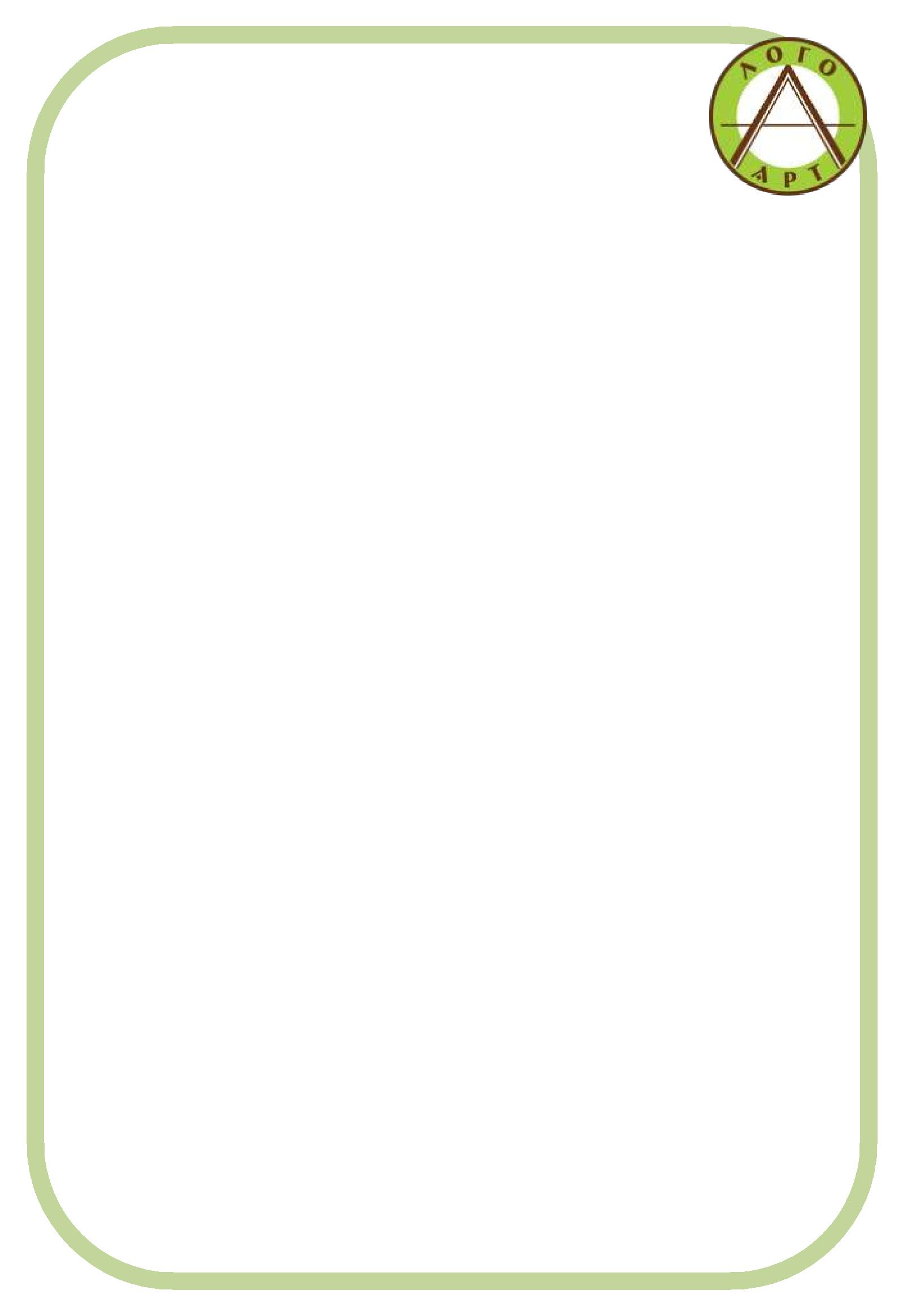 РІБЦУН Ю. В.НАВЧАЛЬНІ ПРОГРАМИ«ОБРАЗОТВОРЧЕ МИСТЕЦТВО» ДЛЯ ЗАГАЛЬНООСВІТНІХ І СПЕЦІАЛЬНИХНАВЧАЛЬНИХ ЗАКЛАДІВ ДЛЯ ДІТЕЙ ІЗ ТЯЖКИМИ ПОРУШЕННЯМИ МОВЛЕННЯ(6–7 класи)Міністерство освіти і науки УкраїниНаціональна академія педагогічних наук УкраїниІнститут спеціальної педагогікиРІБЦУН Ю. В.НАВЧАЛЬНІ ПРОГРАМИ«ОБРАЗОТВОРЧЕ МИСТЕЦТВО» ДЛЯ ЗАГАЛЬНООСВІТНІХ І СПЕЦІАЛЬНИХНАВЧАЛЬНИХ ЗАКЛАДІВ ДЛЯ ДІТЕЙ ІЗ ТЯЖКИМИ ПОРУШЕННЯМИ МОВЛЕННЯ(6–7 класи)Київ2015 р.УДК 376.36 : 373.312.141 ББК 74.5Р 49Рецензенти:Сухорукова Г. В. – кандидат педагогічних наук, професор, завідувач кафедри дитячої творчості Інституту розвитку дитини Національного педагогічного університету імені М. П. Драгоманова; Каченко К. І. – директор спеціальної школи-інтернату І−ІІ ступенів № 7 для дітей зтяжкими порушеннями мовлення м. Києва, вчитель-логопед вищої категорії, вчитель-методист.Р 49 Рібцун Ю. В. Навчальні програми «Образотворче мистецтво» для загальноосвітніх і спеціальних навчальних закладів для дітей із тяжкими порушеннями мовлення (6−7 класи). – К, 2015. − 40 с.У навчальних програмах «Образотворче мистецтво», узгоджених із вимогами Державного стандарту базової і повної загальної середньої освіти, з урахуванням психофізичних особливостей дітей із тяжкими порушеннями мовлення, представлено тематичну реалізацію навчально-виховної та корекційно-розвивальної роботи, яка сприяє паралельному забезпеченню художнього і мовленнєвого розвитку учнів, подано перелік орієнтовних показників сформованості галузевої компетентності школярів на кінець навчального року.Програми адресовані вчителям 6–7 класів спеціальних навчальних закладів для дітей із тяжкими порушеннями мовлення, загальноосвітніх навчальних закладів за умов інклюзивного та інтегрованого навчання і спрямовані на реалізацію вимог, передбачених освітньою галуззю «Мистецтво».© Рібцун Ю. В., 2015Зміст~ 3 ~ОБРАЗОТВОРЧЕ МИСТЕЦТВОПояснювальна запискаГуманізація спеціальної шкільної освіти сучасної України передбачає обов’язковий художньо-естетичний розвиток учнів, особливо таких, які мають тяжкі порушення мовлення (ТПМ). Саме образотворче мистецтво через різні форми діяльності ЛОГО-АРТ дає змогу максимально розкрити творчі здібності школярів, удосконалити їх емоційно-почуттєву сферу, сприяє цілісному психомовленнєвому розвитку, про що зазначено в авторській концепції художньо-мовленнєвого розвитку, навчання та виховання учнів із ТПМ. Навчальний предмет «Образотворче мистецтво» (1 год. на тиждень) є обов’язковим для шкіл із навчанням українською, російською мовою та мовами національних меншин.Обов’язковим є практичне прослідковування наступності між початковою та середньою ланкою навчального закладу, адже відомо, що якщо в учнів початкової школи не сформувати мотивацію досягнення успіхів, то саме в середній школі може зафіксуватися вже зовсім інша мотивація – уникнення невдач – і проявлятися у вигляді безініціативності, формалізму при виконанні завдань, відмови від повторної спроби їх виконання, уникнення труднощів, появи інтересів не навчально-пізнавального, а протиправного та аморального характеру. Тому кожен педагог має не лише уважно ставитися до поведінки школярів, а й цілеспрямовано формувати в них мотивацію до поглиблення знань у тій чи іншій галузі пізнання, творчого пошуку, емоційного насичення, реалізації креативних ідей, розвитку свідомого інтересу до свого внутрішнього світу, поглибленого самопізнання та особистісного самовдосконалення. Однак не слід забувати й про те, що надмірна принука з боку дорослих щодо навчання може призвести до посилення проявів негативізму чи апатії в учнів.У середній школі порівняно з початковою відбувається значне ускладнення змісту навчального матеріалу, який стає дедалі абстрактнішим. Деякі учні з тяжкими порушеннями мовлення механічно заучують мистецтвознавчі терміни, не достатньо розуміючи систему понять та закономірностей їх формування. Саме це призводить до формалізму у засвоєнні знань, що є однією з основних причин підвищеної втомлюваності та психокогнітивного перевантаження, а згодом і втрати інтересу до навчання. Це, в свою чергу, гальмує розвиток логічної пам’яті та формування словесно-логічного мислення. Тому на уроках образотворчого мистецтва доцільно чергувати різні види діяльності, багаторазово повертатися до вже вивченого навчального матеріалу, заохочувати учнів до самостійних міркувань, встановлення причинно-наслідкових зв’язків, що стимулюватиме розгортання теоретичного рефлексивного художньо-мистецького мислення.Специфіка організації і проведення навчально-виховної, корекційно-розвивальної роботи з шести- та семикласниками з тяжкими порушеннями мовлення у значній мірі зумовлена особливостями їх психофізичного розвитку. В учнів із ТПМ через притаманні цьому віку відчуття дорослості, пов’язані з фізичними змінами в організмі, прагненням до самостійності, розкриття власних нових можливостей, змінами у зовнішності та манерах тощо, може з’явитися недбале ставлення до уроків образотворчого мистецтва. Однак учитель шляхом своєї професійної майстерності має переконати дітей у тому, що цей предмет ніби інтегрує у собі всі інші, даючи змогу розширити знання та уявлення про навколишній світ, різні сфери наукового пізнання, втілити в художніх образах ті~ 4 ~виникаючі у підлітків численні емоції та інтимно-особистісні переживання, які їм іноді важко передати словами.Молодші підлітки із ТПМ, як і їх ровесники зі звичайним розвитком, знаходяться у так званому зеніті допитливості, тобто багато чого знають і цікавляться всім тим, що не входить до шкільної програми. Саме тому вчителю образотворчого мистецтва слід пояснювати навчальний матеріал засобом встановлення відповідного емоційного резонансу, з обов’язковим урахуванням різноманітних і одночасно нестійких пізнавальних інтересів школярів, їх потреби у серйозній самостійній діяльності. У шести- та семикласників на перший план виходить прагнення до спілкування з ровесниками, інтерес до однолітків протилежної статі та налагодження взаємостосунків із ними, а тому підвищується увага до того статусу, який вони займають у класі серед ровесників.Учні з тяжкими порушеннями мовлення через обмеженість комунікативного досвіду відчувають значні утруднення психологічного характеру, що проявляються у вигляді психологічних захистів, серед яких найбільш яскраво вираженим є знецінювання. Негативні оцінки виконаної роботи з боку однокласників, їх висміювання можуть викликати в дитини з ТПМ глибоку образу, розчарування у своїх здібностях, заниження самооцінки, відчуття власної неповноцінності. Через те завданням педагогів є навчити школярів здійснювати об’єктивну оцінку практичних робіт із урахуванням як позитивних моментів, так і окремих недоліків, із одночасною пропозицією способів їх виправлення. Через знайомство з художніми творами образотворчого мистецтва різних жанрів і стилів доцільно навчати учнів цінувати свій час, вміти висловлювати власну думку та прислухатися до чужої, з гумором ставитися до своїх вад, не боятися здаватися смішним, зміцнювати у школярів відчуття власної гідності, самоповаги, розвинути уявлення про себе, як особистість, допомогти покращити відносини з однолітками своєї та протилежної статі.Вчитель, спираючись на діалогову стратегію педагогічної взаємодії та враховуючи пізнавальні, мовленнєві та психоемоційні особливості учнів цього віку, здійснює паралельне вирішення загальних навчально-виховних і корекційно-розвивальних завдань. Відповідно до них, а також авторської концепції художньо-мовленнєвого навчання, виховання та розвитку учнів спеціальних загальноосвітніх закладів для дітей із тяжкими порушеннями мовлення і розроблені програми з образотворчого мистецтва для 6–7 класів. Вони мають табличну структуру та складаються з трьох колонок (див. табл. 1).Перша з них розкриває зміст основної ланки загальної освіти, тобто такий комплекс наукових відомостей, знань, навичок і способів дій, з якими знайомляться та які засвоюють учні у рамках освітньої галузі «Мистецтво», повністю узгодженої з Державним стандартом базової і повної загальної середньої освіти. Друга колонка висвітлює державні вимоги до рівня загальноосвітньої підготовки учнів, адаптовані до вимог загальноосвітньої школи для дітей із тяжкими порушеннями мовлення. Третя являє собою корекційно-розвивальні лінії, які враховують мовленнєвий, пізнавальний, особистісний розвиток дітей із ТПМ, особливості їх сенсомоторики та емоційно-вольової сфери, а отже, розкривають спрямованість корекційно-розвивальної роботи.Специфіка навчання школярів із ТПМ потребує досить детального викладу змістового матеріалу, тому він є інформативним і водночас практичним. Слід зазначити, що навчально-виховний процес у школі для дітей із ТПМ здійснюється у рамках дитиноцентричного та диференційованого підходів, тому вчитель добирає та структурує~ 5 ~навчальні теми в залежності від контингенту класу та логопедичного висновку кожного школяра. Обсяг запропонованих програмових завдань і ступінь їх складності повністю відповідають віковим і психофізичним особливостям учнів і в цілому узгоджені з обсягом матеріалу та визначеного навчального часу.У кожній програмі представлено ряд наскрізних ознайомлювальних і закріплюваних навчальних тем, підібраних за ступенем ускладнення і зазначенням кількості годин відведених на їх вивчення. Слід відмітити, що в програмі з метою закріплення тих чи інших тем передбачено 4 години резервного часу, які вчитель з образотворчого мистецтва може використати на власний розсуд (див. табл. 2).Представлені в кожній програмі тематичні завдання є орієнтовними та можуть варіюватися у відповідності до контингенту класу, з урахуванням особливостей психофізичної, у т. ч. й мовленнєвої діяльності, та образотворчих здібностей учнів. У програмі запропоновано словничок-довідничок із доступним для сприймання учнями з ТПМ тлумаченням значень основних понять і термінів (див. додаток 1), а також перелік музеїв мистецького спрямування (див. додаток 2).Слід зазначити, що зміст навчальних програм «Образотворче мистецтво» для 6−7 класів шкіл для дітей із ТПМ є авторським, адже в ньому з програми «Мистецтво» для загальноосвітніх навчальних закладів творчого колективу за науковою редакцією провідного наукового співробітника лабораторії естетичного виховання Інституту проблем виховання НАПН України, к.п.н. Л. М. Масол, взяті за основу лише векторні освітні лінії.Вчителі-предметники у школі для дітей із ТПМ не завжди мають вищу дефектологічну освіту. Саме це обумовлює потребу в окремих поясненнях змістового наповнення корекційної колонки програми, яка враховує психофізичні особливості школярів і тому стосується насамперед удосконалення психомовленнєвої діяльності, їх лінгвістичного та комунікативного компонентів.До комунікативного компонента мовленнєвої діяльності належить процес утримання складної багатоопераційної структури мовленнєвих дій, операції випереджувального синтезу (ймовірного прогнозування), аналізу та контролю~ 6 ~(самоконтролю) на різних рівнях, що сприяє цілісному забезпеченню розвитку мовлення.Складовими лінгвістичного компонента (за Є. Ф. Соботович) є розуміння мовлення, фонетико-фонематична, лексико-граматична складові та зв’язне мовлення. Під час уроків, при вмілому керівництві вчителя, в учнів відбувається уточненнякатегоріального (від слова «категорія», чи найменування) рівня лексичних узагальненьрізних частин мови, тобто здійснюється актуалізація раніше засвоєних знань, встановлення міжпредметних зв’язків.У шести- та семикласників із ТПМ вади звуковимови хоча переважно подолані, проте фонематичні процеси ще потребують удосконалення. Засвоєння нових лексем на уроці пов’язане із цілісним розумінням і розрізненням на слух тих фонем, які входять до їх складу. Тому так важливо для дітей даної категорії вміти порівнювати та диференціювати слова схожі за звучанням, пояснювати їх значення. В залежності від тієї чи іншої теми уроку вчителю доцільно використовувати іменники: тінь – тин, марина – малина, шарж – шарм, краса – каса, баталія – бакалія і т. п. чи дієслова: лити – жити – шити – мити – рити – бити − пити, білити – біліти тощо.Знайомлячи учнів із новим мистецьким поняттям чи терміном, учителю доцільно цілісно промовити його, потім поскладово, акцентовано, виокремлюючи складні для вимови дітей звуки (це, переважно, свистячі, шиплячі та сонори), запропонувати повторити це слово школярам сильнішим у мовленнєвому плані, далі спряжено, відображено повторити з більш слабкими учнями, а потім діти самостійно роблять це по черзі. Особливої уваги потребують слова, які містять корелюючі звуки – наприклад, пейзаж, шарж, ескіз, рефлекс і т. д.Для кращого запам’ятовування та подальшого відтворення учнями вивчених понять буде корисним написання кожного нового терміна крупним шрифтом на окремій картці. Обов’язковим на уроці є доступне для школярів тлумачення значення лексем, складання речень з цими словами. Завдяки такій методиці ознайомлення учнів із новими поняттями та термінами у підлітків відбувається формування контекстуально (від слова «контекст») зумовлених лексичних узагальнень, що в подальшому дозволить їм поступово активізувати мистецький словник.Важливе  значення  має  уточнення  розуміння  учнями  із  ТПМ  іменників-омонімів.Зокрема, Марина (жіноче ім’я) та марина (зображення моря). Такий вид роботи буде одночасно розвивати як мовлення, так і мислення учнів.Збагаченню словника на уроках образотворчого мистецтва сприятиме формування у школярів лексико-семантичних мовних явищ антонімії, синонімії,багатозначності. Яскравим прикладом може слугувати добір антонімічних (лінійний – повітряний, природний – штучний, міський – сільський, історичний – фантастичний, статичний – динамічний, площинний – об’ємний, реалістичний – декоративний) ісинонімічних (чистий – прозорий, яскравий – насичений, тьмяний – блідий) пар прикметників.Щоб позбавити мовлення школярів із ТПМ від аграматизмів, вчитель образотворчого мистецтва своїм прикладом побудови речень стимулює учнів до правильного узгодження іменників із прикметниками в роді, числі, відмінку, займенників із дієсловами відповідно до числа, роду, часу і виду, нормативної побудови зв’язних висловлювань. Педагог навчає школярів відповідати на запитання за змістом картини, складати по ній зв’язну розповідь у т.ч. використовуючи різні часові форми (теперішній, минулий, майбутній час), інтерпретувати картини художників, цілісно та~ 7 ~зв’язно висловлюючи власну думку, складати розповідь від імені зображеного персонажу, уявляти та розповідати про події, які передували відображеним або які можуть бути продовженням відтвореного епізоду тощо. Таким чином відбувається цілісне формування художньо-мовленнєвої діяльності учнів із тяжкими порушеннями мовлення.Уроки образотворчого мистецтва доцільно проводити як класично, з уведенням елементів пошуково-дослідницької діяльності та проблемного навчання шляхом створення і розв’язання художньо-мовленнєвих ситуацій, так і у вигляді зустрічей з художниками чи скульпторами, відвідування творчих майстерень і виставок, екскурсій до музеїв.На уроках образотворчого мистецтва в середній школі все більшого значення набуває індивідуальна робота. Педагог залучає всіх учнів до творчої діяльності, максимально враховуючи індивідуальні особливості та інтереси кожного з них. Завдяки цілеспрямованим спостереженням за художньою діяльністю учнів і аналізу учнівських робіт, вчитель виявляє, наприклад, що одні учні мають яскраво виражені графічні здібності, адже їм краще вдаються лінійні графічні зображення, а інші схильні до живопису та органічно передають колір. Саме в цьому випадку вчитель застосовує індивідуалізацію завдань, щоб звернути увагу одних школярів на передачу кольору, а інших – на лінійну виразність. Особливого індивідуального підходу потребує робота з обдарованими учнями, яким учитель може пропонувати ускладнені тематичні завдання або виконання робіт за індивідуальними темами.В кінці кожного уроку учителем здійснюється оцінювання навчальних досягнень учнів. Воно здійснюється згідно з індивідуальним та диференційованим підходами, на позитивному принципі, що передусім передбачає врахування рівня досягнень учня, а не ступеня його невдач. Учителем застосовується поточне, підсумкове, самостійне та взаємне оцінювання. Під час оцінювання вчителю завжди слід пам’ятати, що він має справу з образотворчим мистецтвом, і будь-яка робота, виконана учнем, у певній мірі відображає та розкриває особистість школяра, його внутрішній світ, здібності, можливості, тож судження про неї – це певною мірою розкриття глибинних сторін особистості та її самовираження.Загальне оцінювання успішності школярів на уроках з образотворчого мистецтва здійснюється вчителем за 12-бальною шкалою згідно з початковим, середнім, достатнім чи високим рівнем оволодіння знаннями та майстерністю в практичній діяльності. При цьому кожен наступний рівень вимог не лише включає вимоги попереднього, а також додає нові.Засвоєння знань, оволодіння уміннями та навичками школярами із ТПМ на початковому рівні (1−3 бали) передбачає, що знання учнів є безсистемними, поверховими та фрагментарними, тому художньо-практична діяльність здійснюється лише з активною допомогою вчителя.Середній рівень (4−6 балів) характеризується набуттям знань учнями у вигляді механічного засвоєння змісту основних понять і вмінням виконувати практичні завдання тільки на репродуктивному рівні.Про засвоєння знань, оволодіння уміннями та навичками на достатньому рівні (7−9 балів) можна говорити тоді, коли школярі усвідомлюють зміст понять, встановлюють причинно-наслідкові зв’язки між ними, можуть пояснити хід своїх міркувань, здатні виконувати завдання на рівні аналогії та не потребують значної допомоги вчителя.~ 8 ~Високий рівень (10−12 балів) передбачає володіння учнями системою понять із повним розумінням та аргументуванням внутрішньо- та міжпредметних зв’язків, виконання школярами не лише самостійних художньо-практичних, а й власне креативних робіт.Завершує програму трикомпонентний перелік орієнтовних показників сформованості галузевої компетентності школярів на кінець навчального року.Психомовленнєвий	компонент   «Розуміння   змісту   навчального   матеріалу»включає перелік тих показників у пізнавальній, мовленнєвій діяльності, емоційно-вольовій сфері, які знаходяться в зоні актуального розвитку (за Л. С. Виготським) учня та є обов’язковими передумовами засвоєння нового навчального матеріалу на невербальному та вербальному рівнях.Психомовленнєвий  компонент  «Засвоєння  знань,  формування  умінь  і  навичок»передбачає перелік тих показників, які перебувають у зоні найближчого розвитку школяра і знаходяться на рівні початкового засвоєння чи розширення вже наявних знань, формування нових умінь і навичок.Операційно-технологічний компонент «Застосування набутих знань, умінь і навичок у практичній художній діяльності» охоплює перелік тих показників у художньо-образотворчій діяльності учня, котрі реалізуються ним самостійно чи з допомогою вчителя на практиці.Виокремлення саме таких компонентів допоможе учителю не лише оцінити продуктивність спільної з учнями діяльності, а й проаналізувати ефективність добору форм і методів роботи, що стимулюватимуть учнів до художньо-естетичного зростання.~ 9 ~Таблиця 16 класЖанри образотворчого мистецтваПродовження таблиціПродовження таблиціУзагальнення (1 год.)Продовження таблиціТема 3. Втілення художнього образу в портреті (4 год.)Продовження таблиціПродовження таблиціТема 4. Побутовий жанр в образотворчому мистецтві (5 год.)Узагальнення (1 год.)Продовження таблиціТема 5. Натюрморт як жанр образотворчого мистецтва (6 год.)Продовження таблиціУзагальнення (1 год.)Продовження таблиціПоказниками сформованості галузевої компетентності учнів шостого класу загальноосвітньої чи спеціальної школи для дітей із тяжкими порушеннями мовлення з предмету «Образотворче мистецтво» на кінець навчального року виступають:1. Розуміння змісту навчального матеріалу (психомовленнєвий компонент):цілісного сприймання дійсності за художньо-естетичними законами; образне, наочно-символічне бачення світу, особистісно-ціннісне ставлення до дійсності та мистецтва; здатність отримувати естетичну насолоду від краси навколишнього світу і творів образотворчого мистецтва; розуміння художніх засобів виразності (колорит, форма, простір, композиція); розуміння зв’язків мистецтва з природним і предметним середовищем, часом і простором, життєдіяльністю людини у різні суспільно-історичні періоди. 2. Засвоєння знань, формування умінь і навичок (психомовленнєвий компонент): здатність до самореалізації, потреба в духовному самовдосконаленні; сформованість зорової культури, уявлень про жанри образотворчого мистецтва, засоби художньої виразності, відповідні техніки та матеріали, художньо-образну мову різних мистецьких жанрів; мистецтвознавчі знання, зокрема законів композиції та кольорознавства; відомості про особливості жанрів образотворчого мистецтва у живописі, графіці, скульптурі, художній фотографії; про узагальнення та площинність на прикладах творів різних жанрів; про лінійну перспективу та «пейзажні настрої» з опорою на картини відомих художників; про вплив композиції, освітлення, силуету, ракурсу на портретне зображення людини; про колорит, локальний колір, насиченість кольорів, співвідношення предметів за кольором і розміром у натюрморті; про безпосередній зв’язок батального та історичного жанрів з історією і становленням людського суспільства, міфологічного – з культурною спадщиною українського народу, релігійного – загальнолюдськими цінностями; – використання у мистецько-пошуковій діяльності медіаресурсів; вживання (за допомогою вчителя та самостійно) мистецтвознавчої термінології; – творче бачення та вміння аналізувати твори мистецтва; сприймання та інтерпретування художніх творів, виявлення особистісного ставлення до них, аргументування своїх оцінок і вражень; – участь у дискусіях з урахуванням думки інших, толерантного до них ставлення; творче переосмислення реально існуючих об’єктів природи і оточуючого світу; формулювання задуму, планування майбутньої роботи, коментування процесу, складання розповіді за виконаним малюнком; оволодіння різноманітними засобами створення художніх образів; контроль за фонетичною, лексичною, стилістичною та змістовою правильністю власного мовлення під час розповідей за виконаним малюнком; оцінювання результатів власної діяльності та діяльності ровесників. 3. Застосування набутих знань, умінь і навичок у практичній художній діяльності(операційно-технологічний компонент):– втілення міждисциплінарних знань у своїй творчості; – виявлення ініціативи та взаємодопомоги у парній чи колективній роботі; − здатність використовувати у творчій діяльності набуті художні знання та вміння;~ 22 ~відповідне використання палітри, графічних і живописних матеріалів та інструментів, для виконання практичних завдань; свідомий вибір колірного рішення, використання символіки кольорів при створенні декоративних композицій; прояв творчої уяви; володіння вивченими способами образотворчої діяльності; створення образів людей і тварин, враховуючи масштабність і пропорції, форму та пластику; – виконання начерків фігури людини в русі, замальовок з натури; створення сюжетно-тематичних композицій у різних жанрах образотворчого мистецтва із подальшою участю у шкільних виставках; генералізація умінь, що здобуваються у процесі навчання, втілення у повсякденному творчому житті. Слід зазначити, що представлені показники можуть варіюватися в залежності від механізмів виникнення та прояву мовленнєвих порушень у школярів і з опорою на найбільш збережені компоненти мовленнєвої та пізнавальної діяльності. ~ 23 ~Таблиця 17 класМистецтво: діалог традицій і новаторстваПродовження таблиціПродовження таблиціТема 2. Новітні мистецькі явища (9 год.)Узагальнення (1 год.)Тема 3. Стилі та напрями мистецтва: бароко, рококо, класицизм, романтизм, реалізм (8 год.)Продовження таблиціПродовження таблиціПоказниками сформованості галузевої компетентності учнів сьомого класу загальноосвітньої чи спеціальної школи для дітей із тяжкими порушеннями мовлення з предмету «Образотворче мистецтво» на кінець навчального року виступають:1. Розуміння змісту навчального матеріалу (психомовленнєвий компонент):цілісне сприймання дійсності за художньо-естетичними законами; образне бачення світу, особистісно-ціннісне ставлення до дійсності та мистецтва; здатність отримувати естетичну насолоду від краси навколишнього світу і творів образотворчого мистецтва; розуміння художніх засобів виразності (колорит, форма, простір, композиція); – усвідомлення значення оберегової та колірної символіки в народному мистецтві;розуміння зв’язків мистецтва з природним, соціальним і культурним середовищем, життєдіяльністю людини. 2. Засвоєння знань, формування умінь і навичок (психомовленнєвий компонент): здатність до самореалізації, потреба в духовному самовдосконаленні; сформованість художньої, аудіовізуальної культури, уявлень про стилі та напрями мистецтва, засоби їх художньої виразності, відповідні техніки та матеріали, художньо-образну мову різних видів мистецтв; мистецтвознавчі знання, зокрема про види архітектури, монументальне мистецтво та предмети його втілення, особливості втілення повітряної перспективи у графіці та живописі, засоби реалізації об’ємно-просторової форми, природне, штучне, архітектурне середовище, художні засоби їх створення, дизайн, його види та засоби виразності, природно-ландшафтне середовище людини, його специфіку та проектування, бароко, рококо, класицизм, романтизм, реалізм, екранні мистецтва; – здійснення пізнавальної, науково-дослідницької, науково-пошукової діяльності під час пізнання художніх явищ сучасності з використанням екранних мистецтв; вживання (за допомогою вчителя та самостійно) мистецтвознавчої термінології; сприймання та інтерпретування мистецьких творів, окремих мистецьких явищ в єдності традицій і новаторства, висловлення особистісного ставлення до них, аргументування своїх думок і оцінок; – застосування міжпредметних зв’язків у соціокультурній діяльності; творче переосмислення як реально існуючих об’єктів природи, так і оточуючого світу в цілому; оволодіння різноманітними засобами створення художніх образів; контроль за фонетичною, лексичною, стилістичною та змістовою правильністю власного мовлення під час розповідей за виконаним малюнком або виготовленим виробом; формулювання задуму, планування майбутньої роботи, коментування процесу її створення, складання розповіді за виконаним малюнком або виготовленим виробом; оцінювання результатів власної діяльності та діяльності ровесників. 3. Застосування набутих знань, умінь і навичок у практичній художній діяльності(операційно-технологічний компонент):здатність керуватися набутими художніми знаннями та вміннями з урахуванням особливостей мистецьких явищ сучасності; відповідне використання графічних і живописних матеріалів та інструментів для виконання практичних завдань; 32 ~ володіння засвоєними засобами образотворчої діяльності; здійснення художнього оформлення шкільних і позашкільних навчально-виховних заходів, участь у соціокультурній діяльності; генералізація умінь, що здобуваються у процесі навчання, та втілення їх у повсякденному творчому житті для самореалізації та у соціокультурній діяльності. Слід зазначити, що представлені показники можуть варіюватися в залежності від механізмів виникнення та прояву мовленнєвих порушень у школярів і з опорою на найбільш збережені компоненти мовленнєвої та пізнавальної діяльності. ~ 33 ~ДОДАТКИДодаток 1Словничок-довідничок основних понять і термінів образотворчого мистецтваАбстракція – далеке від реальної дійсності поняття, властивість чи ознака, що розглядаються самі собою без зв’язку з предметом чи явищем.Автопортрет – зображення художника, виконане ним самим.Анімалістичний жанр – жанр образотворчого мистецтва, який присвячений зображенню тварин.Архітектура – мистецтво планувати, будувати та оздоблювати будівлі.Бароко – стиль у мистецтві поширений наприкінці XVII – у першій половині XVIIІ ст.; для нього характерні примхливі форми та декоративна пишність.Батальний жанр – жанр образотворчого мистецтва, присвячений зображенню битв та інших епізодів війни.Вітраж – картина або орнамент із кольорового скла у вікнах, дверях тощо. Гратографія – малювання білим по чорному шляхом видалення зайвих елементівіз темного тла.Графіка – вид образотворчого мистецтва, у якому зображення створюються лінією та плямою.Дизайн – художнє творення виробів, проектування їх естетичного вигляду. Екстер’єр – зовнішній вигляд будівлі.Ескіз – допоміжний малюнок до основного твору.Естамп – відбиток на папері якого-небудь зображення, зробленого самим художником або майстром-гравером.Жанр – певний вид творів мистецтва, які об’єднує спільна тематика.Живопис – 1. Вид образотворчого мистецтва, що зображує за допомогою фарб предмети і явища реальної дійсності. 2. Твори цього виду мистецтва.Інтер’єр – жанр образотворчого мистецтва, який відтворює внутрішній простір приміщення.Історичний жанр – твори мистецтва, присвячені відтворенню історичних подій. Карикатура – малюнок, що зображує когось у навмисно спотвореному, смішномувигляді.Класицизм – напрям у європейській літературі та мистецтві у XVII – поч. XІХ ст., характерною особливістю якого було звернення до образів і форм античного мистецтва як найбільш довершеного; один із основних архітектурних стилів XVII – поч. XІХ ст., який послідовно розвивав традиції архітектури античності та епохи Відродження.Композиція – поєднання, сполучення, розташування різних елементів художньоготвору.Контраст – велика різка відмінність між предметами чи явищами (розмір, колір та ін.).Ландшафт – 1. Загальний вигляд місцевості. 2. Картина із зображенням природи. 3. Частина земної поверхні з певним сполученням рельєфу, клімату, ґрунтів, рослинного і тваринного світу.Марина – твір пейзажного живопису, який зображує море. Мистецтво – творче відображення дійсності в художніх образах.~ 34 ~Монументальне мистецтво – вид образотворчого мистецтва, що охоплює архітектурні та скульптурні монументи, настінні розписи, мозаїку тощо.Натюрморт – один із жанрів образотворчого мистецтва, присвячений художньому відтворенню речей домашнього вжитку, овочів, фруктів, квітів тощо.Начерк – легкий малюнок, який відображає загальні, найголовніші риси зображуваного.Образ – відтворення подій, характеру людини, її найголовніших, найхарактерніших рис тими засобами, якими володіє художник.Пам’ятка – предмет матеріальної культури минулого.Панно – 1. Живописний або скульптурний твір декоративний твір декоративного призначення. 2. Частина стіни, стелі, обрамлена ліпленням, орнаментом і прикрашена живописом чи скульптурним зображенням.Пейзаж – жанр живопису або графіки, присвячений зображенню природи, архітектурних комплексів тощо.Перспектива (тут) – спосіб зображення об’ємних фігур на площині залежно від уявних змін їхньої величини, чіткості, зумовлений ступенем віддаленості від глядача.Півтінь – слабко освітлений простір між ділянками повної тіні та повного світла. Плакат – це вид графіки у вигляді малюнка з коротким текстом до нього, щозакликає до чого-небудь або щось рекламує.Плановість – планова організація діяльності, роботи.Побутовий жанр – жанр образотворчого мистецтва, в якому зображують події і сцени повсякденного життя.Портрет – жанр образотворчого мистецтва, присвячений зображенню конкретної людини.Пропорції – співвідношення частин цілого між собою.Реалізм – напрям у мистецтві, що відображає безпосередній життєвий досвід людини.Репродукція – відтворення художнього образу за допомогою друкування.Рефлекс (тут) – зміна тону чи збільшення сили забарвлення предмета, яке виникає при відбитті світла, що падає від сусідніх освітлених предметів.Рококо – архітектурний і декоративний стиль XVIIІ ст., що виник у Франції; відзначався вишуканою складністю форм і вигадливим орнаментом.Романтизм – 1. Напрям в європейському та американському мистецтві (зокрема в літературі) кінця XVIIІ – першої половини ХІХ ст., що заперечував канони класицизму та приділяв увагу внутрішньому світу героїв, зображенню пристрастей, напруженості сюжету, мальовничості описів і характеристик. 2. Художній метод у мистецтві, пройнятий оптимізмом і покликаний показати високе призначення людини.Світлотінь – розподіл світлих та тіньових штрихів, плям як засіб передачі об’ємності зображуваного в живописі.Соус (тут) – сухі крейдочки, виготовлені з глини, крейди та кольорових добавок. Тектоніка – особливості взаємного розташування частин будівлі, споруди йспіввідношення їхніх форм і пропорцій; архітектоніка. Торс – тулуб людини.Урбанізм (тут) – зображення та описування великих міст, їх внутрішнього життя. Фактура – 1. Особливості побудови та оздоблення поверхні якогось предмета.2. Своєрідність  художньої  техніки  у  творах  мистецтва;  один  із  засобів  художньої~ 35 ~виразності; в архітектурі – декоративні особливості поверхні будматеріалів, що використовуються для художнього оздоблення будівель і споруд.Шарж – 1. Зображення, в якому риси характеру чи зовнішність людини або певна подія подана в карикатурному, спотвореному вигляді. 2. Малюнок, портрет, який зображує когось у навмисно смішному вигляді.~ 36 ~Додаток 2Музеї мистецького спрямуванняБердянський художній музей ім. І. І. Бродського – м. Бердянськ (Запорізька обл.), вул. К. Маркса, 29;Вінницький обласний художній музей – м. Вінниця, вул. Соборна, 2;Вознесенський	художній   музей   імені   Є. А. Кібрика   –   м. Вознесенськ(Миколаївська обл.), вул. Леніна, 14;Горлівський художній музей – м. Горлівка (Донецька обл.), вул. Пушкінська, 23;Державний	меморіальний    музей    Михайла    Грушевського    –    м. Львів,вул. І. Франка, 154;«Дім художника» − м. Сімферополь, вул. К. Маркса, 13/16; Діорама «Битва за Дніпро» − м. Дніпропетровськ, просп. К. Маркса, 16;Дніпропетровський художній музей – м. Дніпропетровськ, вул. Шевченка, 21; Донецький обласний художній музей – м. Донецьк, бульв. Пушкіна, 35; Дружківський художній музей – м. Дружківка (Донецька обл.), вул. Енгельса, 112; Запорізький обласний художній музей – м. Запоріжжя, вул. 40-річчя РадянськоїУкраїни, 76-б; Івано-Франківський історико-меморіальний музей Олекси Довбуша – м. Івано-Франківськ, вул. Гетьмана Мазепи, 1; Івано-Франківський обласний художній музей − м. Івано-Франківськ, майдан~ 37 ~Музей сучасного мистецтва України – м. Київ, вул. Глибочицька, 17; Народний музей археології Криму – м. Сімферополь, вул. Гавена, 101;Національний музей народної архітектури та побуту України під відкритим небом − с. Пирогово (Київська обл.);Національний музей українського народного декоративного мистецтва – м. Київ,Полтавський художній музей – м. Полтава, вул. Фрунзе, 5; Республіканський кримськотатарський музей мистецтв – м. Сімферополь, вул.Одеська, 10/7; Рогатинський художньо-краєзнавчий музей – м. Рогатин (Івано-Франківська обл.),вул. М. Угрина-Безгрішного, 14; Сімферопольський художній музей – м. Сімферополь, вул. Довгоруківська, 35;Сумський художній музей імені Никанора Онацького – м. Суми, Червона пл., 1вул. Проскурівська, 47;~ 38 ~Чернівецький художній музей – м. Чернівці, Центральна пл., 10; Чернігівський обласний художній музей імені Григорія Ґалаґана – м. Чернігів,вул. Горького, 6; Яготинська картинна галерея – м. Яготин (Київська обл.), вул. Незалежності, 59.~ 39 ~Пояснювальна записка……………………………………………………...................46 класЖанри образотворчого мистецтва …………………………………………………..10Відтворення образів тварин у анімалістичному жанрі ………………………..10Пейзаж як жанр образотворчого мистецтва ……………………………………11Втілення художнього образу в портреті ………………………………………..14Побутовий жанр в образотворчому мистецтві …………………………………16Натюрморт як жанр образотворчого мистецтва ……………………………….18Історичний,  міфологічний,  релігійний,  батальний  жанри  образотворчогомистецтва ………………………………………………………………………………...20Показники сформованості галузевої компетентності учнів …………………227 класМистецтво: діалог традицій і новаторства …………………………………………24Мистецтво в нашому житті ……………………………………………………...24Новітні мистецькі явища ………………………………………………………...26Стилі  та  напрями  мистецтва:  бароко,  рококо,  класицизм,  романтизм,реалізм ……………………………………………………………………………………28Екранні   мистецтва.   Форми   поширення   мистецтва   (музеї,   медіа,реклама) …………………………………………………………………………………..30Показники сформованості галузевої компетентності учнів …………………32Додатки ………………………………………………………………………….............34Словничок-довідничок   основних   понять   і   термінів   образотворчогомистецтва ………………………………………………………………………………...34Музеї мистецького спрямування ……………………………………………….37Таблиця 2Орієнтовна тематична структура програмОрієнтовна тематична структура програмКласТемиГо-РезервнийКласТемидиничасдиничасВідтворення образів тварин у анімалістичному жанрі5Пейзаж як жанр образотворчого мистецтва6Втілення художнього образу в портреті46Побутовий жанр в образотворчому мистецтві54Натюрморт як жанр образотворчого мистецтва6Історичний, міфологічний, релігійний, батальний жанри5образотворчого мистецтваМистецтво в нашому житті9Новітні мистецькі явища97Стилі та напрями мистецтва: бароко, рококо, класицизм,8романтизм, реалізм4Екранні мистецтва. Форми поширення мистецтва (музеї,5медіа, реклама)~ 10 ~ЗмістЗмістДержавні вимогиСпрямованістьСпрямованістьСпрямованістьосновноїосновноїдо рівня загальноосвітньоїдо рівня загальноосвітньоїдо рівня загальноосвітньоїкорекційно-розвивальноїкорекційно-розвивальноїкорекційно-розвивальноїзагальної освітизагальної освітизагальної освітизагальної освітизагальної освітизагальної освітипідготовки учнівроботироботиТема 1. Відтворення образів тварин у анімалістичному жанрі (5 год.)Тема 1. Відтворення образів тварин у анімалістичному жанрі (5 год.)Тема 1. Відтворення образів тварин у анімалістичному жанрі (5 год.)Тема 1. Відтворення образів тварин у анімалістичному жанрі (5 год.)Тема 1. Відтворення образів тварин у анімалістичному жанрі (5 год.)Тема 1. Відтворення образів тварин у анімалістичному жанрі (5 год.)Бесіда«У    світі    тварин».«У    світі    тварин».«У    світі    тварин».«У    світі    тварин».«У    світі    тварин».Учень / учениця:Учень / учениця:Знайомство з анімалістичним жанром.Знайомство з анімалістичним жанром.Знайомство з анімалістичним жанром.Знайомство з анімалістичним жанром.Свійськітварини і звірі, тваринитварини і звірі, тваринитварини і звірі, тваринитварини і звірі, тваринитварини і звірі, тваринитварини і звірі, тварини відчуває та виражає (мімікою, в образотворчій відчуває та виражає (мімікою, в образотворчій відчуває та виражає (мімікою, в образотворчійФормування контекстуально зумовлених лексичнихФормування контекстуально зумовлених лексичнихФормування контекстуально зумовлених лексичнихФормування контекстуально зумовлених лексичнихФормування контекстуально зумовлених лексичнихжарких і холодних країв.жарких і холодних країв.жарких і холодних країв.жарких і холодних країв.жарких і холодних країв.жарких і холодних країв.діяльності та мовленнєвими засобами) емоційнедіяльності та мовленнєвими засобами) емоційнедіяльності та мовленнєвими засобами) емоційнеузагальнень іменників (рефлекс, соус), прикметникаузагальнень іменників (рефлекс, соус), прикметникаузагальнень іменників (рефлекс, соус), прикметникаузагальнень іменників (рефлекс, соус), прикметникаузагальнень іменників (рефлекс, соус), прикметникаАнімалістичнийАнімалістичнийАнімалістичнийАнімалістичнийжанржанрякставлення до краси в природі та мистецтві;ставлення до краси в природі та мистецтві;ставлення до краси в природі та мистецтві;(анімалістичний).(анімалістичний).найдавнішийнайдавнішийнайдавнішийв  історіїв  історіїрозвиткурозвитку має уявлення про: має уявлення про:Уточненнякатегоріальногокатегоріальногорівнялексичнихлюдини, його особливості.людини, його особливості.людини, його особливості.людини, його особливості.людини, його особливості.людини, його особливості.– анімалістичний жанр та його особливості;– анімалістичний жанр та його особливості;– анімалістичний жанр та його особливості;узагальнень іменників (штрих, фактура, тон, світло,узагальнень іменників (штрих, фактура, тон, світло,узагальнень іменників (штрих, фактура, тон, світло,узагальнень іменників (штрих, фактура, тон, світло,узагальнень іменників (штрих, фактура, тон, світло,СтворенняСтворенняСтворенняврівноваженоїврівноваженоїврівноваженоїврівноваженої– засоби вираження об’ємно-пластичних якостей– засоби вираження об’ємно-пластичних якостей– засоби вираження об’ємно-пластичних якостейтінь, півтінь, відблиск).тінь, півтінь, відблиск).анімалістичноїанімалістичноїанімалістичноїанімалістичноїкомпозиції.композиції.композиції.форми (точка, лінія, штрих, фактура, тон, колір;форми (точка, лінія, штрих, фактура, тон, колір;форми (точка, лінія, штрих, фактура, тон, колір;Уточнення   лексичної   системності   у   вживанніУточнення   лексичної   системності   у   вживанніУточнення   лексичної   системності   у   вживанніУточнення   лексичної   системності   у   вживанніУточнення   лексичної   системності   у   вживанніПрийомикомпонуваннякомпонуваннякомпонуваннякомпонуваннясвітло, тінь, півтінь, рефлекс, відблиск, власна тасвітло, тінь, півтінь, рефлекс, відблиск, власна тасвітло, тінь, півтінь, рефлекс, відблиск, власна таіменників (звір – тварина).іменників (звір – тварина).елементів зображення у певномуелементів зображення у певномуелементів зображення у певномуелементів зображення у певномуелементів зображення у певномуелементів зображення у певномуелементів зображення у певномупадаюча тінь);Виробленнявміннявживативживатисинонімічніформаті. виокремлює роботи, виконані в анімалістичному виокремлює роботи, виконані в анімалістичному виокремлює роботи, виконані в анімалістичному(свійський – домашній) та антонімічні (свійський –(свійський – домашній) та антонімічні (свійський –(свійський – домашній) та антонімічні (свійський –(свійський – домашній) та антонімічні (свійський –(свійський – домашній) та антонімічні (свійський –Лінійнаперспективаперспективаперспективаіжанрі,  серед  інших  жанрів  образотворчогожанрі,  серед  інших  жанрів  образотворчогожанрі,  серед  інших  жанрів  образотворчогодикий,    жаркий    –    холодний;    статичний    –дикий,    жаркий    –    холодний;    статичний    –дикий,    жаркий    –    холодний;    статичний    –дикий,    жаркий    –    холодний;    статичний    –дикий,    жаркий    –    холодний;    статичний    –світлотіньсвітлотіньякзасобихудожньоїхудожньоїхудожньоїмистецтва;динамічний,площиннийплощинний–об’ємний,виразностівиразностітавираженнявираженнявираження диференціюєі  називає  площинні  та  об’ємніі  називає  площинні  та  об’ємніреалістичний – декоративний) пари прикметників.реалістичний – декоративний) пари прикметників.реалістичний – декоративний) пари прикметників.реалістичний – декоративний) пари прикметників.реалістичний – декоративний) пари прикметників.об’ємної форми.об’ємної форми.об’ємної форми.об’ємної форми.зображенняреалістичних    ідекоративнихУточнення  розуміння  та  здійснення  поясненняУточнення  розуміння  та  здійснення  поясненняУточнення  розуміння  та  здійснення  поясненняУточнення  розуміння  та  здійснення  поясненняУточнення  розуміння  та  здійснення  поясненняОрієнтовніОрієнтовніОрієнтовнітематичнітематичнітематичнізавданнязавданняобразів тварин у статиці та динаміці;образів тварин у статиці та динаміці;образів тварин у статиці та динаміці;значення  слів-паронімів  (тінь  –  тин;  звір  –  двір,значення  слів-паронімів  (тінь  –  тин;  звір  –  двір,значення  слів-паронімів  (тінь  –  тин;  звір  –  двір,значення  слів-паронімів  (тінь  –  тин;  звір  –  двір,значення  слів-паронімів  (тінь  –  тин;  звір  –  двір,(на вибір): «Домашні улюбленці»,(на вибір): «Домашні улюбленці»,(на вибір): «Домашні улюбленці»,(на вибір): «Домашні улюбленці»,(на вибір): «Домашні улюбленці»,(на вибір): «Домашні улюбленці»,(на вибір): «Домашні улюбленці»,(на вибір): «Домашні улюбленці», розглядає  картину,  відповідає розглядає  картину,  відповідаєна  запитаннябілка – гілка, лис – рис, корова – корона, коза – косабілка – гілка, лис – рис, корова – корона, коза – косабілка – гілка, лис – рис, корова – корона, коза – косабілка – гілка, лис – рис, корова – корона, коза – косабілка – гілка, лис – рис, корова – корона, коза – коса«Цікавинки  зоопарку»,  «Тварини«Цікавинки  зоопарку»,  «Тварини«Цікавинки  зоопарку»,  «Тварини«Цікавинки  зоопарку»,  «Тварини«Цікавинки  зоопарку»,  «Тварини«Цікавинки  зоопарку»,  «Тварини«Цікавинки  зоопарку»,  «Тварини«Цікавинки  зоопарку»,  «Тваринивчителя  за  її  змістом,  складає  по  ній  зв’язнувчителя  за  її  змістом,  складає  по  ній  зв’язнувчителя  за  її  змістом,  складає  по  ній  зв’язнутощо).різнихрізнихконтинентів»,континентів»,континентів»,континентів»,«Білярозповідь, у т. ч. й описову;розповідь, у т. ч. й описову;Збагачення емоційно-естетичного досвіду.Збагачення емоційно-естетичного досвіду.Збагачення емоційно-естетичного досвіду.Збагачення емоційно-естетичного досвіду.Збагачення емоційно-естетичного досвіду.водопою»,водопою»,«Дорослі й малюки»,«Дорослі й малюки»,«Дорослі й малюки»,«Дорослі й малюки»,«Дорослі й малюки», аналізує  таможе  розповісти(з  незначноюУдосконалення    вмінняУдосконалення    вмінняконтролювати    власнеконтролювати    власнеконтролювати    власне«Подорож«ПодорожсторінкамисторінкамисторінкамиЧервоноїЧервоноїдопомогою  вчителя)  про  свої  почуття   віддопомогою  вчителя)  про  свої  почуття   віддопомогою  вчителя)  про  свої  почуття   відмовлення  та  самостійно  виправляти  помилки  підмовлення  та  самостійно  виправляти  помилки  підмовлення  та  самостійно  виправляти  помилки  підмовлення  та  самостійно  виправляти  помилки  підмовлення  та  самостійно  виправляти  помилки  підКниги»,Книги»,«Чарівний«Чарівний«Чарівнийзвір»,побаченого;час усних відповідей.час усних відповідей.«Незвичний  тваринний  світ»  (за«Незвичний  тваринний  світ»  (за«Незвичний  тваринний  світ»  (за«Незвичний  тваринний  світ»  (за«Незвичний  тваринний  світ»  (за«Незвичний  тваринний  світ»  (за«Незвичний  тваринний  світ»  (за«Незвичний  тваринний  світ»  (за застосовує різні художні техніки та матеріали; застосовує різні художні техніки та матеріали; застосовує різні художні техніки та матеріали;Поліпшення інтегративної діяльності аналізаторів,Поліпшення інтегративної діяльності аналізаторів,Поліпшення інтегративної діяльності аналізаторів,Поліпшення інтегративної діяльності аналізаторів,Поліпшення інтегративної діяльності аналізаторів,мотивами робіт Маріїмотивами робіт Маріїмотивами робіт Маріїмотивами робіт Маріїмотивами робіт Марії вміє (самостійно та з незначною допомогою вміє (самостійно та з незначною допомогою вміє (самостійно та з незначною допомогоюміжпівкульної взаємодії.міжпівкульної взаємодії.~ 11 ~Продовження таблиціПродовження таблиціПродовження таблиціПродовження таблиціПримаченко)».Примаченко)».Примаченко)».вчителя  –  з  опорою  на  вербальний  зразок,вчителя  –  з  опорою  на  вербальний  зразок,вчителя  –  з  опорою  на  вербальний  зразок,вчителя  –  з  опорою  на  вербальний  зразок,вчителя  –  з  опорою  на  вербальний  зразок,вчителя  –  з  опорою  на  вербальний  зразок,вчителя  –  з  опорою  на  вербальний  зразок,Акцентування  уваги  на  фонетичній,  лексичній  іАкцентування  уваги  на  фонетичній,  лексичній  іАкцентування  уваги  на  фонетичній,  лексичній  іАкцентування  уваги  на  фонетичній,  лексичній  іАкцентування  уваги  на  фонетичній,  лексичній  іАкцентування  уваги  на  фонетичній,  лексичній  іМатеріалиМатеріалитатехнікизапитання, алгоритм тощо):запитання, алгоритм тощо):запитання, алгоритм тощо):запитання, алгоритм тощо):граматичній правильності мовлення.граматичній правильності мовлення.граматичній правильності мовлення.граматичній правильності мовлення.виконання   (на   вибір):   олівці,виконання   (на   вибір):   олівці,виконання   (на   вибір):   олівці,виконання   (на   вибір):   олівці,− обирати формат та різні варіанти розташування− обирати формат та різні варіанти розташування− обирати формат та різні варіанти розташування− обирати формат та різні варіанти розташування− обирати формат та різні варіанти розташування− обирати формат та різні варіанти розташування− обирати формат та різні варіанти розташуванняСприяння емоційному насиченню.Сприяння емоційному насиченню.Сприяння емоційному насиченню.Сприяння емоційному насиченню.ручки   (кулькові,   гелеві),   туш,ручки   (кулькові,   гелеві),   туш,ручки   (кулькові,   гелеві),   туш,ручки   (кулькові,   гелеві),   туш,елементів  композиції  з  урахуванням  форми,елементів  композиції  з  урахуванням  форми,елементів  композиції  з  урахуванням  форми,елементів  композиції  з  урахуванням  форми,елементів  композиції  з  урахуванням  форми,елементів  композиції  з  урахуванням  форми,елементів  композиції  з  урахуванням  форми,Розвиток зорового, слухового сприймання, уваги таРозвиток зорового, слухового сприймання, уваги таРозвиток зорового, слухового сприймання, уваги таРозвиток зорового, слухового сприймання, уваги таРозвиток зорового, слухового сприймання, уваги таРозвиток зорового, слухового сприймання, уваги таперо,    фломастери,    пензлики,перо,    фломастери,    пензлики,перо,    фломастери,    пензлики,перо,    фломастери,    пензлики,пропорцій і колірної гами;пропорцій і колірної гами;пропорцій і колірної гами;пропорцій і колірної гами;логічної   пам’яті,   тактильного,   кінестетичногологічної   пам’яті,   тактильного,   кінестетичногологічної   пам’яті,   тактильного,   кінестетичногологічної   пам’яті,   тактильного,   кінестетичногологічної   пам’яті,   тактильного,   кінестетичногологічної   пам’яті,   тактильного,   кінестетичногогуашеві,  акварельні  фарби,  соус;гуашеві,  акварельні  фарби,  соус;гуашеві,  акварельні  фарби,  соус;гуашеві,  акварельні  фарби,  соус;– узагальнювати– узагальнюватитаспрощуватиспрощуватиобразисприймання,кінетичногокінетичногопраксису;праксису;усногопапір різного формату, тону тощо.папір різного формату, тону тощо.папір різного формату, тону тощо.папір різного формату, тону тощо.зображуваних тварин із урахуванням пропорцій;зображуваних тварин із урахуванням пропорцій;зображуваних тварин із урахуванням пропорцій;зображуваних тварин із урахуванням пропорцій;зображуваних тварин із урахуванням пропорцій;зображуваних тварин із урахуванням пропорцій;зображуваних тварин із урахуванням пропорцій;зв’язного   описового   монологічного   мовлення;зв’язного   описового   монологічного   мовлення;зв’язного   описового   монологічного   мовлення;зв’язного   описового   монологічного   мовлення;зв’язного   описового   монологічного   мовлення;зв’язного   описового   монологічного   мовлення;Графічні,  живописні  та  змішаніГрафічні,  живописні  та  змішаніГрафічні,  живописні  та  змішаніГрафічні,  живописні  та  змішані− відтворювати  на  папері  площинні  та  об’ємні− відтворювати  на  папері  площинні  та  об’ємні− відтворювати  на  папері  площинні  та  об’ємні− відтворювати  на  папері  площинні  та  об’ємні− відтворювати  на  папері  площинні  та  об’ємні− відтворювати  на  папері  площинні  та  об’ємні− відтворювати  на  папері  площинні  та  об’ємніасоціативного,теоретично-рефлексивноготеоретично-рефлексивноготеоретично-рефлексивноготеоретично-рефлексивноготеоретично-рефлексивноготехніки,    гратографія,    технікатехніки,    гратографія,    технікатехніки,    гратографія,    технікатехніки,    гратографія,    технікаобрази  тварин,  відображуючи  їх  у  статиці  таобрази  тварин,  відображуючи  їх  у  статиці  таобрази  тварин,  відображуючи  їх  у  статиці  таобрази  тварин,  відображуючи  їх  у  статиці  таобрази  тварин,  відображуючи  їх  у  статиці  таобрази  тварин,  відображуючи  їх  у  статиці  таобрази  тварин,  відображуючи  їх  у  статиці  тамислення, розумових операцій порівняння, аналізу,мислення, розумових операцій порівняння, аналізу,мислення, розумових операцій порівняння, аналізу,мислення, розумових операцій порівняння, аналізу,мислення, розумових операцій порівняння, аналізу,мислення, розумових операцій порівняння, аналізу,накладаннянакладаннятонкогошарудинаміці,створюючистворюючистворюючиврівноваженуврівноваженуврівноваженусинтезу,    класифікації,    умовиводів;    операційсинтезу,    класифікації,    умовиводів;    операційсинтезу,    класифікації,    умовиводів;    операційсинтезу,    класифікації,    умовиводів;    операційсинтезу,    класифікації,    умовиводів;    операційсинтезу,    класифікації,    умовиводів;    операційпрозорих фарб на просохлі фарби,прозорих фарб на просохлі фарби,прозорих фарб на просохлі фарби,прозорих фарб на просохлі фарби,анімалістичну композицію;анімалістичну композицію;анімалістичну композицію;анімалістичну композицію;ймовірного   прогнозування   на   лексичному   таймовірного   прогнозування   на   лексичному   таймовірного   прогнозування   на   лексичному   таймовірного   прогнозування   на   лексичному   таймовірного   прогнозування   на   лексичному   таймовірного   прогнозування   на   лексичному   татехнікатехнікароботимазками,− планувати,поетапнопоетапноконтролюватиконтролюватиконтролюватипроцесграматичномурівні;зорового,зорового,слухового,слухового,малюваннямалюваннядрібнимимазкамивиконанняроботи,роботи,адекватнооцінюватиоцінюватисмислового,  рухового  контролю  на  фонетичному,смислового,  рухового  контролю  на  фонетичному,смислового,  рухового  контролю  на  фонетичному,смислового,  рухового  контролю  на  фонетичному,смислового,  рухового  контролю  на  фонетичному,смислового,  рухового  контролю  на  фонетичному,правильної форми, оригамі.правильної форми, оригамі.правильної форми, оригамі.правильної форми, оригамі.результат виконаного завдання, знаходити шляхирезультат виконаного завдання, знаходити шляхирезультат виконаного завдання, знаходити шляхирезультат виконаного завдання, знаходити шляхирезультат виконаного завдання, знаходити шляхирезультат виконаного завдання, знаходити шляхирезультат виконаного завдання, знаходити шляхилексичному,  графічному  матеріалі;  просторовоголексичному,  графічному  матеріалі;  просторовоголексичному,  графічному  матеріалі;  просторовоголексичному,  графічному  матеріалі;  просторовоголексичному,  графічному  матеріалі;  просторовоголексичному,  графічному  матеріалі;  просторовоговдосконалення, помічати і виправляти недолікивдосконалення, помічати і виправляти недолікивдосконалення, помічати і виправляти недолікивдосконалення, помічати і виправляти недолікивдосконалення, помічати і виправляти недолікивдосконалення, помічати і виправляти недолікивдосконалення, помічати і виправляти недолікиорієнтування;  емоційно-вольової  сфери,  фантазії,орієнтування;  емоційно-вольової  сфери,  фантазії,орієнтування;  емоційно-вольової  сфери,  фантазії,орієнтування;  емоційно-вольової  сфери,  фантазії,орієнтування;  емоційно-вольової  сфери,  фантазії,орієнтування;  емоційно-вольової  сфери,  фантазії,власної роботи;власної роботи;творчої    уяви;    зорово-моторної    координації,творчої    уяви;    зорово-моторної    координації,творчої    уяви;    зорово-моторної    координації,творчої    уяви;    зорово-моторної    координації,творчої    уяви;    зорово-моторної    координації,творчої    уяви;    зорово-моторної    координації,− складати  фонетично, лексично та граматично− складати  фонетично, лексично та граматично− складати  фонетично, лексично та граматично− складати  фонетично, лексично та граматично− складати  фонетично, лексично та граматично− складати  фонетично, лексично та граматично− складати  фонетично, лексично та граматичнодиференційованих рухів пальців і кисті руки.диференційованих рухів пальців і кисті руки.диференційованих рухів пальців і кисті руки.диференційованих рухів пальців і кисті руки.диференційованих рухів пальців і кисті руки.правильну   зв’язну   розповідь   за   змістомправильну   зв’язну   розповідь   за   змістомправильну   зв’язну   розповідь   за   змістомправильну   зв’язну   розповідь   за   змістомправильну   зв’язну   розповідь   за   змістомправильну   зв’язну   розповідь   за   змістомправильну   зв’язну   розповідь   за   змістомПідвищенняестетичноїестетичноїсвідомості,свідомості,виконаної роботи;виконаної роботи;загальнокультурної та художньої компетентності.загальнокультурної та художньої компетентності.загальнокультурної та художньої компетентності.загальнокультурної та художньої компетентності.загальнокультурної та художньої компетентності.загальнокультурної та художньої компетентності. дотримується правил культури роботи, дотримується правил культури роботи, дотримується правил культури роботи, дотримується правил культури роботи, дотримується правил культури роботи, дотримується правил культури роботи,гігієниВихованняінтересудорізнихжанрівта техніки безпеки під час виконання завдань ната техніки безпеки під час виконання завдань ната техніки безпеки під час виконання завдань ната техніки безпеки під час виконання завдань ната техніки безпеки під час виконання завдань ната техніки безпеки під час виконання завдань ната техніки безпеки під час виконання завдань наобразотворчого мистецтва.образотворчого мистецтва.уроці   та   у   самостійній   художньо-творчійуроці   та   у   самостійній   художньо-творчійуроці   та   у   самостійній   художньо-творчійуроці   та   у   самостійній   художньо-творчійуроці   та   у   самостійній   художньо-творчійуроці   та   у   самостійній   художньо-творчійуроці   та   у   самостійній   художньо-творчійВиховання посидючості, організованості, охайності,Виховання посидючості, організованості, охайності,Виховання посидючості, організованості, охайності,Виховання посидючості, організованості, охайності,Виховання посидючості, організованості, охайності,Виховання посидючості, організованості, охайності,діяльності, може розповісти про нихдіяльності, може розповісти про нихдіяльності, може розповісти про нихдіяльності, може розповісти про нихдіяльності, може розповісти про нихдисциплінованості, прагнення доводити справу додисциплінованості, прагнення доводити справу додисциплінованості, прагнення доводити справу додисциплінованості, прагнення доводити справу додисциплінованості, прагнення доводити справу додисциплінованості, прагнення доводити справу докінця, досягаючи хороших результатівкінця, досягаючи хороших результатівкінця, досягаючи хороших результатівкінця, досягаючи хороших результатівТема 2. Пейзаж як жанр образотворчого мистецтва (6 год.)Тема 2. Пейзаж як жанр образотворчого мистецтва (6 год.)Тема 2. Пейзаж як жанр образотворчого мистецтва (6 год.)Тема 2. Пейзаж як жанр образотворчого мистецтва (6 год.)Тема 2. Пейзаж як жанр образотворчого мистецтва (6 год.)Тема 2. Пейзаж як жанр образотворчого мистецтва (6 год.)Тема 2. Пейзаж як жанр образотворчого мистецтва (6 год.)Тема 2. Пейзаж як жанр образотворчого мистецтва (6 год.)Бесіда«ЧарівнікартиниУчень / учениця:Учень / учениця:Розширення  знань  про  пейзаж  як  один  із  жанрівРозширення  знань  про  пейзаж  як  один  із  жанрівРозширення  знань  про  пейзаж  як  один  із  жанрівРозширення  знань  про  пейзаж  як  один  із  жанрівРозширення  знань  про  пейзаж  як  один  із  жанрівРозширення  знань  про  пейзаж  як  один  із  жанрівприроди».  Вода  та  суходіл  уприроди».  Вода  та  суходіл  уприроди».  Вода  та  суходіл  у відчуває та виражає (мімікою, в образотворчій відчуває та виражає (мімікою, в образотворчій відчуває та виражає (мімікою, в образотворчій відчуває та виражає (мімікою, в образотворчій відчуває та виражає (мімікою, в образотворчій відчуває та виражає (мімікою, в образотворчій відчуває та виражає (мімікою, в образотворчійобразотворчого мистецтва.образотворчого мистецтва.природі.діяльності та мовленнєвими засобами) емоційнедіяльності та мовленнєвими засобами) емоційнедіяльності та мовленнєвими засобами) емоційнедіяльності та мовленнєвими засобами) емоційнедіяльності та мовленнєвими засобами) емоційнедіяльності та мовленнєвими засобами) емоційнедіяльності та мовленнєвими засобами) емоційнеФормування  уявлень  про  композиційні  засоби  таФормування  уявлень  про  композиційні  засоби  таФормування  уявлень  про  композиційні  засоби  таФормування  уявлень  про  композиційні  засоби  таФормування  уявлень  про  композиційні  засоби  таФормування  уявлень  про  композиційні  засоби  таПейзажний    жанрПейзажний    жанрі    йогоставлення до краси в природі та мистецтві;ставлення до краси в природі та мистецтві;ставлення до краси в природі та мистецтві;ставлення до краси в природі та мистецтві;ставлення до краси в природі та мистецтві;ставлення до краси в природі та мистецтві;ставлення до краси в природі та мистецтві;прийоми у пейзажному живописі.прийоми у пейзажному живописі.прийоми у пейзажному живописі.прийоми у пейзажному живописі.особливості. Види пейзажів.особливості. Види пейзажів.особливості. Види пейзажів. має уявлення про: має уявлення про:Формування контекстуально зумовлених лексичнихФормування контекстуально зумовлених лексичнихФормування контекстуально зумовлених лексичнихФормування контекстуально зумовлених лексичнихФормування контекстуально зумовлених лексичнихФормування контекстуально зумовлених лексичнихСтворенняСтворенняпейзажної–  пейзаж  якжанробразотворчогообразотворчогообразотворчогомистецтва,мистецтва,узагальненьіменниківіменників(перспектива,(перспектива,(перспектива,композиції. Композиційні засобикомпозиції. Композиційні засобикомпозиції. Композиційні засобийого особливості;його особливості;кольорознавство), прикметників (повітряний –кольорознавство), прикметників (повітряний –кольорознавство), прикметників (повітряний –кольорознавство), прикметників (повітряний –кольорознавство), прикметників (повітряний –кольорознавство), прикметників (повітряний –~ 12 ~та прийоми.та прийоми.−  композиційні  засоби  та  прийоми  малювання−  композиційні  засоби  та  прийоми  малювання−  композиційні  засоби  та  прийоми  малювання−  композиційні  засоби  та  прийоми  малювання−  композиційні  засоби  та  прийоми  малювання−  композиційні  засоби  та  прийоми  малювання−  композиційні  засоби  та  прийоми  малювання−  композиційні  засоби  та  прийоми  малювання−  композиційні  засоби  та  прийоми  малюваннялінійний, локальний – зумовлений).лінійний, локальний – зумовлений).лінійний, локальний – зумовлений). Світлотінь  як Світлотінь  якзасібхудожньоїпейзажу;Уточненнякатегоріального    рівнякатегоріального    рівнялексичнихвиразності.   Закони   лінійної   тавиразності.   Закони   лінійної   тавиразності.   Закони   лінійної   тавиразності.   Закони   лінійної   та– лінійну та повітряну перспективу, вплив світла– лінійну та повітряну перспективу, вплив світла– лінійну та повітряну перспективу, вплив світла– лінійну та повітряну перспективу, вплив світла– лінійну та повітряну перспективу, вплив світла– лінійну та повітряну перспективу, вплив світла– лінійну та повітряну перспективу, вплив світла– лінійну та повітряну перспективу, вплив світла– лінійну та повітряну перспективу, вплив світлаузагальнень іменників (пейзаж, світлотінь).узагальнень іменників (пейзаж, світлотінь).узагальнень іменників (пейзаж, світлотінь).узагальнень іменників (пейзаж, світлотінь).повітряної перспективи. Колірно-повітряної перспективи. Колірно-повітряної перспективи. Колірно-повітряної перспективи. Колірно-на колір;Уточнення   лексичної   системності   у   вживанніУточнення   лексичної   системності   у   вживанніУточнення   лексичної   системності   у   вживанніУточнення   лексичної   системності   у   вживанніповітрянаперспектива.перспектива.Передача виокремлює виокремлюєпейзажіпейзажіпейзажісередінших   жанрівінших   жанрівінших   жанрівіменників (луг – поле, гай – ліс, гори – пагорби,іменників (луг – поле, гай – ліс, гори – пагорби,іменників (луг – поле, гай – ліс, гори – пагорби,іменників (луг – поле, гай – ліс, гори – пагорби,уявного простору.уявного простору.уявного простору.образотворчого мистецтва;образотворчого мистецтва;образотворчого мистецтва;образотворчого мистецтва;образотворчого мистецтва;образотворчого мистецтва;море – океан – озеро – ріка – струмок – джерело;море – океан – озеро – ріка – струмок – джерело;море – океан – озеро – ріка – струмок – джерело;море – океан – озеро – ріка – струмок – джерело;Орієнтовні  тематичніОрієнтовні  тематичніОрієнтовні  тематичнізавдання спостерігає за впливом світла на зміну кольорів спостерігає за впливом світла на зміну кольорів спостерігає за впливом світла на зміну кольорів спостерігає за впливом світла на зміну кольорів спостерігає за впливом світла на зміну кольорів спостерігає за впливом світла на зміну кольорів спостерігає за впливом світла на зміну кольорів спостерігає за впливом світла на зміну кольорів спостерігає за впливом світла на зміну кольорівгроза – блискавка – грім).гроза – блискавка – грім).(на  вибір):  «Я  бачу,  а  ти –  ні,  я(на  вибір):  «Я  бачу,  а  ти –  ні,  я(на  вибір):  «Я  бачу,  а  ти –  ні,  я(на  вибір):  «Я  бачу,  а  ти –  ні,  ята відтінків у природному середовищі, визначаєта відтінків у природному середовищі, визначаєта відтінків у природному середовищі, визначаєта відтінків у природному середовищі, визначаєта відтінків у природному середовищі, визначаєта відтінків у природному середовищі, визначаєта відтінків у природному середовищі, визначаєта відтінків у природному середовищі, визначаєта відтінків у природному середовищі, визначаєВироблення  вміння  вживати  синонімічні  (поле  –Вироблення  вміння  вживати  синонімічні  (поле  –Вироблення  вміння  вживати  синонімічні  (поле  –Вироблення  вміння  вживати  синонімічні  (поле  –описую,  а  ти  малюєш»  (роботаописую,  а  ти  малюєш»  (роботаописую,  а  ти  малюєш»  (роботаописую,  а  ти  малюєш»  (роботата  описує  (з  незначною  допомогою  вчителя)та  описує  (з  незначною  допомогою  вчителя)та  описує  (з  незначною  допомогою  вчителя)та  описує  (з  незначною  допомогою  вчителя)та  описує  (з  незначною  допомогою  вчителя)та  описує  (з  незначною  допомогою  вчителя)та  описує  (з  незначною  допомогою  вчителя)та  описує  (з  незначною  допомогою  вчителя)та  описує  (з  незначною  допомогою  вчителя)нива, луг – луки), семантично близькі (дощ – злива)нива, луг – луки), семантично близькі (дощ – злива)нива, луг – луки), семантично близькі (дощ – злива)нива, луг – луки), семантично близькі (дощ – злива)парами),«Красанавколо  нас»,навколо  нас»,зміну кольору природних  форм відповідно дозміну кольору природних  форм відповідно дозміну кольору природних  форм відповідно дозміну кольору природних  форм відповідно дозміну кольору природних  форм відповідно дозміну кольору природних  форм відповідно дозміну кольору природних  форм відповідно дозміну кольору природних  форм відповідно дозміну кольору природних  форм відповідно допари іменників та антонімічні (день – ніч, зима –пари іменників та антонімічні (день – ніч, зима –пари іменників та антонімічні (день – ніч, зима –пари іменників та антонімічні (день – ніч, зима –«Мійулюбленийулюбленийпейзаж»,частини доби (день – вечір – ніч) і пори рокучастини доби (день – вечір – ніч) і пори рокучастини доби (день – вечір – ніч) і пори рокучастини доби (день – вечір – ніч) і пори рокучастини доби (день – вечір – ніч) і пори рокучастини доби (день – вечір – ніч) і пори рокучастини доби (день – вечір – ніч) і пори рокучастини доби (день – вечір – ніч) і пори рокучастини доби (день – вечір – ніч) і пори рокуліто)  пари  іменників  і  прикметників  (лінійний  –літо)  пари  іменників  і  прикметників  (лінійний  –літо)  пари  іменників  і  прикметників  (лінійний  –літо)  пари  іменників  і  прикметників  (лінійний  –«Міський  бульвар»,  «На  березі«Міський  бульвар»,  «На  березі«Міський  бульвар»,  «На  березі«Міський  бульвар»,  «На  березі(осінь – зима);(осінь – зима);повітряний,  природний  –  штучний,  міський  –повітряний,  природний  –  штучний,  міський  –повітряний,  природний  –  штучний,  міський  –повітряний,  природний  –  штучний,  міський  –озера (річки)», «Осінні картини»,озера (річки)», «Осінні картини»,озера (річки)», «Осінні картини»,озера (річки)», «Осінні картини», шляхомекспериментально-дослідницькоїекспериментально-дослідницькоїекспериментально-дослідницькоїекспериментально-дослідницькоїекспериментально-дослідницькоїекспериментально-дослідницькоїекспериментально-дослідницькоїсільський, історичний – фантастичний, зимовий –сільський, історичний – фантастичний, зимовий –сільський, історичний – фантастичний, зимовий –сільський, історичний – фантастичний, зимовий –«Моя улюблена пора року», «Ой,«Моя улюблена пора року», «Ой,«Моя улюблена пора року», «Ой,«Моя улюблена пора року», «Ой,діяльності порівнює природне та штучне світло,діяльності порівнює природне та штучне світло,діяльності порівнює природне та штучне світло,діяльності порівнює природне та штучне світло,діяльності порівнює природне та штучне світло,діяльності порівнює природне та штучне світло,діяльності порівнює природне та штучне світло,діяльності порівнює природне та штучне світло,діяльності порівнює природне та штучне світло,літній, теплий – холодний).літній, теплий – холодний).літній, теплий – холодний).летіли  дикі  гуси»,  «Мальовничалетіли  дикі  гуси»,  «Мальовничалетіли  дикі  гуси»,  «Мальовничалетіли  дикі  гуси»,  «Мальовничалокальний і зумовлений колір;локальний і зумовлений колір;локальний і зумовлений колір;локальний і зумовлений колір;локальний і зумовлений колір;локальний і зумовлений колір;Уточнення розуміння та вміння пояснити значенняУточнення розуміння та вміння пояснити значенняУточнення розуміння та вміння пояснити значенняУточнення розуміння та вміння пояснити значенняУкраїна»,  «Мандрівка  довжиноюУкраїна»,  «Мандрівка  довжиноюУкраїна»,  «Мандрівка  довжиноюУкраїна»,  «Мандрівка  довжиною знає види пейзажів в залежності від художньої знає види пейзажів в залежності від художньої знає види пейзажів в залежності від художньої знає види пейзажів в залежності від художньої знає види пейзажів в залежності від художньої знає види пейзажів в залежності від художньої знає види пейзажів в залежності від художньої знає види пейзажів в залежності від художньої знає види пейзажів в залежності від художньоїслів-паронімів (вода – вона, злива – слива, ліс – лис,слів-паронімів (вода – вона, злива – слива, ліс – лис,слів-паронімів (вода – вона, злива – слива, ліс – лис,слів-паронімів (вода – вона, злива – слива, ліс – лис,у п’ять років», «Місто моєї мрії».у п’ять років», «Місто моєї мрії».у п’ять років», «Місто моєї мрії».у п’ять років», «Місто моєї мрії».техніки  (графічний,техніки  (графічний,техніки  (графічний,техніки  (графічний,живописний),живописний),живописний),порирокулуки – руки, море – горе, гори – нори, марина –луки – руки, море – горе, гори – нори, марина –луки – руки, море – горе, гори – нори, марина –луки – руки, море – горе, гори – нори, марина –МатеріалиМатеріалитатехніки(зимовий, літній, осінній, весняний), відповідно(зимовий, літній, осінній, весняний), відповідно(зимовий, літній, осінній, весняний), відповідно(зимовий, літній, осінній, весняний), відповідно(зимовий, літній, осінній, весняний), відповідно(зимовий, літній, осінній, весняний), відповідно(зимовий, літній, осінній, весняний), відповідно(зимовий, літній, осінній, весняний), відповідно(зимовий, літній, осінній, весняний), відповідномалина тощо).малина тощо).виконання   (на   вибір):   олівці,виконання   (на   вибір):   олівці,виконання   (на   вибір):   олівці,виконання   (на   вибір):   олівці,до зосередження уваги художника та характерудо зосередження уваги художника та характерудо зосередження уваги художника та характерудо зосередження уваги художника та характерудо зосередження уваги художника та характерудо зосередження уваги художника та характерудо зосередження уваги художника та характерудо зосередження уваги художника та характерудо зосередження уваги художника та характеруУточнення розуміння іменників-омонімів (МаринаУточнення розуміння іменників-омонімів (МаринаУточнення розуміння іменників-омонімів (МаринаУточнення розуміння іменників-омонімів (Маринаручки   (кулькові,   гелеві),   туш,ручки   (кулькові,   гелеві),   туш,ручки   (кулькові,   гелеві),   туш,ручки   (кулькові,   гелеві),   туш,зображення (міський, сільський, архітектурний,зображення (міський, сільський, архітектурний,зображення (міський, сільський, архітектурний,зображення (міський, сільський, архітектурний,зображення (міський, сільський, архітектурний,зображення (міський, сільський, архітектурний,зображення (міський, сільський, архітектурний,зображення (міський, сільський, архітектурний,зображення (міський, сільський, архітектурний,(жіноче ім’я) – марина (зображення моря).(жіноче ім’я) – марина (зображення моря).(жіноче ім’я) – марина (зображення моря).(жіноче ім’я) – марина (зображення моря).перо,    фломастери,    пензлики,перо,    фломастери,    пензлики,перо,    фломастери,    пензлики,перо,    фломастери,    пензлики,індустріальний,індустріальний,індустріальний,морський,морський,морський,космічний;космічний;Закріпленнявмінняутворювативідноснігуашеві,  акварельні  фарби,  соус;гуашеві,  акварельні  фарби,  соус;гуашеві,  акварельні  фарби,  соус;гуашеві,  акварельні  фарби,  соус;історичний, фантастичний);історичний, фантастичний);історичний, фантастичний);історичний, фантастичний);історичний, фантастичний);історичний, фантастичний);прикметники  від  іменників  (графіка  –  графічний,прикметники  від  іменників  (графіка  –  графічний,прикметники  від  іменників  (графіка  –  графічний,прикметники  від  іменників  (графіка  –  графічний,папір   різного   формату   тощо.папір   різного   формату   тощо.папір   різного   формату   тощо.папір   різного   формату   тощо. розрізняєвидивидипейзажівпейзажівпейзажівта   називаєта   називає(ізживопис – живописний, космос – космічний, море –живопис – живописний, космос – космічний, море –живопис – живописний, космос – космічний, море –живопис – живописний, космос – космічний, море –Графічні,  живописні  та  змішаніГрафічні,  живописні  та  змішаніГрафічні,  живописні  та  змішаніГрафічні,  живописні  та  змішанінезначною допомогою вчителя) окремі з них;незначною допомогою вчителя) окремі з них;незначною допомогою вчителя) окремі з них;незначною допомогою вчителя) окремі з них;незначною допомогою вчителя) окремі з них;незначною допомогою вчителя) окремі з них;незначною допомогою вчителя) окремі з них;незначною допомогою вчителя) окремі з них;незначною допомогою вчителя) окремі з них;морський,  місто  –  міський,  зима  –  зимовий,морський,  місто  –  міський,  зима  –  зимовий,морський,  місто  –  міський,  зима  –  зимовий,морський,  місто  –  міський,  зима  –  зимовий,техніки розглядаєкартину  ікартину  ікартину  ізазавданнямзавданнямучителя  (зучителя  (зісторія – історичний тощо).історія – історичний тощо).історія – історичний тощо).опорою на вербальний зразок і без нього):опорою на вербальний зразок і без нього):опорою на вербальний зразок і без нього):опорою на вербальний зразок і без нього):опорою на вербальний зразок і без нього):опорою на вербальний зразок і без нього):опорою на вербальний зразок і без нього):опорою на вербальний зразок і без нього):Удосконалення мистецького бачення.Удосконалення мистецького бачення.Удосконалення мистецького бачення.− відповідає на запитання за її змістом;− відповідає на запитання за її змістом;− відповідає на запитання за її змістом;− відповідає на запитання за її змістом;− відповідає на запитання за її змістом;− відповідає на запитання за її змістом;− відповідає на запитання за її змістом;− відповідає на запитання за її змістом;Сприяння  емоційномуСприяння  емоційномунасиченнюестетичного− складає по ній зв’язну описову розповідь;− складає по ній зв’язну описову розповідь;− складає по ній зв’язну описову розповідь;− складає по ній зв’язну описову розповідь;− складає по ній зв’язну описову розповідь;− складає по ній зв’язну описову розповідь;− складає по ній зв’язну описову розповідь;− складає по ній зв’язну описову розповідь;досвіду враженнями та переживаннями.досвіду враженнями та переживаннями.досвіду враженнями та переживаннями.досвіду враженнями та переживаннями.−  розширює−  розширюєїїмежі,межі,уявляючиуявляючисобіщосьУдосконалення  вміння  самостійно  помічати  таУдосконалення  вміння  самостійно  помічати  таУдосконалення  вміння  самостійно  помічати  таУдосконалення  вміння  самостійно  помічати  та(когось) та описує це;(когось) та описує це;(когось) та описує це;(когось) та описує це;виправляти помилки під час усних відповідей.виправляти помилки під час усних відповідей.виправляти помилки під час усних відповідей.виправляти помилки під час усних відповідей.− уявляє та описує її в інші пори року;− уявляє та описує її в інші пори року;− уявляє та описує її в інші пори року;− уявляє та описує її в інші пори року;− уявляє та описує її в інші пори року;− уявляє та описує її в інші пори року;− уявляє та описує її в інші пори року;− уявляє та описує її в інші пори року;Поліпшення інтегративної діяльності аналізаторів,Поліпшення інтегративної діяльності аналізаторів,Поліпшення інтегративної діяльності аналізаторів,Поліпшення інтегративної діяльності аналізаторів,− уявляє та описує її в інші частини доби;− уявляє та описує її в інші частини доби;− уявляє та описує її в інші частини доби;− уявляє та описує її в інші частини доби;− уявляє та описує її в інші частини доби;− уявляє та описує її в інші частини доби;− уявляє та описує її в інші частини доби;− уявляє та описує її в інші частини доби;міжпівкульної взаємодії.міжпівкульної взаємодії.− фантазує та розповідає, що може побачити,− фантазує та розповідає, що може побачити,− фантазує та розповідає, що може побачити,− фантазує та розповідає, що може побачити,− фантазує та розповідає, що може побачити,− фантазує та розповідає, що може побачити,− фантазує та розповідає, що може побачити,− фантазує та розповідає, що може побачити,− фантазує та розповідає, що може побачити,~ 13 ~коли прийде сюди через п’ять років;коли прийде сюди через п’ять років;коли прийде сюди через п’ять років;коли прийде сюди через п’ять років;коли прийде сюди через п’ять років;Акцентування уваги на фонетичній, лексичній іАкцентування уваги на фонетичній, лексичній іАкцентування уваги на фонетичній, лексичній іАкцентування уваги на фонетичній, лексичній іАкцентування уваги на фонетичній, лексичній іАкцентування уваги на фонетичній, лексичній іАкцентування уваги на фонетичній, лексичній іАкцентування уваги на фонетичній, лексичній і– аналізує  та– аналізує  таможерозповісти(з  незначною(з  незначноюграматичній правильності мовлення.граматичній правильності мовлення.граматичній правильності мовлення.граматичній правильності мовлення.граматичній правильності мовлення.граматичній правильності мовлення.допомогою   вчителя)   про   свої   почуття   віддопомогою   вчителя)   про   свої   почуття   віддопомогою   вчителя)   про   свої   почуття   віддопомогою   вчителя)   про   свої   почуття   віддопомогою   вчителя)   про   свої   почуття   віддопомогою   вчителя)   про   свої   почуття   відРозвиток зорового, слухового сприймання, уваги таРозвиток зорового, слухового сприймання, уваги таРозвиток зорового, слухового сприймання, уваги таРозвиток зорового, слухового сприймання, уваги таРозвиток зорового, слухового сприймання, уваги таРозвиток зорового, слухового сприймання, уваги таРозвиток зорового, слухового сприймання, уваги таРозвиток зорового, слухового сприймання, уваги тапобаченого;побаченого;логічної   пам’яті,   тактильного,   кінестетичногологічної   пам’яті,   тактильного,   кінестетичногологічної   пам’яті,   тактильного,   кінестетичногологічної   пам’яті,   тактильного,   кінестетичногологічної   пам’яті,   тактильного,   кінестетичногологічної   пам’яті,   тактильного,   кінестетичногологічної   пам’яті,   тактильного,   кінестетичногологічної   пам’яті,   тактильного,   кінестетичногозастосовує різнізастосовує різніхудожнітехнікитасприймання,кінетичногокінетичногокінетичногопраксису;праксису;усногоматеріали;зв’язного   описового   монологічного   мовлення;зв’язного   описового   монологічного   мовлення;зв’язного   описового   монологічного   мовлення;зв’язного   описового   монологічного   мовлення;зв’язного   описового   монологічного   мовлення;зв’язного   описового   монологічного   мовлення;зв’язного   описового   монологічного   мовлення;зв’язного   описового   монологічного   мовлення;  вміє (самостійно та з незначною допомогою  вміє (самостійно та з незначною допомогою  вміє (самостійно та з незначною допомогою  вміє (самостійно та з незначною допомогою  вміє (самостійно та з незначною допомогою  вміє (самостійно та з незначною допомогоюасоціативного,асоціативного,теоретично-рефлексивноготеоретично-рефлексивноготеоретично-рефлексивноготеоретично-рефлексивноготеоретично-рефлексивноговчителя  –  з  опорою  на  вербальний  зразок,вчителя  –  з  опорою  на  вербальний  зразок,вчителя  –  з  опорою  на  вербальний  зразок,вчителя  –  з  опорою  на  вербальний  зразок,вчителя  –  з  опорою  на  вербальний  зразок,мислення,   мисленнєвих   операцій   порівняння,мислення,   мисленнєвих   операцій   порівняння,мислення,   мисленнєвих   операцій   порівняння,мислення,   мисленнєвих   операцій   порівняння,мислення,   мисленнєвих   операцій   порівняння,мислення,   мисленнєвих   операцій   порівняння,мислення,   мисленнєвих   операцій   порівняння,мислення,   мисленнєвих   операцій   порівняння,запитання, алгоритм тощо):запитання, алгоритм тощо):запитання, алгоритм тощо):аналізу, синтезу, класифікації, умовиводів, вмінняаналізу, синтезу, класифікації, умовиводів, вмінняаналізу, синтезу, класифікації, умовиводів, вмінняаналізу, синтезу, класифікації, умовиводів, вмінняаналізу, синтезу, класифікації, умовиводів, вмінняаналізу, синтезу, класифікації, умовиводів, вмінняаналізу, синтезу, класифікації, умовиводів, вмінняаналізу, синтезу, класифікації, умовиводів, вміння– компонувати елементи зображення у певному– компонувати елементи зображення у певному– компонувати елементи зображення у певному– компонувати елементи зображення у певному– компонувати елементи зображення у певномувстановлювати  причинно-наслідкові,  у  т.  ч.  йвстановлювати  причинно-наслідкові,  у  т.  ч.  йвстановлювати  причинно-наслідкові,  у  т.  ч.  йвстановлювати  причинно-наслідкові,  у  т.  ч.  йвстановлювати  причинно-наслідкові,  у  т.  ч.  йвстановлювати  причинно-наслідкові,  у  т.  ч.  йвстановлювати  причинно-наслідкові,  у  т.  ч.  йвстановлювати  причинно-наслідкові,  у  т.  ч.  йформаті   під   час   створення   врівноваженоїформаті   під   час   створення   врівноваженоїформаті   під   час   створення   врівноваженоїформаті   під   час   створення   врівноваженоїформаті   під   час   створення   врівноваженоїформаті   під   час   створення   врівноваженоїміжпредметні,    зв’язки;    операцій    ймовірногоміжпредметні,    зв’язки;    операцій    ймовірногоміжпредметні,    зв’язки;    операцій    ймовірногоміжпредметні,    зв’язки;    операцій    ймовірногоміжпредметні,    зв’язки;    операцій    ймовірногоміжпредметні,    зв’язки;    операцій    ймовірногоміжпредметні,    зв’язки;    операцій    ймовірногоміжпредметні,    зв’язки;    операцій    ймовірногопейзажної композиції;пейзажної композиції;пейзажної композиції;прогнозування  на  лексичному  та  граматичномупрогнозування  на  лексичному  та  граматичномупрогнозування  на  лексичному  та  граматичномупрогнозування  на  лексичному  та  граматичномупрогнозування  на  лексичному  та  граматичномупрогнозування  на  лексичному  та  граматичномупрогнозування  на  лексичному  та  граматичномупрогнозування  на  лексичному  та  граматичному– передавати уявний простір засобами лінійної– передавати уявний простір засобами лінійної– передавати уявний простір засобами лінійної– передавати уявний простір засобами лінійної– передавати уявний простір засобами лінійноїрівні;  зорового,  слухового,  смислового,  руховогорівні;  зорового,  слухового,  смислового,  руховогорівні;  зорового,  слухового,  смислового,  руховогорівні;  зорового,  слухового,  смислового,  руховогорівні;  зорового,  слухового,  смислового,  руховогорівні;  зорового,  слухового,  смислового,  руховогорівні;  зорового,  слухового,  смислового,  руховогорівні;  зорового,  слухового,  смислового,  руховогота повітряної перспективи;та повітряної перспективи;та повітряної перспективи;та повітряної перспективи;контролюнанафонетичному,фонетичному,фонетичному,лексичному,лексичному,– створювати живописні та графічні пейзажі;– створювати живописні та графічні пейзажі;– створювати живописні та графічні пейзажі;– створювати живописні та графічні пейзажі;графічному  матеріалі;  просторового  орієнтування;графічному  матеріалі;  просторового  орієнтування;графічному  матеріалі;  просторового  орієнтування;графічному  матеріалі;  просторового  орієнтування;графічному  матеріалі;  просторового  орієнтування;графічному  матеріалі;  просторового  орієнтування;графічному  матеріалі;  просторового  орієнтування;графічному  матеріалі;  просторового  орієнтування;− планувати,поетапно  контролювати  процеспоетапно  контролювати  процеспоетапно  контролювати  процеспоетапно  контролювати  процесемоційно-вольової  сфери,  фантазії,  творчої  уяви;емоційно-вольової  сфери,  фантазії,  творчої  уяви;емоційно-вольової  сфери,  фантазії,  творчої  уяви;емоційно-вольової  сфери,  фантазії,  творчої  уяви;емоційно-вольової  сфери,  фантазії,  творчої  уяви;емоційно-вольової  сфери,  фантазії,  творчої  уяви;емоційно-вольової  сфери,  фантазії,  творчої  уяви;емоційно-вольової  сфери,  фантазії,  творчої  уяви;виконання   роботи,   помічати   та   виправлятивиконання   роботи,   помічати   та   виправлятивиконання   роботи,   помічати   та   виправлятивиконання   роботи,   помічати   та   виправлятивиконання   роботи,   помічати   та   виправлятивиконання   роботи,   помічати   та   виправлятизорово-моторної   координації,   диференційованихзорово-моторної   координації,   диференційованихзорово-моторної   координації,   диференційованихзорово-моторної   координації,   диференційованихзорово-моторної   координації,   диференційованихзорово-моторної   координації,   диференційованихзорово-моторної   координації,   диференційованихзорово-моторної   координації,   диференційованихнедоліки   власної   роботи,   знаходити   шляхинедоліки   власної   роботи,   знаходити   шляхинедоліки   власної   роботи,   знаходити   шляхинедоліки   власної   роботи,   знаходити   шляхинедоліки   власної   роботи,   знаходити   шляхинедоліки   власної   роботи,   знаходити   шляхирухів пальців і кисті руки.рухів пальців і кисті руки.рухів пальців і кисті руки.рухів пальців і кисті руки.вдосконалення, адекватно оцінювати результат;вдосконалення, адекватно оцінювати результат;вдосконалення, адекватно оцінювати результат;вдосконалення, адекватно оцінювати результат;вдосконалення, адекватно оцінювати результат;Збільшенняестетичноїестетичноїсвідомості,свідомості,− складати  фонетично, лексично та граматично− складати  фонетично, лексично та граматично− складати  фонетично, лексично та граматично− складати  фонетично, лексично та граматично− складати  фонетично, лексично та граматичнозагальнокультурної та художньої компетентності.загальнокультурної та художньої компетентності.загальнокультурної та художньої компетентності.загальнокультурної та художньої компетентності.загальнокультурної та художньої компетентності.загальнокультурної та художньої компетентності.загальнокультурної та художньої компетентності.загальнокультурної та художньої компетентності.правильну   зв’язну   розповідь   за   змістомправильну   зв’язну   розповідь   за   змістомправильну   зв’язну   розповідь   за   змістомправильну   зв’язну   розповідь   за   змістомправильну   зв’язну   розповідь   за   змістомВихованняінтересуінтересудорізнихрізнихжанріввиконаної роботи;виконаної роботи;образотворчого мистецтва.образотворчого мистецтва.образотворчого мистецтва.образотворчого мистецтва.дотримується   правил   культури   роботи,дотримується   правил   культури   роботи,дотримується   правил   культури   роботи,дотримується   правил   культури   роботи,дотримується   правил   культури   роботи,Вихованняорганізованості,організованості,організованості,охайності,гігієни та техніки безпеки під час виконаннягігієни та техніки безпеки під час виконаннягігієни та техніки безпеки під час виконаннягігієни та техніки безпеки під час виконаннягігієни та техніки безпеки під час виконаннядисциплінованості,   інтересу   до   зображувальноїдисциплінованості,   інтересу   до   зображувальноїдисциплінованості,   інтересу   до   зображувальноїдисциплінованості,   інтересу   до   зображувальноїдисциплінованості,   інтересу   до   зображувальноїдисциплінованості,   інтересу   до   зображувальноїдисциплінованості,   інтересу   до   зображувальноїдисциплінованості,   інтересу   до   зображувальноїзавдань на уроці та у самостійній художньо-завдань на уроці та у самостійній художньо-завдань на уроці та у самостійній художньо-завдань на уроці та у самостійній художньо-завдань на уроці та у самостійній художньо-діяльності, вміння бачити прекрасне в оточуючому,діяльності, вміння бачити прекрасне в оточуючому,діяльності, вміння бачити прекрасне в оточуючому,діяльності, вміння бачити прекрасне в оточуючому,діяльності, вміння бачити прекрасне в оточуючому,діяльності, вміння бачити прекрасне в оточуючому,діяльності, вміння бачити прекрасне в оточуючому,діяльності, вміння бачити прекрасне в оточуючому,творчій діяльності, може розповісти про них татворчій діяльності, може розповісти про них татворчій діяльності, може розповісти про них татворчій діяльності, може розповісти про них татворчій діяльності, може розповісти про них тапрагнення зображувати йогопрагнення зображувати йогопрагнення зображувати йогопрагнення зображувати йогопрагнення зображувати йогопояснити важливість їх дотримуванняпояснити важливість їх дотримуванняпояснити важливість їх дотримуванняпояснити важливість їх дотримування~ 14 ~ Бесіда «Я і ми. Краса зовні та Бесіда «Я і ми. Краса зовні та Бесіда «Я і ми. Краса зовні та Бесіда «Я і ми. Краса зовні та Бесіда «Я і ми. Краса зовні та Бесіда «Я і ми. Краса зовні та Бесіда «Я і ми. Краса зовні таУчень / учениця:Учень / учениця:Учень / учениця:Розширення знань про портрет як один із жанрівРозширення знань про портрет як один із жанрівРозширення знань про портрет як один із жанрівРозширення знань про портрет як один із жанріввсерединівсерединінас».нас».ЗбагаченняЗбагаченняЗбагачення відчуває та виражає (мімікою, відчуває та виражає (мімікою, відчуває та виражає (мімікою, відчуває та виражає (мімікою, відчуває та виражає (мімікою,в образотворчійв образотворчійв образотворчійв образотворчійобразотворчого мистецтва.образотворчого мистецтва.індивідуальногоіндивідуальногоіндивідуальногохудожньо-художньо-діяльності та мовленнєвими засобами) емоційнедіяльності та мовленнєвими засобами) емоційнедіяльності та мовленнєвими засобами) емоційнедіяльності та мовленнєвими засобами) емоційнедіяльності та мовленнєвими засобами) емоційнедіяльності та мовленнєвими засобами) емоційнедіяльності та мовленнєвими засобами) емоційнедіяльності та мовленнєвими засобами) емоційнедіяльності та мовленнєвими засобами) емоційнеФормування контекстуально зумовлених лексичнихФормування контекстуально зумовлених лексичнихФормування контекстуально зумовлених лексичнихФормування контекстуально зумовлених лексичнихестетичногоестетичноготаморально-морально-ставлення до краси природи та мистецтва;ставлення до краси природи та мистецтва;ставлення до краси природи та мистецтва;ставлення до краси природи та мистецтва;ставлення до краси природи та мистецтва;ставлення до краси природи та мистецтва;ставлення до краси природи та мистецтва;узагальненьіменників(шарж,карикатура,суспільного досвіду.суспільного досвіду.суспільного досвіду.суспільного досвіду. помічає  красу людини  у професії  (старанність, помічає  красу людини  у професії  (старанність, помічає  красу людини  у професії  (старанність, помічає  красу людини  у професії  (старанність, помічає  красу людини  у професії  (старанність, помічає  красу людини  у професії  (старанність, помічає  красу людини  у професії  (старанність, помічає  красу людини  у професії  (старанність, помічає  красу людини  у професії  (старанність,замальовка). Портретний    жанр    і    його Портретний    жанр    і    його Портретний    жанр    і    його Портретний    жанр    і    його Портретний    жанр    і    його Портретний    жанр    і    його Портретний    жанр    і    йоговідповідальність),відповідальність),відповідальність),вчинкахвчинках(допомога,(допомога,(допомога,Уточненнякатегоріального    рівнякатегоріального    рівнялексичнихособливості у живописі, графіці,особливості у живописі, графіці,особливості у живописі, графіці,особливості у живописі, графіці,особливості у живописі, графіці,особливості у живописі, графіці,особливості у живописі, графіці,доброзичливість), мовленні (чіткість,доброзичливість), мовленні (чіткість,доброзичливість), мовленні (чіткість,доброзичливість), мовленні (чіткість,доброзичливість), мовленні (чіткість,доброзичливість), мовленні (чіткість,узагальнень іменників на позначення професій.узагальнень іменників на позначення професій.узагальнень іменників на позначення професій.узагальнень іменників на позначення професій.скульптурі.скульптурі.правильність, доречність), рухах (пластика), одязіправильність, доречність), рухах (пластика), одязіправильність, доречність), рухах (пластика), одязіправильність, доречність), рухах (пластика), одязіправильність, доречність), рухах (пластика), одязіправильність, доречність), рухах (пластика), одязіправильність, доречність), рухах (пластика), одязіправильність, доречність), рухах (пластика), одязіправильність, доречність), рухах (пластика), одязіУточнення   лексичної   системності   у   вживанніУточнення   лексичної   системності   у   вживанніУточнення   лексичної   системності   у   вживанніУточнення   лексичної   системності   у   вживанні Зображення  фігури Зображення  фігури Зображення  фігури Зображення  фігурилюдиниз(чистота, охайність);(чистота, охайність);(чистота, охайність);прикметників(коричневийкостюм–  карі  очі –урахуванням   пропорцій,   віку,урахуванням   пропорцій,   віку,урахуванням   пропорцій,   віку,урахуванням   пропорцій,   віку,урахуванням   пропорцій,   віку,урахуванням   пропорцій,   віку,урахуванням   пропорцій,   віку, порівнюєхарактерологічніхарактерологічніхарактерологічніособливостіособливостіособливостікаштанове волосся; сивий дідусь – сіра сорочка –каштанове волосся; сивий дідусь – сіра сорочка –каштанове волосся; сивий дідусь – сіра сорочка –каштанове волосся; сивий дідусь – сіра сорочка –статі,характеру,характеру,характеру,професії.професії.оточуючих   людей   та   літературних   героїв,оточуючих   людей   та   літературних   героїв,оточуючих   людей   та   літературних   героїв,оточуючих   людей   та   літературних   героїв,оточуючих   людей   та   літературних   героїв,оточуючих   людей   та   літературних   героїв,оточуючих   людей   та   літературних   героїв,оточуючих   людей   та   літературних   героїв,оточуючих   людей   та   літературних   героїв,срібна  обручка;  бліде  обличчя  –  білий  комірець;срібна  обручка;  бліде  обличчя  –  білий  комірець;срібна  обручка;  бліде  обличчя  –  білий  комірець;срібна  обручка;  бліде  обличчя  –  білий  комірець;ПослідовністьПослідовністьПослідовністьпобудови  головипобудови  головипобудови  головипобудови  головиспецифіку їх професій, захоплень тощо і можеспецифіку їх професій, захоплень тощо і можеспецифіку їх професій, захоплень тощо і можеспецифіку їх професій, захоплень тощо і можеспецифіку їх професій, захоплень тощо і можеспецифіку їх професій, захоплень тощо і можеспецифіку їх професій, захоплень тощо і можеспецифіку їх професій, захоплень тощо і можеспецифіку їх професій, захоплень тощо і можерум’яне обличчя – червоні губи).рум’яне обличчя – червоні губи).рум’яне обличчя – червоні губи).людини на площині.людини на площині.людини на площині.людини на площині.зазначити, що йому / їй найбільше до вподоби;зазначити, що йому / їй найбільше до вподоби;зазначити, що йому / їй найбільше до вподоби;зазначити, що йому / їй найбільше до вподоби;зазначити, що йому / їй найбільше до вподоби;зазначити, що йому / їй найбільше до вподоби;зазначити, що йому / їй найбільше до вподоби;зазначити, що йому / їй найбільше до вподоби;Уточнення значень багатозначних іменників (ніс – уУточнення значень багатозначних іменників (ніс – уУточнення значень багатозначних іменників (ніс – уУточнення значень багатозначних іменників (ніс – у Поняття  шаржу  і Поняття  шаржу  і Поняття  шаржу  і Поняття  шаржу  ікарикатури,карикатури,карикатури, має уявлення про: має уявлення про: має уявлення про:людини, човна, носик – у дитини, чайника, вушко –людини, човна, носик – у дитини, чайника, вушко –людини, човна, носик – у дитини, чайника, вушко –людини, човна, носик – у дитини, чайника, вушко –художніприйомиприйомидляїх– портретякжанр  образотворчогожанр  образотворчогожанр  образотворчогожанр  образотворчогомистецтва,мистецтва,мистецтва,у  дівчинки,  голки,  ґудзика,  хвостик  –  у  мишки,у  дівчинки,  голки,  ґудзика,  хвостик  –  у  мишки,у  дівчинки,  голки,  ґудзика,  хвостик  –  у  мишки,у  дівчинки,  голки,  ґудзика,  хвостик  –  у  мишки,створення.  Колір  та  форма  якстворення.  Колір  та  форма  якстворення.  Колір  та  форма  якстворення.  Колір  та  форма  якстворення.  Колір  та  форма  якстворення.  Колір  та  форма  якстворення.  Колір  та  форма  якйого особливості;його особливості;його особливості;яблука).основнізасобизасобивтіленнявтілення− специфіку− специфікувтіленнявтіленняпортретногопортретногожанружанрууВироблення   вміння   вживати   антонімічні   париВироблення   вміння   вживати   антонімічні   париВироблення   вміння   вживати   антонімічні   париВироблення   вміння   вживати   антонімічні   парихудожнього образу.художнього образу.художнього образу.художнього образу.живописі, графіці та скульптурі;живописі, графіці та скульптурі;живописі, графіці та скульптурі;живописі, графіці та скульптурі;живописі, графіці та скульптурі;прикметників (молодий – старий, сумний – веселий,прикметників (молодий – старий, сумний – веселий,прикметників (молодий – старий, сумний – веселий,прикметників (молодий – старий, сумний – веселий,ОрієнтовніОрієнтовнітематичнітематичнітематичнізавданнязавдання виокремлює виокремлюєпортретсередіншихіншихжанрівжанрівбілявий –  чорнявий,  круглолиций  –білявий –  чорнявий,  круглолиций  –білявий –  чорнявий,  круглолиций  –довголиций,(на вибір): «Мій тато (моя мама) –(на вибір): «Мій тато (моя мама) –(на вибір): «Мій тато (моя мама) –(на вибір): «Мій тато (моя мама) –(на вибір): «Мій тато (моя мама) –(на вибір): «Мій тато (моя мама) –(на вибір): «Мій тато (моя мама) –образотворчого мистецтва;образотворчого мистецтва;образотворчого мистецтва;образотворчого мистецтва;образотворчого мистецтва;вусатий – безвусий, чоловічий – жіночий (портрет),вусатий – безвусий, чоловічий – жіночий (портрет),вусатий – безвусий, чоловічий – жіночий (портрет),вусатий – безвусий, чоловічий – жіночий (портрет),лікар   (інша   професія)»,   «Моялікар   (інша   професія)»,   «Моялікар   (інша   професія)»,   «Моялікар   (інша   професія)»,   «Моялікар   (інша   професія)»,   «Моялікар   (інша   професія)»,   «Моялікар   (інша   професія)»,   «Моя розумієтаможепояснитипояснити(знезначноюнезначноюнезначноюрум’яний  –  блідий  (обличчя),  рідкий  –  густий,рум’яний  –  блідий  (обличчя),  рідкий  –  густий,рум’яний  –  блідий  (обличчя),  рідкий  –  густий,рум’яний  –  блідий  (обличчя),  рідкий  –  густий,родина» (груповий портрет), «Осьродина» (груповий портрет), «Осьродина» (груповий портрет), «Осьродина» (груповий портрет), «Осьродина» (груповий портрет), «Осьродина» (груповий портрет), «Осьродина» (груповий портрет), «Осьдопомогою вчителя):допомогою вчителя):допомогою вчителя):довгий – короткий, прямий − кучерявий (волосся),довгий – короткий, прямий − кучерявий (волосся),довгий – короткий, прямий − кучерявий (волосся),довгий – короткий, прямий − кучерявий (волосся),я  який!»,  «А  я  просто  українка,я  який!»,  «А  я  просто  українка,я  який!»,  «А  я  просто  українка,я  який!»,  «А  я  просто  українка,я  який!»,  «А  я  просто  українка,я  який!»,  «А  я  просто  українка,я  який!»,  «А  я  просто  українка,− відмінності,− відмінності,збігчийоговідсутністьвідсутністьвідсутністьутемний – світлий (очі, волосся), широкий – низькийтемний – світлий (очі, волосся), широкий – низькийтемний – світлий (очі, волосся), широкий – низькийтемний – світлий (очі, волосся), широкий – низькийукраїночкаукраїночка(українець)»(українець)»(українець)»зовнішній та внутрішній красі людинизовнішній та внутрішній красі людинизовнішній та внутрішній красі людинизовнішній та внутрішній красі людинизовнішній та внутрішній красі людинизовнішній та внутрішній красі людинизовнішній та внутрішній красі людини(лоб),  великий –  малий  (ніс,  вуха,  очі),  тонкі  –(лоб),  великий –  малий  (ніс,  вуха,  очі),  тонкі  –(лоб),  великий –  малий  (ніс,  вуха,  очі),  тонкі  –(лоб),  великий –  малий  (ніс,  вуха,  очі),  тонкі  –(автопортрет),   «Моя   рідненька(автопортрет),   «Моя   рідненька(автопортрет),   «Моя   рідненька(автопортрет),   «Моя   рідненька(автопортрет),   «Моя   рідненька(автопортрет),   «Моя   рідненька(автопортрет),   «Моя   рідненька− доброзичливо-гумористичне  значення− доброзичливо-гумористичне  значення− доброзичливо-гумористичне  значення− доброзичливо-гумористичне  значення− доброзичливо-гумористичне  значення− доброзичливо-гумористичне  значення− доброзичливо-гумористичне  значенняшаржівшаржівтовсті (губи)бабуся(інший(іншийчленчленродини)»,родини)»,та карикатурта карикатурВироблення   вміння   вживати   синонімічні   париВироблення   вміння   вживати   синонімічні   париВироблення   вміння   вживати   синонімічні   париВироблення   вміння   вживати   синонімічні   пари«Мій найкращий друг (подруга)»,«Мій найкращий друг (подруга)»,«Мій найкращий друг (подруга)»,«Мій найкращий друг (подруга)»,«Мій найкращий друг (подруга)»,«Мій найкращий друг (подруга)»,«Мій найкращий друг (подруга)», розглядає  картину  і розглядає  картину  і розглядає  картину  іза  завданнямза  завданнямза  завданнямучителяучителя(зіменників (лице – обличчя, лоб – чоло, волосся –іменників (лице – обличчя, лоб – чоло, волосся –іменників (лице – обличчя, лоб – чоло, волосся –іменників (лице – обличчя, лоб – чоло, волосся –«У    хлопчика-Іванка    сорочка-«У    хлопчика-Іванка    сорочка-«У    хлопчика-Іванка    сорочка-«У    хлопчика-Іванка    сорочка-«У    хлопчика-Іванка    сорочка-«У    хлопчика-Іванка    сорочка-«У    хлопчика-Іванка    сорочка-опорою на вербальний зразок і без нього):опорою на вербальний зразок і без нього):опорою на вербальний зразок і без нього):опорою на вербальний зразок і без нього):опорою на вербальний зразок і без нього):опорою на вербальний зразок і без нього):опорою на вербальний зразок і без нього):опорою на вербальний зразок і без нього):чуб)  та  прикметників  (веселий   –   усміхнений,чуб)  та  прикметників  (веселий   –   усміхнений,чуб)  та  прикметників  (веселий   –   усміхнений,чуб)  та  прикметників  (веселий   –   усміхнений,вишиванка»,вишиванка»,«Гуморинки-«Гуморинки-«Гуморинки-«Гуморинки-− відповідає на запитання за її змістом;− відповідає на запитання за її змістом;− відповідає на запитання за її змістом;− відповідає на запитання за її змістом;− відповідає на запитання за її змістом;− відповідає на запитання за її змістом;− відповідає на запитання за її змістом;чорнявий  –  чорноволосий,  гарний  –  красивий,чорнявий  –  чорноволосий,  гарний  –  красивий,чорнявий  –  чорноволосий,  гарний  –  красивий,чорнявий  –  чорноволосий,  гарний  –  красивий,цікавинки».цікавинки».− складає по ній зв’язну описову розповідь,− складає по ній зв’язну описову розповідь,− складає по ній зв’язну описову розповідь,− складає по ній зв’язну описову розповідь,− складає по ній зв’язну описову розповідь,− складає по ній зв’язну описову розповідь,− складає по ній зв’язну описову розповідь,− складає по ній зв’язну описову розповідь,товстий – дебелий – огрядний).товстий – дебелий – огрядний).товстий – дебелий – огрядний).~ 15 ~Матеріалитатехнікизастосовуючи прийом «усного малювання»;застосовуючи прийом «усного малювання»;застосовуючи прийом «усного малювання»;застосовуючи прийом «усного малювання»;застосовуючи прийом «усного малювання»;застосовуючи прийом «усного малювання»;застосовуючи прийом «усного малювання»;застосовуючи прийом «усного малювання»;Вправляння у словотворенні іменників-назв частинВправляння у словотворенні іменників-назв частинВправляння у словотворенні іменників-назв частинВправляння у словотворенні іменників-назв частинВправляння у словотворенні іменників-назв частинВправляння у словотворенні іменників-назв частинвиконання   (на   вибір):   олівці,виконання   (на   вибір):   олівці,виконання   (на   вибір):   олівці,−  здійснює  порівняльні  розповіді  на  основі−  здійснює  порівняльні  розповіді  на  основі−  здійснює  порівняльні  розповіді  на  основі−  здійснює  порівняльні  розповіді  на  основі−  здійснює  порівняльні  розповіді  на  основі−  здійснює  порівняльні  розповіді  на  основі−  здійснює  порівняльні  розповіді  на  основі−  здійснює  порівняльні  розповіді  на  основітіла    людини    за    допомогою    зменшувально-тіла    людини    за    допомогою    зменшувально-тіла    людини    за    допомогою    зменшувально-тіла    людини    за    допомогою    зменшувально-тіла    людини    за    допомогою    зменшувально-тіла    людини    за    допомогою    зменшувально-ручки   (кулькові,   гелеві),   туш,ручки   (кулькові,   гелеві),   туш,ручки   (кулькові,   гелеві),   туш,контрасту портретів;контрасту портретів;контрасту портретів;контрасту портретів;пестливих суфіксів (шия – шийка, очі − очка, рука –пестливих суфіксів (шия – шийка, очі − очка, рука –пестливих суфіксів (шия – шийка, очі − очка, рука –пестливих суфіксів (шия – шийка, очі − очка, рука –пестливих суфіксів (шия – шийка, очі − очка, рука –пестливих суфіксів (шия – шийка, очі − очка, рука –перо,    фломастери,    пензлики,перо,    фломастери,    пензлики,перо,    фломастери,    пензлики, аналізує  та аналізує  таможе  розповісти  (з  незначноюможе  розповісти  (з  незначноюможе  розповісти  (з  незначноюможе  розповісти  (з  незначноюможе  розповісти  (з  незначноюручка, ніс – носик тощо).ручка, ніс – носик тощо).ручка, ніс – носик тощо).ручка, ніс – носик тощо).гуашеві,  акварельні  фарби,  соус;гуашеві,  акварельні  фарби,  соус;гуашеві,  акварельні  фарби,  соус;допомогою  вчителя)  про  свої  враження  віддопомогою  вчителя)  про  свої  враження  віддопомогою  вчителя)  про  свої  враження  віддопомогою  вчителя)  про  свої  враження  віддопомогою  вчителя)  про  свої  враження  віддопомогою  вчителя)  про  свої  враження  віддопомогою  вчителя)  про  свої  враження  віддопомогою  вчителя)  про  свої  враження  відВправлянняВправлянняусловотвореннісловотвореннівідноснихпапір  різного  формату  та  формипапір  різного  формату  та  формипапір  різного  формату  та  формипобаченого;побаченого;прикметників    від    іменників    на    позначенняприкметників    від    іменників    на    позначенняприкметників    від    іменників    на    позначенняприкметників    від    іменників    на    позначенняприкметників    від    іменників    на    позначенняприкметників    від    іменників    на    позначеннятощо.   Графічні,   живописні   татощо.   Графічні,   живописні   татощо.   Графічні,   живописні   та застосовує, застосовує,вміло  поєднуючи,  різні  художнівміло  поєднуючи,  різні  художнівміло  поєднуючи,  різні  художнівміло  поєднуючи,  різні  художнівміло  поєднуючи,  різні  художніемоційного  стану  людини  (радість  –  радісний,емоційного  стану  людини  (радість  –  радісний,емоційного  стану  людини  (радість  –  радісний,емоційного  стану  людини  (радість  –  радісний,емоційного  стану  людини  (радість  –  радісний,емоційного  стану  людини  (радість  –  радісний,змішані технікитехніки та матеріали;техніки та матеріали;техніки та матеріали;техніки та матеріали;злість – злий, сум – сумний, переляк – переляканий,злість – злий, сум – сумний, переляк – переляканий,злість – злий, сум – сумний, переляк – переляканий,злість – злий, сум – сумний, переляк – переляканий,злість – злий, сум – сумний, переляк – переляканий,злість – злий, сум – сумний, переляк – переляканий, вміє(самостійно  та  з(самостійно  та  з(самостійно  та  знезначноюнезначноюдопомогоюдопомогоюусмішка – усміхнений тощо).усмішка – усміхнений тощо).усмішка – усміхнений тощо).усмішка – усміхнений тощо).усмішка – усміхнений тощо).вчителя  –  з  опорою  на  вербальний  зразок,вчителя  –  з  опорою  на  вербальний  зразок,вчителя  –  з  опорою  на  вербальний  зразок,вчителя  –  з  опорою  на  вербальний  зразок,вчителя  –  з  опорою  на  вербальний  зразок,вчителя  –  з  опорою  на  вербальний  зразок,вчителя  –  з  опорою  на  вербальний  зразок,вчителя  –  з  опорою  на  вербальний  зразок,Вправляння    у    словотворенні    прикметників,Вправляння    у    словотворенні    прикметників,Вправляння    у    словотворенні    прикметників,Вправляння    у    словотворенні    прикметників,Вправляння    у    словотворенні    прикметників,Вправляння    у    словотворенні    прикметників,запитання, алгоритм тощо):запитання, алгоритм тощо):запитання, алгоритм тощо):запитання, алгоритм тощо):запитання, алгоритм тощо):утворених від складання двох основ (карі + очі =утворених від складання двох основ (карі + очі =утворених від складання двох основ (карі + очі =утворених від складання двох основ (карі + очі =утворених від складання двох основ (карі + очі =утворених від складання двох основ (карі + очі =− розрізняти та передавати в малюнку емоційний− розрізняти та передавати в малюнку емоційний− розрізняти та передавати в малюнку емоційний− розрізняти та передавати в малюнку емоційний− розрізняти та передавати в малюнку емоційний− розрізняти та передавати в малюнку емоційний− розрізняти та передавати в малюнку емоційний− розрізняти та передавати в малюнку емоційнийкароокий, рум’яні + щоки = рум’янощокий, білі +кароокий, рум’яні + щоки = рум’янощокий, білі +кароокий, рум’яні + щоки = рум’янощокий, білі +кароокий, рум’яні + щоки = рум’янощокий, білі +кароокий, рум’яні + щоки = рум’янощокий, білі +кароокий, рум’яні + щоки = рум’янощокий, білі +стан людини;стан людини;стан людини;зуби  =  білозубий,  чорні  +  брови  =  чорнобровий,зуби  =  білозубий,  чорні  +  брови  =  чорнобровий,зуби  =  білозубий,  чорні  +  брови  =  чорнобровий,зуби  =  білозубий,  чорні  +  брови  =  чорнобровий,зуби  =  білозубий,  чорні  +  брови  =  чорнобровий,зуби  =  білозубий,  чорні  +  брови  =  чорнобровий,− зображати− зображатиплощинну   та   об’ємну   фігуруплощинну   та   об’ємну   фігуруплощинну   та   об’ємну   фігуруплощинну   та   об’ємну   фігуруплощинну   та   об’ємну   фігурусива + борода = сивобородий тощо).сива + борода = сивобородий тощо).сива + борода = сивобородий тощо).сива + борода = сивобородий тощо).сива + борода = сивобородий тощо).людини у статичному та динамічному положеннілюдини у статичному та динамічному положеннілюдини у статичному та динамічному положеннілюдини у статичному та динамічному положеннілюдини у статичному та динамічному положеннілюдини у статичному та динамічному положеннілюдини у статичному та динамічному положеннілюдини у статичному та динамічному положенніУточнення  розуміння  та  здійснення  поясненняУточнення  розуміння  та  здійснення  поясненняУточнення  розуміння  та  здійснення  поясненняУточнення  розуміння  та  здійснення  поясненняУточнення  розуміння  та  здійснення  поясненняУточнення  розуміння  та  здійснення  поясненняз урахуванням пропорційних, вікових, статевих,з урахуванням пропорційних, вікових, статевих,з урахуванням пропорційних, вікових, статевих,з урахуванням пропорційних, вікових, статевих,з урахуванням пропорційних, вікових, статевих,з урахуванням пропорційних, вікових, статевих,з урахуванням пропорційних, вікових, статевих,з урахуванням пропорційних, вікових, статевих,значення слів-паронімів (лоб – лом, очі – осі, губи –значення слів-паронімів (лоб – лом, очі – осі, губи –значення слів-паронімів (лоб – лом, очі – осі, губи –значення слів-паронімів (лоб – лом, очі – осі, губи –значення слів-паронімів (лоб – лом, очі – осі, губи –значення слів-паронімів (лоб – лом, очі – осі, губи –характерологічних і професійних характеристик;характерологічних і професійних характеристик;характерологічних і професійних характеристик;характерологічних і професійних характеристик;характерологічних і професійних характеристик;характерологічних і професійних характеристик;характерологічних і професійних характеристик;характерологічних і професійних характеристик;зуби, ніс – ліс, шия – шина, шарж – шарм, краса –зуби, ніс – ліс, шия – шина, шарж – шарм, краса –зуби, ніс – ліс, шия – шина, шарж – шарм, краса –зуби, ніс – ліс, шия – шина, шарж – шарм, краса –зуби, ніс – ліс, шия – шина, шарж – шарм, краса –зуби, ніс – ліс, шия – шина, шарж – шарм, краса –− виконувати− виконувати− виконуватиплощинне   зображенняплощинне   зображенняплощинне   зображенняплощинне   зображенняголовикаса).людини (по пам’яті, за уявою);людини (по пам’яті, за уявою);людини (по пам’яті, за уявою);людини (по пам’яті, за уявою);людини (по пам’яті, за уявою);Поліпшення інтегративної діяльності аналізаторів,Поліпшення інтегративної діяльності аналізаторів,Поліпшення інтегративної діяльності аналізаторів,Поліпшення інтегративної діяльності аналізаторів,Поліпшення інтегративної діяльності аналізаторів,Поліпшення інтегративної діяльності аналізаторів,відтворювати  в  роботі  особливості  міміки  тавідтворювати  в  роботі  особливості  міміки  тавідтворювати  в  роботі  особливості  міміки  тавідтворювати  в  роботі  особливості  міміки  тавідтворювати  в  роботі  особливості  міміки  тавідтворювати  в  роботі  особливості  міміки  тавідтворювати  в  роботі  особливості  міміки  тавідтворювати  в  роботі  особливості  міміки  таміжпівкульної взаємодії.міжпівкульної взаємодії.міжпівкульної взаємодії.міжпівкульної взаємодії.жестів людини;жестів людини;жестів людини;жестів людини;Розвиток  спостережливості;  зорового,  слуховогоРозвиток  спостережливості;  зорового,  слуховогоРозвиток  спостережливості;  зорового,  слуховогоРозвиток  спостережливості;  зорового,  слуховогоРозвиток  спостережливості;  зорового,  слуховогоРозвиток  спостережливості;  зорового,  слухового− малювати карикатури та шаржі на літературні− малювати карикатури та шаржі на літературні− малювати карикатури та шаржі на літературні− малювати карикатури та шаржі на літературні− малювати карикатури та шаржі на літературні− малювати карикатури та шаржі на літературні− малювати карикатури та шаржі на літературні− малювати карикатури та шаржі на літературнісприймання, уваги та логічної пам’яті, тактильного,сприймання, уваги та логічної пам’яті, тактильного,сприймання, уваги та логічної пам’яті, тактильного,сприймання, уваги та логічної пам’яті, тактильного,сприймання, уваги та логічної пам’яті, тактильного,сприймання, уваги та логічної пам’яті, тактильного,тасценічнісценічніперсонажі,персонажі,використовуючивикористовуючивикористовуючикінестетичного сприймання, кінетичного праксису;кінестетичного сприймання, кінетичного праксису;кінестетичного сприймання, кінетичного праксису;кінестетичного сприймання, кінетичного праксису;кінестетичного сприймання, кінетичного праксису;кінестетичного сприймання, кінетичного праксису;кольорову гаму та розмаїття форм;кольорову гаму та розмаїття форм;кольорову гаму та розмаїття форм;кольорову гаму та розмаїття форм;кольорову гаму та розмаїття форм;кольорову гаму та розмаїття форм;усногозв’язногозв’язногоописовогоописовогомонологічного− планувати,− планувати,− планувати,поетапноконтролюватиконтролюватиконтролюватипроцесмовлення;асоціативного,асоціативного,асоціативного,теоретично-виконаннявиконанняроботи,роботи,адекватноадекватнооцінюватиоцінюватирефлексивного  мислення,  мисленнєвих  операційрефлексивного  мислення,  мисленнєвих  операційрефлексивного  мислення,  мисленнєвих  операційрефлексивного  мислення,  мисленнєвих  операційрефлексивного  мислення,  мисленнєвих  операційрефлексивного  мислення,  мисленнєвих  операційрезультат,   знаходити   шляхи   вдосконалення,результат,   знаходити   шляхи   вдосконалення,результат,   знаходити   шляхи   вдосконалення,результат,   знаходити   шляхи   вдосконалення,результат,   знаходити   шляхи   вдосконалення,результат,   знаходити   шляхи   вдосконалення,результат,   знаходити   шляхи   вдосконалення,результат,   знаходити   шляхи   вдосконалення,порівняння, аналізу, синтезу, класифікації; операційпорівняння, аналізу, синтезу, класифікації; операційпорівняння, аналізу, синтезу, класифікації; операційпорівняння, аналізу, синтезу, класифікації; операційпорівняння, аналізу, синтезу, класифікації; операційпорівняння, аналізу, синтезу, класифікації; операційвиправляти недоліки у власній роботі;виправляти недоліки у власній роботі;виправляти недоліки у власній роботі;виправляти недоліки у власній роботі;виправляти недоліки у власній роботі;виправляти недоліки у власній роботі;ймовірного   прогнозування   на   лексичному   таймовірного   прогнозування   на   лексичному   таймовірного   прогнозування   на   лексичному   таймовірного   прогнозування   на   лексичному   таймовірного   прогнозування   на   лексичному   таймовірного   прогнозування   на   лексичному   та− складати− складатифонетично, лексично та граматичнофонетично, лексично та граматичнофонетично, лексично та граматичнофонетично, лексично та граматичнофонетично, лексично та граматичнофонетично, лексично та граматичнограматичномуграматичномурівні;рівні;зорового,слухового,правильну   зв’язну   розповідь   за   змістомправильну   зв’язну   розповідь   за   змістомправильну   зв’язну   розповідь   за   змістомправильну   зв’язну   розповідь   за   змістомправильну   зв’язну   розповідь   за   змістомправильну   зв’язну   розповідь   за   змістомправильну   зв’язну   розповідь   за   змістомправильну   зв’язну   розповідь   за   змістомсмислового,  рухового  контролю  на  фонетичному,смислового,  рухового  контролю  на  фонетичному,смислового,  рухового  контролю  на  фонетичному,смислового,  рухового  контролю  на  фонетичному,смислового,  рухового  контролю  на  фонетичному,смислового,  рухового  контролю  на  фонетичному,виконаної роботи;виконаної роботи;виконаної роботи;виконаної роботи;лексичному,  графічному  матеріалі;  просторовоголексичному,  графічному  матеріалі;  просторовоголексичному,  графічному  матеріалі;  просторовоголексичному,  графічному  матеріалі;  просторовоголексичному,  графічному  матеріалі;  просторовоголексичному,  графічному  матеріалі;  просторового дотримується правил культури праці, гігієни та дотримується правил культури праці, гігієни та дотримується правил культури праці, гігієни та дотримується правил культури праці, гігієни та дотримується правил культури праці, гігієни та дотримується правил культури праці, гігієни та дотримується правил культури праці, гігієни та дотримується правил культури праці, гігієни таорієнтування;  емоційно-вольової  сфери,  творчоїорієнтування;  емоційно-вольової  сфери,  творчоїорієнтування;  емоційно-вольової  сфери,  творчоїорієнтування;  емоційно-вольової  сфери,  творчоїорієнтування;  емоційно-вольової  сфери,  творчоїорієнтування;  емоційно-вольової  сфери,  творчоїтехніки безпеки під час виконання завданьтехніки безпеки під час виконання завданьтехніки безпеки під час виконання завданьтехніки безпеки під час виконання завданьтехніки безпеки під час виконання завданьтехніки безпеки під час виконання завданьтехніки безпеки під час виконання завданьтехніки безпеки під час виконання завданьуяви, чуття симетрії, пропорції; окоміру, зорово-уяви, чуття симетрії, пропорції; окоміру, зорово-уяви, чуття симетрії, пропорції; окоміру, зорово-уяви, чуття симетрії, пропорції; окоміру, зорово-уяви, чуття симетрії, пропорції; окоміру, зорово-уяви, чуття симетрії, пропорції; окоміру, зорово-~ 16 ~на  уроці  та  у  самостійній  художньо-творчійна  уроці  та  у  самостійній  художньо-творчійна  уроці  та  у  самостійній  художньо-творчійна  уроці  та  у  самостійній  художньо-творчійна  уроці  та  у  самостійній  художньо-творчіймоторної   координації,   диференційованих   рухівмоторної   координації,   диференційованих   рухівмоторної   координації,   диференційованих   рухівдіяльності,можерозповістипроних,пальців і кисті руки.аргументувавши важливість їх виконанняаргументувавши важливість їх виконанняаргументувавши важливість їх виконанняаргументувавши важливість їх виконанняЗбільшенняестетичноїсвідомості,загальнокультурної та художньої компетентності.загальнокультурної та художньої компетентності.загальнокультурної та художньої компетентності.Виховання інтересу до світу професій, правильноїВиховання інтересу до світу професій, правильноїВиховання інтересу до світу професій, правильноїсоціальної  поведінки  з  урахуванням  морально-соціальної  поведінки  з  урахуванням  морально-соціальної  поведінки  з  урахуванням  морально-етичних нормБесіда«Втілення«ВтіленняхудожніххудожніхУчень / учениця:Учень / учениця:Ознайомлення з побутовим жанром образотворчогообразівупобутовомупобутовомужанрі відчуває та виражає (мімікою, в образотворчій відчуває та виражає (мімікою, в образотворчій відчуває та виражає (мімікою, в образотворчій відчуває та виражає (мімікою, в образотворчій відчуває та виражає (мімікою, в образотворчій відчуває та виражає (мімікою, в образотворчій відчуває та виражає (мімікою, в образотворчій відчуває та виражає (мімікою, в образотворчіймистецтва.образотворчого мистецтва».образотворчого мистецтва».образотворчого мистецтва».образотворчого мистецтва».образотворчого мистецтва».діяльності та мовленнєвими засобами) емоційнедіяльності та мовленнєвими засобами) емоційнедіяльності та мовленнєвими засобами) емоційнедіяльності та мовленнєвими засобами) емоційнедіяльності та мовленнєвими засобами) емоційнедіяльності та мовленнєвими засобами) емоційнедіяльності та мовленнєвими засобами) емоційнедіяльності та мовленнєвими засобами) емоційнеФормування контекстуально зумовлених лексичнихПобутовийПобутовийжанртайогоставлення до краси в природі та мистецтві;ставлення до краси в природі та мистецтві;ставлення до краси в природі та мистецтві;ставлення до краси в природі та мистецтві;ставлення до краси в природі та мистецтві;ставлення до краси в природі та мистецтві;ставлення до краси в природі та мистецтві;узагальнень іменників (ескіз).особливостіособливостівідтворення    увідтворення    увідтворення    у має   уявлення має   уявленняпропобутовийпобутовийпобутовийжанр,щоФормування   культури   почуттів,    особистісно-різного роду композиціях.різного роду композиціях.різного роду композиціях.різного роду композиціях.різного роду композиціях.характеризуєтьсяхарактеризуєтьсявідтвореннямвідтвореннямвідтвореннямвідтвореннямсценціннісного  ставлення  до  дійсності  та  мистецтва,Поняттяескізу.ВтіленняВтіленняповсякденного життя;повсякденного життя;повсякденного життя;здатності до  самореалізації, потреби  в  духовномузадумівкомпозиціїкомпозиціїв  ескізнійв  ескізній виокремлює  побутовий виокремлює  побутовий виокремлює  побутовий виокремлює  побутовийсередінших  жанрівінших  жанрівінших  жанрівсамовдосконаленні.формі.образотворчого мистецтва;образотворчого мистецтва;образотворчого мистецтва;образотворчого мистецтва;образотворчого мистецтва;Збагачення індивідуального художньо-естетичногоОрієнтовніОрієнтовнітематичнітематичнізавданнязавдання диференціює ескіз і готове зображення; диференціює ескіз і готове зображення; диференціює ескіз і готове зображення; диференціює ескіз і готове зображення; диференціює ескіз і готове зображення; диференціює ескіз і готове зображення; диференціює ескіз і готове зображення;досвіду.(на вибір): «Мій вихідний день»,(на вибір): «Мій вихідний день»,(на вибір): «Мій вихідний день»,(на вибір): «Мій вихідний день»,(на вибір): «Мій вихідний день»,(на вибір): «Мій вихідний день», розрізняєсюжетно-тематичнісюжетно-тематичнісюжетно-тематичнісюжетно-тематичнітадекоративнідекоративніУточнення    категоріального    рівня    лексичних«Родинне  свято»,  «Як«Родинне  свято»,  «Як«Родинне  свято»,  «Як«Родинне  свято»,  «Якяпровівкомпозиції побутового жанру;композиції побутового жанру;композиції побутового жанру;композиції побутового жанру;композиції побутового жанру;узагальнень  іменників  на  позначення  професій,(-ла)  канікули»,  «Готуємось  до(-ла)  канікули»,  «Готуємось  до(-ла)  канікули»,  «Готуємось  до(-ла)  канікули»,  «Готуємось  до(-ла)  канікули»,  «Готуємось  до(-ла)  канікули»,  «Готуємось  до розглядаєкартину  ікартину  ізазавданням  учителя  (ззавданням  учителя  (ззавданням  учителя  (ззавданням  учителя  (зпредикативного  словника  на  позначення  різногосвята», «В гостях у бабусі», «Моясвята», «В гостях у бабусі», «Моясвята», «В гостях у бабусі», «Моясвята», «В гостях у бабусі», «Моясвята», «В гостях у бабусі», «Моясвята», «В гостях у бабусі», «Мояопорою на вербальний зразок і без нього):опорою на вербальний зразок і без нього):опорою на вербальний зразок і без нього):опорою на вербальний зразок і без нього):опорою на вербальний зразок і без нього):опорою на вербальний зразок і без нього):опорою на вербальний зразок і без нього):роду дій.майбутня    професія»,    «Веселімайбутня    професія»,    «Веселімайбутня    професія»,    «Веселімайбутня    професія»,    «Веселімайбутня    професія»,    «Веселімайбутня    професія»,    «Веселі− відповідає на запитання за її змістом;− відповідає на запитання за її змістом;− відповідає на запитання за її змістом;− відповідає на запитання за її змістом;− відповідає на запитання за її змістом;− відповідає на запитання за її змістом;− відповідає на запитання за її змістом;Уточнення   лексичної   системності   у   вживаннірозваги»,    «Вишивала    дівчинарозваги»,    «Вишивала    дівчинарозваги»,    «Вишивала    дівчинарозваги»,    «Вишивала    дівчинарозваги»,    «Вишивала    дівчинарозваги»,    «Вишивала    дівчина− складає по ній зв’язну описову розповідь, у т.ч.− складає по ній зв’язну описову розповідь, у т.ч.− складає по ній зв’язну описову розповідь, у т.ч.− складає по ній зв’язну описову розповідь, у т.ч.− складає по ній зв’язну описову розповідь, у т.ч.− складає по ній зв’язну описову розповідь, у т.ч.− складає по ній зв’язну описову розповідь, у т.ч.− складає по ній зв’язну описову розповідь, у т.ч.дієслів (шити – пришивати − вишивати – плести,рушники  (сорочки)»,  «Українськірушники  (сорочки)»,  «Українськірушники  (сорочки)»,  «Українськірушники  (сорочки)»,  «Українськірушники  (сорочки)»,  «Українськірушники  (сорочки)»,  «Українськівикористовуючи різні часові форми (теперішній,використовуючи різні часові форми (теперішній,використовуючи різні часові форми (теперішній,використовуючи різні часові форми (теперішній,використовуючи різні часові форми (теперішній,використовуючи різні часові форми (теперішній,використовуючи різні часові форми (теперішній,використовуючи різні часові форми (теперішній,малювати   –   фарбувати   –   розфарбовувати   −вечорниці», «На ярмарку».вечорниці», «На ярмарку».вечорниці», «На ярмарку».вечорниці», «На ярмарку».вечорниці», «На ярмарку».минулий, майбутній час);минулий, майбутній час);минулий, майбутній час);минулий, майбутній час);розмальовувати,  купати  –  полоскати  −  мити  –МатеріалиМатеріалитатехнікитехніки– інтерпретує– інтерпретуєжанровіжанровіроботироботихудожників,художників,плавати,  рубати  –  пиляти  –  різати  –  розрізати  –виконання   (на   вибір):   олівці,виконання   (на   вибір):   олівці,виконання   (на   вибір):   олівці,виконання   (на   вибір):   олівці,виконання   (на   вибір):   олівці,виконання   (на   вибір):   олівці,цілісно та зв’язно висловлюючи власну думку (зцілісно та зв’язно висловлюючи власну думку (зцілісно та зв’язно висловлюючи власну думку (зцілісно та зв’язно висловлюючи власну думку (зцілісно та зв’язно висловлюючи власну думку (зцілісно та зв’язно висловлюючи власну думку (зцілісно та зв’язно висловлюючи власну думку (зцілісно та зв’язно висловлюючи власну думку (звідрізати тощо).ручки   (кулькові,   гелеві),   туш,ручки   (кулькові,   гелеві),   туш,ручки   (кулькові,   гелеві),   туш,ручки   (кулькові,   гелеві),   туш,ручки   (кулькові,   гелеві),   туш,ручки   (кулькові,   гелеві),   туш,незначною допомогою вчителя);незначною допомогою вчителя);незначною допомогою вчителя);незначною допомогою вчителя);незначною допомогою вчителя);Уточнення  значень  багатозначних  дієслів  (йде  –перо,    фломастери,    пензлики,перо,    фломастери,    пензлики,перо,    фломастери,    пензлики,перо,    фломастери,    пензлики,перо,    фломастери,    пензлики,перо,    фломастери,    пензлики,– придумує імена зображеним на картині героям;– придумує імена зображеним на картині героям;– придумує імена зображеним на картині героям;– придумує імена зображеним на картині героям;– придумує імена зображеним на картині героям;– придумує імена зображеним на картині героям;– придумує імена зображеним на картині героям;– придумує імена зображеним на картині героям;годинник, людина, тварина, поїзд, сніг тощо).гуашеві,  акварельні  фарби,  соус;гуашеві,  акварельні  фарби,  соус;гуашеві,  акварельні  фарби,  соус;гуашеві,  акварельні  фарби,  соус;гуашеві,  акварельні  фарби,  соус;гуашеві,  акварельні  фарби,  соус;– складаєрозповідьрозповідьвідіменііменізображеногозображеногоВироблення   вміння   вживати   синонімічні   тааркуші паперу різного форматуаркуші паперу різного форматуаркуші паперу різного форматуаркуші паперу різного форматуаркуші паперу різного форматуаркуші паперу різного форматуперсонажу;антонімічні пари дієслів.~ 17 ~Продовження таблиціПродовження таблиціПродовження таблиціПродовження таблицітощо.   Графічні,   живописні   та– уявляє та розповідає про події,– уявляє та розповідає про події,– уявляє та розповідає про події,– уявляє та розповідає про події,які передувалиякі передувалиякі передувалиВправляння у правильному розумінні та вживанніВправляння у правильному розумінні та вживанніВправляння у правильному розумінні та вживанніВправляння у правильному розумінні та вживанніВправляння у правильному розумінні та вживанніВправляння у правильному розумінні та вживаннізмішані технікизображеним;які  можуть  бутиякі  можуть  бутипродовженнямпродовженнямпродовженнямдієслів у формі однини та множини, різних родовихдієслів у формі однини та множини, різних родовихдієслів у формі однини та множини, різних родовихдієслів у формі однини та множини, різних родовихдієслів у формі однини та множини, різних родовихдієслів у формі однини та множини, різних родовихзображеного епізоду;зображеного епізоду;зображеного епізоду;та  часових  формах,  доконаного  та  недоконаногота  часових  формах,  доконаного  та  недоконаногота  часових  формах,  доконаного  та  недоконаногота  часових  формах,  доконаного  та  недоконаногота  часових  формах,  доконаного  та  недоконаногота  часових  формах,  доконаного  та  недоконаного аналізує  та  може  розповісти  (з  незначною аналізує  та  може  розповісти  (з  незначною аналізує  та  може  розповісти  (з  незначною аналізує  та  може  розповісти  (з  незначною аналізує  та  може  розповісти  (з  незначною аналізує  та  може  розповісти  (з  незначною аналізує  та  може  розповісти  (з  незначноювиду, наказового способу.виду, наказового способу.допомогою   вчителя)   про   свої   почуття   віддопомогою   вчителя)   про   свої   почуття   віддопомогою   вчителя)   про   свої   почуття   віддопомогою   вчителя)   про   свої   почуття   віддопомогою   вчителя)   про   свої   почуття   віддопомогою   вчителя)   про   свої   почуття   віддопомогою   вчителя)   про   свої   почуття   відУточнення  розуміння  та  здійснення  поясненняУточнення  розуміння  та  здійснення  поясненняУточнення  розуміння  та  здійснення  поясненняУточнення  розуміння  та  здійснення  поясненняУточнення  розуміння  та  здійснення  поясненняУточнення  розуміння  та  здійснення  поясненняпобаченого;значення дієслів-паронімів (везти  –  вести, лити –значення дієслів-паронімів (везти  –  вести, лити –значення дієслів-паронімів (везти  –  вести, лити –значення дієслів-паронімів (везти  –  вести, лити –значення дієслів-паронімів (везти  –  вести, лити –значення дієслів-паронімів (везти  –  вести, лити – свідомо  застосовує  та  творчо  використовує свідомо  застосовує  та  творчо  використовує свідомо  застосовує  та  творчо  використовує свідомо  застосовує  та  творчо  використовує свідомо  застосовує  та  творчо  використовує свідомо  застосовує  та  творчо  використовує свідомо  застосовує  та  творчо  використовуєжити – шити – мити – рити – бити − пити, білити –жити – шити – мити – рити – бити − пити, білити –жити – шити – мити – рити – бити − пити, білити –жити – шити – мити – рити – бити − пити, білити –жити – шити – мити – рити – бити − пити, білити –жити – шити – мити – рити – бити − пити, білити –різні інструменти, матеріали та техніки, у т. ч. йрізні інструменти, матеріали та техніки, у т. ч. йрізні інструменти, матеріали та техніки, у т. ч. йрізні інструменти, матеріали та техніки, у т. ч. йрізні інструменти, матеріали та техніки, у т. ч. йрізні інструменти, матеріали та техніки, у т. ч. йрізні інструменти, матеріали та техніки, у т. ч. йбіліти, носити – косити).біліти, носити – косити).змішані;Поліпшення інтегративної діяльності аналізаторів,Поліпшення інтегративної діяльності аналізаторів,Поліпшення інтегративної діяльності аналізаторів,Поліпшення інтегративної діяльності аналізаторів,Поліпшення інтегративної діяльності аналізаторів,Поліпшення інтегративної діяльності аналізаторів, вміє  (самостійно  та  з вміє  (самостійно  та  з вміє  (самостійно  та  знезначноюнезначноюдопомогоюдопомогоюміжпівкульної взаємодії.міжпівкульної взаємодії.вчителя  –  з  опорою  на  вербальний  зразок,вчителя  –  з  опорою  на  вербальний  зразок,вчителя  –  з  опорою  на  вербальний  зразок,вчителя  –  з  опорою  на  вербальний  зразок,вчителя  –  з  опорою  на  вербальний  зразок,вчителя  –  з  опорою  на  вербальний  зразок,вчителя  –  з  опорою  на  вербальний  зразок,Розвиток зорового, слухового сприймання, уваги таРозвиток зорового, слухового сприймання, уваги таРозвиток зорового, слухового сприймання, уваги таРозвиток зорового, слухового сприймання, уваги таРозвиток зорового, слухового сприймання, уваги таРозвиток зорового, слухового сприймання, уваги тазапитання, алгоритм тощо):запитання, алгоритм тощо):запитання, алгоритм тощо):запитання, алгоритм тощо):логічної   пам’яті,   тактильного,   кінестетичногологічної   пам’яті,   тактильного,   кінестетичногологічної   пам’яті,   тактильного,   кінестетичногологічної   пам’яті,   тактильного,   кінестетичногологічної   пам’яті,   тактильного,   кінестетичногологічної   пам’яті,   тактильного,   кінестетичного– визначатита   розповідати   про   родинні  чита   розповідати   про   родинні  чита   розповідати   про   родинні  чита   розповідати   про   родинні  чита   розповідати   про   родинні  чита   розповідати   про   родинні  чисприймання,кінетичногокінетичногопраксису;праксису;усноговиробничі стосунки зображених відносин,виробничі стосунки зображених відносин,виробничі стосунки зображених відносин,виробничі стосунки зображених відносин,виробничі стосунки зображених відносин,виробничі стосунки зображених відносин,зв’язного   описового   монологічного   мовлення;зв’язного   описового   монологічного   мовлення;зв’язного   описового   монологічного   мовлення;зв’язного   описового   монологічного   мовлення;зв’язного   описового   монологічного   мовлення;зв’язного   описового   монологічного   мовлення;професії героїв, їх характер та емоційний стан;професії героїв, їх характер та емоційний стан;професії героїв, їх характер та емоційний стан;професії героїв, їх характер та емоційний стан;професії героїв, їх характер та емоційний стан;професії героїв, їх характер та емоційний стан;професії героїв, їх характер та емоційний стан;асоціативного,теоретично-рефлексивноготеоретично-рефлексивноготеоретично-рефлексивноготеоретично-рефлексивноготеоретично-рефлексивного– створюватикомпозиції  в  ескізній  формі  такомпозиції  в  ескізній  формі  такомпозиції  в  ескізній  формі  такомпозиції  в  ескізній  формі  такомпозиції  в  ескізній  формі  тамислення,   мисленнєвих   операцій   порівняння,мислення,   мисленнєвих   операцій   порівняння,мислення,   мисленнєвих   операцій   порівняння,мислення,   мисленнєвих   операцій   порівняння,мислення,   мисленнєвих   операцій   порівняння,мислення,   мисленнєвих   операцій   порівняння,завершувати роботу відповідно до задуму;завершувати роботу відповідно до задуму;завершувати роботу відповідно до задуму;завершувати роботу відповідно до задуму;завершувати роботу відповідно до задуму;завершувати роботу відповідно до задуму;аналізу, синтезу, класифікації, умовиводів; операційаналізу, синтезу, класифікації, умовиводів; операційаналізу, синтезу, класифікації, умовиводів; операційаналізу, синтезу, класифікації, умовиводів; операційаналізу, синтезу, класифікації, умовиводів; операційаналізу, синтезу, класифікації, умовиводів; операцій– зображувати– зображуватиподії  з  власногоподії  з  власногожиття,життя,життяймовірного   прогнозування   на   лексичному   таймовірного   прогнозування   на   лексичному   таймовірного   прогнозування   на   лексичному   таймовірного   прогнозування   на   лексичному   таймовірного   прогнозування   на   лексичному   таймовірного   прогнозування   на   лексичному   тареальних   людей,   літературних   чи   сценічнихреальних   людей,   літературних   чи   сценічнихреальних   людей,   літературних   чи   сценічнихреальних   людей,   літературних   чи   сценічнихреальних   людей,   літературних   чи   сценічнихреальних   людей,   літературних   чи   сценічнихреальних   людей,   літературних   чи   сценічнихграматичномурівні;зорового,зорового,слухового,слухового,героїв;смислового,  рухового  контролю  на  фонетичному,смислового,  рухового  контролю  на  фонетичному,смислового,  рухового  контролю  на  фонетичному,смислового,  рухового  контролю  на  фонетичному,смислового,  рухового  контролю  на  фонетичному,смислового,  рухового  контролю  на  фонетичному,− планувати,− планувати,поетапноконтролюватиконтролюватиконтролюватипроцеслексичному,  графічному  матеріалі;  просторовоголексичному,  графічному  матеріалі;  просторовоголексичному,  графічному  матеріалі;  просторовоголексичному,  графічному  матеріалі;  просторовоголексичному,  графічному  матеріалі;  просторовоголексичному,  графічному  матеріалі;  просторовоговиконанняроботи,адекватноадекватнооцінюватиоцінюватиорієнтування;  емоційно-вольової  сфери,  фантазії,орієнтування;  емоційно-вольової  сфери,  фантазії,орієнтування;  емоційно-вольової  сфери,  фантазії,орієнтування;  емоційно-вольової  сфери,  фантазії,орієнтування;  емоційно-вольової  сфери,  фантазії,орієнтування;  емоційно-вольової  сфери,  фантазії,результат,   знаходити   шляхи   вдосконалення,результат,   знаходити   шляхи   вдосконалення,результат,   знаходити   шляхи   вдосконалення,результат,   знаходити   шляхи   вдосконалення,результат,   знаходити   шляхи   вдосконалення,результат,   знаходити   шляхи   вдосконалення,результат,   знаходити   шляхи   вдосконалення,творчої    уяви;    зорово-моторної    координації,творчої    уяви;    зорово-моторної    координації,творчої    уяви;    зорово-моторної    координації,творчої    уяви;    зорово-моторної    координації,творчої    уяви;    зорово-моторної    координації,творчої    уяви;    зорово-моторної    координації,виправляти недоліки власної роботи;виправляти недоліки власної роботи;виправляти недоліки власної роботи;виправляти недоліки власної роботи;виправляти недоліки власної роботи;диференційованих рухів пальців і кисті руки.диференційованих рухів пальців і кисті руки.диференційованих рухів пальців і кисті руки.диференційованих рухів пальців і кисті руки.диференційованих рухів пальців і кисті руки.− складатифонетично, лексично та граматичнофонетично, лексично та граматичнофонетично, лексично та граматичнофонетично, лексично та граматичнофонетично, лексично та граматичнофонетично, лексично та граматичноЗбільшенняестетичноїестетичноїсвідомості,свідомості,правильну   зв’язну   розповідь   за   змістомправильну   зв’язну   розповідь   за   змістомправильну   зв’язну   розповідь   за   змістомправильну   зв’язну   розповідь   за   змістомправильну   зв’язну   розповідь   за   змістомправильну   зв’язну   розповідь   за   змістомправильну   зв’язну   розповідь   за   змістомзагальнокультурної та художньої компетентності.загальнокультурної та художньої компетентності.загальнокультурної та художньої компетентності.загальнокультурної та художньої компетентності.загальнокультурної та художньої компетентності.загальнокультурної та художньої компетентності.виконаної роботи;виконаної роботи;виконаної роботи;Вихованняінтересудорізнихжанрів дотримується правил культури праці, гігієни та дотримується правил культури праці, гігієни та дотримується правил культури праці, гігієни та дотримується правил культури праці, гігієни та дотримується правил культури праці, гігієни та дотримується правил культури праці, гігієни та дотримується правил культури праці, гігієни таобразотворчого мистецтва.образотворчого мистецтва.техніки  безпеки  під  час  виконання  завдань  натехніки  безпеки  під  час  виконання  завдань  натехніки  безпеки  під  час  виконання  завдань  натехніки  безпеки  під  час  виконання  завдань  натехніки  безпеки  під  час  виконання  завдань  натехніки  безпеки  під  час  виконання  завдань  натехніки  безпеки  під  час  виконання  завдань  наВихованняморально-етичнихморально-етичнихморально-етичнихнорм,уроці   та   при   самостійній   художньо-творчійуроці   та   при   самостійній   художньо-творчійуроці   та   при   самостійній   художньо-творчійуроці   та   при   самостійній   художньо-творчійуроці   та   при   самостійній   художньо-творчійуроці   та   при   самостійній   художньо-творчійуроці   та   при   самостійній   художньо-творчійорганізованості, охайності, дисциплінованостіорганізованості, охайності, дисциплінованостіорганізованості, охайності, дисциплінованостіорганізованості, охайності, дисциплінованостіорганізованості, охайності, дисциплінованостіорганізованості, охайності, дисциплінованостідіяльності, може розповісти про нихдіяльності, може розповісти про нихдіяльності, може розповісти про нихдіяльності, може розповісти про нихдіяльності, може розповісти про них~ 18 ~ Бесіда«Живікартини».Учень / учениця:Учень / учениця:Учень / учениця:Розширення знань про натюрморт як один із жанрівРозширення знань про натюрморт як один із жанрівРозширення знань про натюрморт як один із жанрівРозширення знань про натюрморт як один із жанрівРозширення знань про натюрморт як один із жанрівЗбагаченняЗбагаченняіндивідуальногоіндивідуальногоіндивідуального відчуває та виражає (мімікою, відчуває та виражає (мімікою, відчуває та виражає (мімікою, відчуває та виражає (мімікою, відчуває та виражає (мімікою,в образотворчійв образотворчійв образотворчійв образотворчійобразотворчого мистецтва.образотворчого мистецтва.образотворчого мистецтва.художньо-естетичного досвіду.художньо-естетичного досвіду.художньо-естетичного досвіду.художньо-естетичного досвіду.художньо-естетичного досвіду.діяльності та мовленнєвими засобами) емоційнедіяльності та мовленнєвими засобами) емоційнедіяльності та мовленнєвими засобами) емоційнедіяльності та мовленнєвими засобами) емоційнедіяльності та мовленнєвими засобами) емоційнедіяльності та мовленнєвими засобами) емоційнедіяльності та мовленнєвими засобами) емоційнедіяльності та мовленнєвими засобами) емоційнедіяльності та мовленнєвими засобами) емоційнеУточненнякатегоріальногокатегоріальногорівнялексичних Натюрморт та його особливості Натюрморт та його особливості Натюрморт та його особливості Натюрморт та його особливості Натюрморт та його особливостіставлення до краси в природі та мистецтві;ставлення до краси в природі та мистецтві;ставлення до краси в природі та мистецтві;ставлення до краси в природі та мистецтві;ставлення до краси в природі та мистецтві;ставлення до краси в природі та мистецтві;ставлення до краси в природі та мистецтві;ставлення до краси в природі та мистецтві;узагальнень   іменників   на   позначення   рослин,узагальнень   іменників   на   позначення   рослин,узагальнень   іменників   на   позначення   рослин,узагальнень   іменників   на   позначення   рослин,узагальнень   іменників   на   позначення   рослин,уреалістичномуреалістичномуреалістичномута має уявлення про: має уявлення про: має уявлення про:предметівпобутутавжитку,відноснихдекоративному втіленні.декоративному втіленні.декоративному втіленні.декоративному втіленні.декоративному втіленні.− натюрморт як жанр образотворчого мистецтва;− натюрморт як жанр образотворчого мистецтва;− натюрморт як жанр образотворчого мистецтва;− натюрморт як жанр образотворчого мистецтва;− натюрморт як жанр образотворчого мистецтва;− натюрморт як жанр образотворчого мистецтва;− натюрморт як жанр образотворчого мистецтва;− натюрморт як жанр образотворчого мистецтва;− натюрморт як жанр образотворчого мистецтва;прикметників на позначення площинної та об’ємноїприкметників на позначення площинної та об’ємноїприкметників на позначення площинної та об’ємноїприкметників на позначення площинної та об’ємноїприкметників на позначення площинної та об’ємної Види натюрмортів. Види натюрмортів. Види натюрмортів.– основнівидивидинатюрмортівнатюрмортів(живописний,(живописний,(живописний,(живописний,форми предметів.форми предметів. Створення цілісної композиції в Створення цілісної композиції в Створення цілісної композиції в Створення цілісної композиції в Створення цілісної композиції вграфічний);графічний);Вироблення   вміння   вживати   антонімічні   париВироблення   вміння   вживати   антонімічні   париВироблення   вміння   вживати   антонімічні   париВироблення   вміння   вживати   антонімічні   париВироблення   вміння   вживати   антонімічні   паринатюрморті.натюрморті.натюрморті.ВикористанняВикористання виокремлює виокремлюєнатюрмортнатюрмортсередіншихіншихжанрівжанрівприкметників  (природний  –  штучний,  великий  –прикметників  (природний  –  штучний,  великий  –прикметників  (природний  –  штучний,  великий  –прикметників  (природний  –  штучний,  великий  –прикметників  (природний  –  штучний,  великий  –засобів світлотіні та кольору.засобів світлотіні та кольору.засобів світлотіні та кольору.засобів світлотіні та кольору.засобів світлотіні та кольору.образотворчого мистецтва;образотворчого мистецтва;образотворчого мистецтва;образотворчого мистецтва;образотворчого мистецтва;малий,  темний  –  світлий,  теплий  –  холодний),малий,  темний  –  світлий,  теплий  –  холодний),малий,  темний  –  світлий,  теплий  –  холодний),малий,  темний  –  світлий,  теплий  –  холодний),малий,  темний  –  світлий,  теплий  –  холодний),ОрієнтовніОрієнтовнітематичнітематичнізавдання за  допомогою  картонної за  допомогою  картонної за  допомогою  картонної за  допомогою  картонноїрамочки  знаходить  врамочки  знаходить  врамочки  знаходить  врамочки  знаходить  врамочки  знаходить  вприслівників  (ближче  –  далі,  вище  –  нижче,прислівників  (ближче  –  далі,  вище  –  нижче,прислівників  (ближче  –  далі,  вище  –  нижче,прислівників  (ближче  –  далі,  вище  –  нижче,прислівників  (ближче  –  далі,  вище  –  нижче,(на  вибір):  «Бабусині  гостинці»,(на  вибір):  «Бабусині  гостинці»,(на  вибір):  «Бабусині  гостинці»,(на  вибір):  «Бабусині  гостинці»,(на  вибір):  «Бабусині  гостинці»,найближчому  оточенні  групу  предметів,  якінайближчому  оточенні  групу  предметів,  якінайближчому  оточенні  групу  предметів,  якінайближчому  оточенні  групу  предметів,  якінайближчому  оточенні  групу  предметів,  якінайближчому  оточенні  групу  предметів,  якінайближчому  оточенні  групу  предметів,  якінайближчому  оточенні  групу  предметів,  якінайближчому  оточенні  групу  предметів,  якіправоруч – ліворуч).праворуч – ліворуч).«Чудовіквітивесняні»,можуть   утворити   або   реально   утворюютьможуть   утворити   або   реально   утворюютьможуть   утворити   або   реально   утворюютьможуть   утворити   або   реально   утворюютьможуть   утворити   або   реально   утворюютьможуть   утворити   або   реально   утворюютьможуть   утворити   або   реально   утворюютьможуть   утворити   або   реально   утворюютьможуть   утворити   або   реально   утворюютьВироблення   вміння   вживати   синонімічні   париВироблення   вміння   вживати   синонімічні   париВироблення   вміння   вживати   синонімічні   париВироблення   вміння   вживати   синонімічні   париВироблення   вміння   вживати   синонімічні   пари«Сніданок»,«Сніданок»,«Весняний«Веснянийнатюрморт, розповідає про побачене;натюрморт, розповідає про побачене;натюрморт, розповідає про побачене;натюрморт, розповідає про побачене;натюрморт, розповідає про побачене;натюрморт, розповідає про побачене;прикметників  (чистий  –  прозорий,  яскравий  –прикметників  (чистий  –  прозорий,  яскравий  –прикметників  (чистий  –  прозорий,  яскравий  –прикметників  (чистий  –  прозорий,  яскравий  –прикметників  (чистий  –  прозорий,  яскравий  –натюрморт»,натюрморт»,«Гончарний  круг»,«Гончарний  круг»,«Гончарний  круг», оцінюєвдалістьвдалістькомпозиційної  такомпозиційної  такомпозиційної  талогічноїлогічноїлогічноїнасичений, тьмяний – блідий).насичений, тьмяний – блідий).насичений, тьмяний – блідий).«Геометричний«Геометричний«Геометричнийнатюрморт»,натюрморт»,побудови    натюрморту,    його    кольоровепобудови    натюрморту,    його    кольоровепобудови    натюрморту,    його    кольоровепобудови    натюрморту,    його    кольоровепобудови    натюрморту,    його    кольоровепобудови    натюрморту,    його    кольоровепобудови    натюрморту,    його    кольоровепобудови    натюрморту,    його    кольоровепобудови    натюрморту,    його    кольоровеВправляння  у правильному вживанні  іменників  уВправляння  у правильному вживанні  іменників  уВправляння  у правильному вживанні  іменників  уВправляння  у правильному вживанні  іменників  уВправляння  у правильному вживанні  іменників  у«Творимо    разом»    (створення«Творимо    разом»    (створення«Творимо    разом»    (створення«Творимо    разом»    (створення«Творимо    разом»    (створеннярішення;рішення;орудному  (ваза  з  квітами,  кошик  з  грибами),орудному  (ваза  з  квітами,  кошик  з  грибами),орудному  (ваза  з  квітами,  кошик  з  грибами),орудному  (ваза  з  квітами,  кошик  з  грибами),орудному  (ваза  з  квітами,  кошик  з  грибами),натюрморту парами).натюрморту парами).натюрморту парами).натюрморту парами). розглядає розглядаєзображеннязображеннянатюрмортунатюрмортунатюрмортуізазнахідному (бачу що у натюрморті?), місцевому (назнахідному (бачу що у натюрморті?), місцевому (назнахідному (бачу що у натюрморті?), місцевому (назнахідному (бачу що у натюрморті?), місцевому (назнахідному (бачу що у натюрморті?), місцевому (наМатеріалиМатеріалитатехнікизавданням учителя (з опорою на вербальнийзавданням учителя (з опорою на вербальнийзавданням учителя (з опорою на вербальнийзавданням учителя (з опорою на вербальнийзавданням учителя (з опорою на вербальнийзавданням учителя (з опорою на вербальнийзавданням учителя (з опорою на вербальнийзавданням учителя (з опорою на вербальнийзавданням учителя (з опорою на вербальнийстолі,   у   фруктовниці)   відмінках   однини   тастолі,   у   фруктовниці)   відмінках   однини   тастолі,   у   фруктовниці)   відмінках   однини   тастолі,   у   фруктовниці)   відмінках   однини   тастолі,   у   фруктовниці)   відмінках   однини   тавиконання   (на   вибір):   олівці,виконання   (на   вибір):   олівці,виконання   (на   вибір):   олівці,виконання   (на   вибір):   олівці,виконання   (на   вибір):   олівці,зразок і без нього):зразок і без нього):зразок і без нього):зразок і без нього):множини.ручки   (кулькові,   гелеві),   туш,ручки   (кулькові,   гелеві),   туш,ручки   (кулькові,   гелеві),   туш,ручки   (кулькові,   гелеві),   туш,ручки   (кулькові,   гелеві),   туш,− відповідає на запитання за змістом;− відповідає на запитання за змістом;− відповідає на запитання за змістом;− відповідає на запитання за змістом;− відповідає на запитання за змістом;− відповідає на запитання за змістом;Вправляння у розумінні та самостійному вживанніВправляння у розумінні та самостійному вживанніВправляння у розумінні та самостійному вживанніВправляння у розумінні та самостійному вживанніВправляння у розумінні та самостійному вживанніперо,    фломастери,    пензлики,перо,    фломастери,    пензлики,перо,    фломастери,    пензлики,перо,    фломастери,    пензлики,перо,    фломастери,    пензлики,− складає зв’язну описову розповідь;− складає зв’язну описову розповідь;− складає зв’язну описову розповідь;− складає зв’язну описову розповідь;− складає зв’язну описову розповідь;− складає зв’язну описову розповідь;порівняльних образних зворотів (яблука ніби налитіпорівняльних образних зворотів (яблука ніби налитіпорівняльних образних зворотів (яблука ніби налитіпорівняльних образних зворотів (яблука ніби налитіпорівняльних образних зворотів (яблука ніби налитігуашеві,  акварельні  фарби,  соус;гуашеві,  акварельні  фарби,  соус;гуашеві,  акварельні  фарби,  соус;гуашеві,  акварельні  фарби,  соус;гуашеві,  акварельні  фарби,  соус;− розповідає− розповідаєпросвійемоційнийемоційнийстанстанвідсоком  і  світяться  як  сонце;  квіти  свіжі,  ніжні  тасоком  і  світяться  як  сонце;  квіти  свіжі,  ніжні  тасоком  і  світяться  як  сонце;  квіти  свіжі,  ніжні  тасоком  і  світяться  як  сонце;  квіти  свіжі,  ніжні  тасоком  і  світяться  як  сонце;  квіти  свіжі,  ніжні  тааркуші  паперу  різного  формату,аркуші  паперу  різного  формату,аркуші  паперу  різного  формату,аркуші  паперу  різного  формату,аркуші  паперу  різного  формату,споглядання натюрморту;споглядання натюрморту;споглядання натюрморту;споглядання натюрморту;прозорі, ніби умиті весняним дощем).прозорі, ніби умиті весняним дощем).прозорі, ніби умиті весняним дощем).прозорі, ніби умиті весняним дощем).тону тощо. Графічні, живописні татону тощо. Графічні, живописні татону тощо. Графічні, живописні татону тощо. Графічні, живописні татону тощо. Графічні, живописні та застосовує застосовуєзакони  кольорознавства,закони  кольорознавства,закони  кольорознавства,закони  кольорознавства,прийомиприйомиприйомиПоліпшення інтегративної діяльності аналізаторів,Поліпшення інтегративної діяльності аналізаторів,Поліпшення інтегративної діяльності аналізаторів,Поліпшення інтегративної діяльності аналізаторів,Поліпшення інтегративної діяльності аналізаторів,змішані технікизмішані технікизмішані технікикомпозиції, техніки  та матеріали  у художньо-композиції, техніки  та матеріали  у художньо-композиції, техніки  та матеріали  у художньо-композиції, техніки  та матеріали  у художньо-композиції, техніки  та матеріали  у художньо-композиції, техніки  та матеріали  у художньо-композиції, техніки  та матеріали  у художньо-композиції, техніки  та матеріали  у художньо-композиції, техніки  та матеріали  у художньо-міжпівкульної взаємодії.міжпівкульної взаємодії.міжпівкульної взаємодії.практичній  діяльності  відповідно  до  творчогопрактичній  діяльності  відповідно  до  творчогопрактичній  діяльності  відповідно  до  творчогопрактичній  діяльності  відповідно  до  творчогопрактичній  діяльності  відповідно  до  творчогопрактичній  діяльності  відповідно  до  творчогопрактичній  діяльності  відповідно  до  творчогопрактичній  діяльності  відповідно  до  творчогопрактичній  діяльності  відповідно  до  творчогоРозвиток зорового, слухового сприймання, уваги таРозвиток зорового, слухового сприймання, уваги таРозвиток зорового, слухового сприймання, уваги таРозвиток зорового, слухового сприймання, уваги таРозвиток зорового, слухового сприймання, уваги тазадуму;логічної   пам’яті,   тактильного,   кінестетичногологічної   пам’яті,   тактильного,   кінестетичногологічної   пам’яті,   тактильного,   кінестетичногологічної   пам’яті,   тактильного,   кінестетичногологічної   пам’яті,   тактильного,   кінестетичного свідомо  застосовує  та  творчо  використовує свідомо  застосовує  та  творчо  використовує свідомо  застосовує  та  творчо  використовує свідомо  застосовує  та  творчо  використовує свідомо  застосовує  та  творчо  використовує свідомо  застосовує  та  творчо  використовує свідомо  застосовує  та  творчо  використовує свідомо  застосовує  та  творчо  використовує свідомо  застосовує  та  творчо  використовуєсприймання,кінетичногокінетичногопраксису;усногорізні інструменти, матеріали та техніки, у т. ч. йрізні інструменти, матеріали та техніки, у т. ч. йрізні інструменти, матеріали та техніки, у т. ч. йрізні інструменти, матеріали та техніки, у т. ч. йрізні інструменти, матеріали та техніки, у т. ч. йрізні інструменти, матеріали та техніки, у т. ч. йрізні інструменти, матеріали та техніки, у т. ч. йрізні інструменти, матеріали та техніки, у т. ч. йрізні інструменти, матеріали та техніки, у т. ч. йзв’язного  описового  монологічного,  діалогічногозв’язного  описового  монологічного,  діалогічногозв’язного  описового  монологічного,  діалогічногозв’язного  описового  монологічного,  діалогічногозв’язного  описового  монологічного,  діалогічногозмішані;мовлення; асоціативного, теоретично-мовлення; асоціативного, теоретично-мовлення; асоціативного, теоретично-мовлення; асоціативного, теоретично-~ 19 ~ вміє  (самостійно  та  з вміє  (самостійно  та  з вміє  (самостійно  та  знезначноюнезначноюдопомогоюдопомогоюрефлексивного  мислення,  мисленнєвих  операційрефлексивного  мислення,  мисленнєвих  операційрефлексивного  мислення,  мисленнєвих  операційрефлексивного  мислення,  мисленнєвих  операційрефлексивного  мислення,  мисленнєвих  операційрефлексивного  мислення,  мисленнєвих  операційвчителя  –  з  опорою  на  вербальний  зразок,вчителя  –  з  опорою  на  вербальний  зразок,вчителя  –  з  опорою  на  вербальний  зразок,вчителя  –  з  опорою  на  вербальний  зразок,вчителя  –  з  опорою  на  вербальний  зразок,вчителя  –  з  опорою  на  вербальний  зразок,вчителя  –  з  опорою  на  вербальний  зразок,порівняння,аналізу,синтезу,синтезу,класифікації,класифікації,запитання, алгоритм тощо):запитання, алгоритм тощо):запитання, алгоритм тощо):запитання, алгоритм тощо):умовиводів; операцій ймовірного прогнозування наумовиводів; операцій ймовірного прогнозування наумовиводів; операцій ймовірного прогнозування наумовиводів; операцій ймовірного прогнозування наумовиводів; операцій ймовірного прогнозування наумовиводів; операцій ймовірного прогнозування на– виставляти натюрморт із оточуючих предметів,– виставляти натюрморт із оточуючих предметів,– виставляти натюрморт із оточуючих предметів,– виставляти натюрморт із оточуючих предметів,– виставляти натюрморт із оточуючих предметів,– виставляти натюрморт із оточуючих предметів,– виставляти натюрморт із оточуючих предметів,лексичному   та   граматичному   рівні;   зорового,лексичному   та   граматичному   рівні;   зорового,лексичному   та   граматичному   рівні;   зорового,лексичному   та   граматичному   рівні;   зорового,лексичному   та   граматичному   рівні;   зорового,лексичному   та   граматичному   рівні;   зорового,натуральних (муляжів) овочів і фруктів, квітів,натуральних (муляжів) овочів і фруктів, квітів,натуральних (муляжів) овочів і фруктів, квітів,натуральних (муляжів) овочів і фруктів, квітів,натуральних (муляжів) овочів і фруктів, квітів,натуральних (муляжів) овочів і фруктів, квітів,натуральних (муляжів) овочів і фруктів, квітів,слухового,   смислового,   рухового   контролю   наслухового,   смислового,   рухового   контролю   наслухового,   смислового,   рухового   контролю   наслухового,   смислового,   рухового   контролю   наслухового,   смислового,   рухового   контролю   наслухового,   смислового,   рухового   контролю   напредметів побуту та вжитку;предметів побуту та вжитку;предметів побуту та вжитку;предметів побуту та вжитку;фонетичному,  лексичному,  графічному  матеріалі;фонетичному,  лексичному,  графічному  матеріалі;фонетичному,  лексичному,  графічному  матеріалі;фонетичному,  лексичному,  графічному  матеріалі;фонетичному,  лексичному,  графічному  матеріалі;фонетичному,  лексичному,  графічному  матеріалі;– малювати живописні та графічні натюрморти– малювати живописні та графічні натюрморти– малювати живописні та графічні натюрморти– малювати живописні та графічні натюрморти– малювати живописні та графічні натюрморти– малювати живописні та графічні натюрмортизпросторового    орієнтування;    емоційно-вольовоїпросторового    орієнтування;    емоційно-вольовоїпросторового    орієнтування;    емоційно-вольовоїпросторового    орієнтування;    емоційно-вольовоїпросторового    орієнтування;    емоційно-вольовоїпросторового    орієнтування;    емоційно-вольовоїнатури та з використанням натури;натури та з використанням натури;натури та з використанням натури;натури та з використанням натури;натури та з використанням натури;сфери,  фантазії,  творчої  уяви;  зорово-моторноїсфери,  фантазії,  творчої  уяви;  зорово-моторноїсфери,  фантазії,  творчої  уяви;  зорово-моторноїсфери,  фантазії,  творчої  уяви;  зорово-моторноїсфери,  фантазії,  творчої  уяви;  зорово-моторноїсфери,  фантазії,  творчої  уяви;  зорово-моторної– спрощувати форму предмета, співвідносячи її з– спрощувати форму предмета, співвідносячи її з– спрощувати форму предмета, співвідносячи її з– спрощувати форму предмета, співвідносячи її з– спрощувати форму предмета, співвідносячи її з– спрощувати форму предмета, співвідносячи її з– спрощувати форму предмета, співвідносячи її зкоординації,  диференційованих  рухів  пальців  ікоординації,  диференційованих  рухів  пальців  ікоординації,  диференційованих  рухів  пальців  ікоординації,  диференційованих  рухів  пальців  ікоординації,  диференційованих  рухів  пальців  ікоординації,  диференційованих  рухів  пальців  івідповідною геометричною фігурою;відповідною геометричною фігурою;відповідною геометричною фігурою;відповідною геометричною фігурою;відповідною геометричною фігурою;кисті руки.– зображувати– зображуватипредметипредметинатюрмортунатюрмортузФормування   культури   почуттів,    особистісно-Формування   культури   почуттів,    особистісно-Формування   культури   почуттів,    особистісно-Формування   культури   почуттів,    особистісно-Формування   культури   почуттів,    особистісно-Формування   культури   почуттів,    особистісно-урахуванням їх освітлення;урахуванням їх освітлення;урахуванням їх освітлення;урахуванням їх освітлення;ціннісного  ставлення  до  дійсності  та  мистецтва,ціннісного  ставлення  до  дійсності  та  мистецтва,ціннісного  ставлення  до  дійсності  та  мистецтва,ціннісного  ставлення  до  дійсності  та  мистецтва,ціннісного  ставлення  до  дійсності  та  мистецтва,ціннісного  ставлення  до  дійсності  та  мистецтва,– створювати– створюватикількаескізів,ескізів,об’єктивнооб’єктивноздатності до  самореалізації, потреби  в  духовномуздатності до  самореалізації, потреби  в  духовномуздатності до  самореалізації, потреби  в  духовномуздатності до  самореалізації, потреби  в  духовномуздатності до  самореалізації, потреби  в  духовномуздатності до  самореалізації, потреби  в  духовномуоцінювати їх, порівнюючи з натурою, і відбиратиоцінювати їх, порівнюючи з натурою, і відбиратиоцінювати їх, порівнюючи з натурою, і відбиратиоцінювати їх, порівнюючи з натурою, і відбиратиоцінювати їх, порівнюючи з натурою, і відбиратиоцінювати їх, порівнюючи з натурою, і відбиратиоцінювати їх, порівнюючи з натурою, і відбиратисамовдосконаленні.самовдосконаленні.найвдаліший варіант зображення;найвдаліший варіант зображення;найвдаліший варіант зображення;найвдаліший варіант зображення;найвдаліший варіант зображення;Збагачення індивідуального художньо-естетичногоЗбагачення індивідуального художньо-естетичногоЗбагачення індивідуального художньо-естетичногоЗбагачення індивідуального художньо-естетичногоЗбагачення індивідуального художньо-естетичногоЗбагачення індивідуального художньо-естетичного– створювати– створюватицілісну  композицію  зцілісну  композицію  зцілісну  композицію  зпредметівпредметівдосвіду.близьких  видо-родових  груп  із  урахуваннямблизьких  видо-родових  груп  із  урахуваннямблизьких  видо-родових  груп  із  урахуваннямблизьких  видо-родових  груп  із  урахуваннямблизьких  видо-родових  груп  із  урахуваннямблизьких  видо-родових  груп  із  урахуваннямблизьких  видо-родових  груп  із  урахуваннямЗбільшенняестетичноїестетичноїсвідомості,колірного, розмірового та просторового рішень;колірного, розмірового та просторового рішень;колірного, розмірового та просторового рішень;колірного, розмірового та просторового рішень;колірного, розмірового та просторового рішень;колірного, розмірового та просторового рішень;загальнокультурної та художньої компетентності.загальнокультурної та художньої компетентності.загальнокультурної та художньої компетентності.загальнокультурної та художньої компетентності.загальнокультурної та художньої компетентності.загальнокультурної та художньої компетентності.− планувати,поетапноконтролювати   процесконтролювати   процесконтролювати   процесконтролювати   процесАкцентування  уваги  на  фонетичній,  лексичній  іАкцентування  уваги  на  фонетичній,  лексичній  іАкцентування  уваги  на  фонетичній,  лексичній  іАкцентування  уваги  на  фонетичній,  лексичній  іАкцентування  уваги  на  фонетичній,  лексичній  іАкцентування  уваги  на  фонетичній,  лексичній  івиконанняроботи,роботи,адекватноадекватнооцінюватиоцінюватиграматичній правильності мовлення.граматичній правильності мовлення.граматичній правильності мовлення.граматичній правильності мовлення.результат,   знаходити   шляхи   вдосконалення,результат,   знаходити   шляхи   вдосконалення,результат,   знаходити   шляхи   вдосконалення,результат,   знаходити   шляхи   вдосконалення,результат,   знаходити   шляхи   вдосконалення,результат,   знаходити   шляхи   вдосконалення,результат,   знаходити   шляхи   вдосконалення,Сприяння емоційному насиченню.Сприяння емоційному насиченню.Сприяння емоційному насиченню.Сприяння емоційному насиченню.виправляти недоліки власної роботи;виправляти недоліки власної роботи;виправляти недоліки власної роботи;виправляти недоліки власної роботи;виправляти недоліки власної роботи;Вихованняінтересудорізнихрізнихжанрів− складатифонетично, лексично та граматичнофонетично, лексично та граматичнофонетично, лексично та граматичнофонетично, лексично та граматичнофонетично, лексично та граматичнофонетично, лексично та граматичнообразотворчого мистецтва.образотворчого мистецтва.правильну   зв’язну   розповідь   за   змістомправильну   зв’язну   розповідь   за   змістомправильну   зв’язну   розповідь   за   змістомправильну   зв’язну   розповідь   за   змістомправильну   зв’язну   розповідь   за   змістомправильну   зв’язну   розповідь   за   змістомправильну   зв’язну   розповідь   за   змістомВихованняморально-етичнихморально-етичнихморально-етичнихнорм,виконаної роботи;виконаної роботи;виконаної роботи;організованості, охайності, дисциплінованостіорганізованості, охайності, дисциплінованостіорганізованості, охайності, дисциплінованостіорганізованості, охайності, дисциплінованостіорганізованості, охайності, дисциплінованостіорганізованості, охайності, дисциплінованостідотримується правил культури роботи, гігієнидотримується правил культури роботи, гігієнидотримується правил культури роботи, гігієнидотримується правил культури роботи, гігієнидотримується правил культури роботи, гігієнидотримується правил культури роботи, гігієнидотримується правил культури роботи, гігієнита техніки безпеки під час виконання завдань ната техніки безпеки під час виконання завдань ната техніки безпеки під час виконання завдань ната техніки безпеки під час виконання завдань ната техніки безпеки під час виконання завдань ната техніки безпеки під час виконання завдань ната техніки безпеки під час виконання завдань науроці   та   у   самостійній   художньо-творчійуроці   та   у   самостійній   художньо-творчійуроці   та   у   самостійній   художньо-творчійуроці   та   у   самостійній   художньо-творчійуроці   та   у   самостійній   художньо-творчійуроці   та   у   самостійній   художньо-творчійуроці   та   у   самостійній   художньо-творчійдіяльності, може розповісти про нихдіяльності, може розповісти про нихдіяльності, може розповісти про нихдіяльності, може розповісти про нихдіяльності, може розповісти про них~ 20 ~Продовження таблиціПродовження таблиціПродовження таблиціТема 6. Історичний, міфологічний, релігійний, батальний жанри образотворчого мистецтва (5 год.)Тема 6. Історичний, міфологічний, релігійний, батальний жанри образотворчого мистецтва (5 год.)Тема 6. Історичний, міфологічний, релігійний, батальний жанри образотворчого мистецтва (5 год.)Тема 6. Історичний, міфологічний, релігійний, батальний жанри образотворчого мистецтва (5 год.)Тема 6. Історичний, міфологічний, релігійний, батальний жанри образотворчого мистецтва (5 год.)Тема 6. Історичний, міфологічний, релігійний, батальний жанри образотворчого мистецтва (5 год.)Тема 6. Історичний, міфологічний, релігійний, батальний жанри образотворчого мистецтва (5 год.)Тема 6. Історичний, міфологічний, релігійний, батальний жанри образотворчого мистецтва (5 год.)Тема 6. Історичний, міфологічний, релігійний, батальний жанри образотворчого мистецтва (5 год.)Тема 6. Історичний, міфологічний, релігійний, батальний жанри образотворчого мистецтва (5 год.)Тема 6. Історичний, міфологічний, релігійний, батальний жанри образотворчого мистецтва (5 год.)Тема 6. Історичний, міфологічний, релігійний, батальний жанри образотворчого мистецтва (5 год.)Тема 6. Історичний, міфологічний, релігійний, батальний жанри образотворчого мистецтва (5 год.)Тема 6. Історичний, міфологічний, релігійний, батальний жанри образотворчого мистецтва (5 год.) Бесіда «Моя країна Україна: від Бесіда «Моя країна Україна: від Бесіда «Моя країна Україна: від Бесіда «Моя країна Україна: від Бесіда «Моя країна Україна: відУчень / учениця:Учень / учениця:Формування контекстуально зумовлених лексичнихФормування контекстуально зумовлених лексичнихФормування контекстуально зумовлених лексичнихФормування контекстуально зумовлених лексичнихФормування контекстуально зумовлених лексичнихФормування контекстуально зумовлених лексичнихминулого до сучасності».минулого до сучасності».минулого до сучасності».минулого до сучасності». відчуває та виражає (мімікою, в образотворчій відчуває та виражає (мімікою, в образотворчій відчуває та виражає (мімікою, в образотворчій відчуває та виражає (мімікою, в образотворчій відчуває та виражає (мімікою, в образотворчій відчуває та виражає (мімікою, в образотворчій відчуває та виражає (мімікою, в образотворчійузагальнень    іменників    (замальовка,    начерк);узагальнень    іменників    (замальовка,    начерк);узагальнень    іменників    (замальовка,    начерк);узагальнень    іменників    (замальовка,    начерк);узагальнень    іменників    (замальовка,    начерк);узагальнень    іменників    (замальовка,    начерк); Історичний, Історичний,міфологічний,міфологічний,міфологічний,діяльності та мовленнєвими засобами) емоційнедіяльності та мовленнєвими засобами) емоційнедіяльності та мовленнєвими засобами) емоційнедіяльності та мовленнєвими засобами) емоційнедіяльності та мовленнєвими засобами) емоційнедіяльності та мовленнєвими засобами) емоційнедіяльності та мовленнєвими засобами) емоційневідносних прикметників (батальний, міфологічний).відносних прикметників (батальний, міфологічний).відносних прикметників (батальний, міфологічний).відносних прикметників (батальний, міфологічний).відносних прикметників (батальний, міфологічний).відносних прикметників (батальний, міфологічний).релігійнийібатальнийбатальнийжанриставлення до краси в природі та мистецтві;ставлення до краси в природі та мистецтві;ставлення до краси в природі та мистецтві;ставлення до краси в природі та мистецтві;ставлення до краси в природі та мистецтві;ставлення до краси в природі та мистецтві;ставлення до краси в природі та мистецтві;Формування  навичок  смислового  контролю  таФормування  навичок  смислового  контролю  таФормування  навичок  смислового  контролю  таФормування  навичок  смислового  контролю  таФормування  навичок  смислового  контролю  таФормування  навичок  смислового  контролю  таобразотворчого   мистецтва,   їхобразотворчого   мистецтва,   їхобразотворчого   мистецтва,   їхобразотворчого   мистецтва,   їхобразотворчого   мистецтва,   їх має уявлення про: має уявлення про:операцій  ймовірного  прогнозування  у  створенніоперацій  ймовірного  прогнозування  у  створенніоперацій  ймовірного  прогнозування  у  створенніоперацій  ймовірного  прогнозування  у  створенніоперацій  ймовірного  прогнозування  у  створенніоперацій  ймовірного  прогнозування  у  створенніособливості.особливості.− історичний жанр як засіб зображення значущих− історичний жанр як засіб зображення значущих− історичний жанр як засіб зображення значущих− історичний жанр як засіб зображення значущих− історичний жанр як засіб зображення значущих− історичний жанр як засіб зображення значущих− історичний жанр як засіб зображення значущихсюжетно-тематичних композицій різних жанрів.сюжетно-тематичних композицій різних жанрів.сюжетно-тематичних композицій різних жанрів.сюжетно-тематичних композицій різних жанрів.сюжетно-тематичних композицій різних жанрів.сюжетно-тематичних композицій різних жанрів. Замальовки, Замальовки,начерки,начерки,ескізи.для окремого народу чи людства подій минулого;для окремого народу чи людства подій минулого;для окремого народу чи людства подій минулого;для окремого народу чи людства подій минулого;для окремого народу чи людства подій минулого;для окремого народу чи людства подій минулого;для окремого народу чи людства подій минулого;Вироблення   вміння   вживати   синонімічні   рядиВироблення   вміння   вживати   синонімічні   рядиВироблення   вміння   вживати   синонімічні   рядиВироблення   вміння   вживати   синонімічні   рядиВироблення   вміння   вживати   синонімічні   рядиВироблення   вміння   вживати   синонімічні   рядиСпецифікастворенняствореннясюжетно-сюжетно-− міфологічний жанр, у якому явища природи та− міфологічний жанр, у якому явища природи та− міфологічний жанр, у якому явища природи та− міфологічний жанр, у якому явища природи та− міфологічний жанр, у якому явища природи та− міфологічний жанр, у якому явища природи та− міфологічний жанр, у якому явища природи таіменників  (баталія  –іменників  (баталія  –бій  −битва),  прикметниківбитва),  прикметниківбитва),  прикметниківтематичнихкомпозиційкомпозиційкомпозиційрізнихсуспільногожиттяжиттяподаютьсяподаютьсяу(біблійний – релігійний).(біблійний – релігійний).(біблійний – релігійний).жанрів.персоніфікованій, наочно-образній формі;персоніфікованій, наочно-образній формі;персоніфікованій, наочно-образній формі;персоніфікованій, наочно-образній формі;персоніфікованій, наочно-образній формі;персоніфікованій, наочно-образній формі;Вироблення   вміння   вживати   антонімічні   париВироблення   вміння   вживати   антонімічні   париВироблення   вміння   вживати   антонімічні   париВироблення   вміння   вживати   антонімічні   париВироблення   вміння   вживати   антонімічні   париВироблення   вміння   вживати   антонімічні   париОрієнтовнітематичнітематичнізавданнязавдання– релігійнийжанр,жанр,якийвтілюєвтілюєнабіріменників  (війна  –  мир,  перемога  –  поразка),іменників  (війна  –  мир,  перемога  –  поразка),іменників  (війна  –  мир,  перемога  –  поразка),іменників  (війна  –  мир,  перемога  –  поразка),іменників  (війна  –  мир,  перемога  –  поразка),іменників  (війна  –  мир,  перемога  –  поразка),(на  вибір):   «Міфи   та  легенди(на  вибір):   «Міфи   та  легенди(на  вибір):   «Міфи   та  легенди(на  вибір):   «Міфи   та  легенди(на  вибір):   «Міфи   та  легендикультурних, моральних і духовних цінностей, щокультурних, моральних і духовних цінностей, щокультурних, моральних і духовних цінностей, щокультурних, моральних і духовних цінностей, щокультурних, моральних і духовних цінностей, щокультурних, моральних і духовних цінностей, щокультурних, моральних і духовних цінностей, щоприкметників(статичний(статичний–динамічний,динамічний,рідного  краю»,  «Замальовки  дорідного  краю»,  «Замальовки  дорідного  краю»,  «Замальовки  дорідного  краю»,  «Замальовки  дорідного  краю»,  «Замальовки  дообумовлюють поведінку людини;обумовлюють поведінку людини;обумовлюють поведінку людини;обумовлюють поведінку людини;обумовлюють поведінку людини;площинний – об’ємний).площинний – об’ємний).площинний – об’ємний).улюблениххудожніххудожніхтворів»,– батальнийжанр,котрийкотрийвідображаєвідображаєвоєнніУточнення   лексичної   системності   у   вживанніУточнення   лексичної   системності   у   вживанніУточнення   лексичної   системності   у   вживанніУточнення   лексичної   системності   у   вживанніУточнення   лексичної   системності   у   вживанніУточнення   лексичної   системності   у   вживанні«Сторінками«Кобзаря»,«Кобзаря»,«Кобзаря»,події та життя армії;події та життя армії;події та життя армії;іменників (начерк – малюнок).іменників (начерк – малюнок).іменників (начерк – малюнок).іменників (начерк – малюнок).«ІсторичнаспадщинаспадщинаУкраїни»,України»,− специфіку компонування сюжетно-тематичних− специфіку компонування сюжетно-тематичних− специфіку компонування сюжетно-тематичних− специфіку компонування сюжетно-тематичних− специфіку компонування сюжетно-тематичних− специфіку компонування сюжетно-тематичних− специфіку компонування сюжетно-тематичнихУточненнязначеньбагатозначнихбагатозначнихіменників«Церковні дзвони»,  «Молитва до«Церковні дзвони»,  «Молитва до«Церковні дзвони»,  «Молитва до«Церковні дзвони»,  «Молитва до«Церковні дзвони»,  «Молитва докомпозицій різних жанрів;композицій різних жанрів;композицій різних жанрів;композицій різних жанрів;(баталія – битва і сварка).(баталія – битва і сварка).(баталія – битва і сварка).небес»,   «Музейні   експозиції   унебес»,   «Музейні   експозиції   унебес»,   «Музейні   експозиції   унебес»,   «Музейні   експозиції   унебес»,   «Музейні   експозиції   увиокремлюєтадиференціюєдиференціюєдиференціюєдиференціюєжанриУточнення  розуміння  та  здійснення  поясненняУточнення  розуміння  та  здійснення  поясненняУточнення  розуміння  та  здійснення  поясненняУточнення  розуміння  та  здійснення  поясненняУточнення  розуміння  та  здійснення  поясненняУточнення  розуміння  та  здійснення  поясненняспогадах, образах, сюжетах».спогадах, образах, сюжетах».спогадах, образах, сюжетах».спогадах, образах, сюжетах».спогадах, образах, сюжетах».образотворчого мистецтва;образотворчого мистецтва;образотворчого мистецтва;образотворчого мистецтва;значення  іменників-паронімів  (баталія  –  бакалія,значення  іменників-паронімів  (баталія  –  бакалія,значення  іменників-паронімів  (баталія  –  бакалія,значення  іменників-паронімів  (баталія  –  бакалія,значення  іменників-паронімів  (баталія  –  бакалія,значення  іменників-паронімів  (баталія  –  бакалія,Матеріалитатехніки розглядає  картину розглядає  картинуі  зазавданнямзавданнямучителя  (зучителя  (збитва – бритва, сили – жили, бій – бий).битва – бритва, сили – жили, бій – бий).битва – бритва, сили – жили, бій – бий).битва – бритва, сили – жили, бій – бий).виконання   (на   вибір):   олівці,виконання   (на   вибір):   олівці,виконання   (на   вибір):   олівці,виконання   (на   вибір):   олівці,виконання   (на   вибір):   олівці,опорою на вербальний зразок і без нього):опорою на вербальний зразок і без нього):опорою на вербальний зразок і без нього):опорою на вербальний зразок і без нього):опорою на вербальний зразок і без нього):опорою на вербальний зразок і без нього):Вправляння  в  утворенні  відносних  прикметниківВправляння  в  утворенні  відносних  прикметниківВправляння  в  утворенні  відносних  прикметниківВправляння  в  утворенні  відносних  прикметниківВправляння  в  утворенні  відносних  прикметниківВправляння  в  утворенні  відносних  прикметниківручки   (кулькові,   гелеві),   туш,ручки   (кулькові,   гелеві),   туш,ручки   (кулькові,   гелеві),   туш,ручки   (кулькові,   гелеві),   туш,ручки   (кулькові,   гелеві),   туш,− відповідає на запитання за її змістом;− відповідає на запитання за її змістом;− відповідає на запитання за її змістом;− відповідає на запитання за її змістом;− відповідає на запитання за її змістом;− відповідає на запитання за її змістом;від  іменників  (історія  –  історичний,  міфологія  –від  іменників  (історія  –  історичний,  міфологія  –від  іменників  (історія  –  історичний,  міфологія  –від  іменників  (історія  –  історичний,  міфологія  –від  іменників  (історія  –  історичний,  міфологія  –від  іменників  (історія  –  історичний,  міфологія  –перо,    фломастери,    пензлики,перо,    фломастери,    пензлики,перо,    фломастери,    пензлики,перо,    фломастери,    пензлики,перо,    фломастери,    пензлики,− складає по ній зв’язну описову розповідь;− складає по ній зв’язну описову розповідь;− складає по ній зв’язну описову розповідь;− складає по ній зв’язну описову розповідь;− складає по ній зв’язну описову розповідь;− складає по ній зв’язну описову розповідь;міфологічний, релігія – релігійний).міфологічний, релігія – релігійний).міфологічний, релігія – релігійний).міфологічний, релігія – релігійний).гуашеві,  акварельні  фарби,  соус;гуашеві,  акварельні  фарби,  соус;гуашеві,  акварельні  фарби,  соус;гуашеві,  акварельні  фарби,  соус;гуашеві,  акварельні  фарби,  соус;– інтерпретуєжанровіжанровіроботироботихудожників,художників,Поліпшення інтегративної діяльності аналізаторів,Поліпшення інтегративної діяльності аналізаторів,Поліпшення інтегративної діяльності аналізаторів,Поліпшення інтегративної діяльності аналізаторів,Поліпшення інтегративної діяльності аналізаторів,Поліпшення інтегративної діяльності аналізаторів,аркуші  паперуаркуші  паперурізногоформатуформатуцілісно та зв’язно висловлюючи власну думку (зцілісно та зв’язно висловлюючи власну думку (зцілісно та зв’язно висловлюючи власну думку (зцілісно та зв’язно висловлюючи власну думку (зцілісно та зв’язно висловлюючи власну думку (зцілісно та зв’язно висловлюючи власну думку (зцілісно та зв’язно висловлюючи власну думку (зміжпівкульної взаємодії.міжпівкульної взаємодії.міжпівкульної взаємодії.тощо.   Графічні,   живописні   татощо.   Графічні,   живописні   татощо.   Графічні,   живописні   татощо.   Графічні,   живописні   татощо.   Графічні,   живописні   танезначною допомогою вчителя);незначною допомогою вчителя);незначною допомогою вчителя);незначною допомогою вчителя);незначною допомогою вчителя);Розвиток зорового, слухового сприймання, уваги таРозвиток зорового, слухового сприймання, уваги таРозвиток зорового, слухового сприймання, уваги таРозвиток зорового, слухового сприймання, уваги таРозвиток зорового, слухового сприймання, уваги таРозвиток зорового, слухового сприймання, уваги тазмішані технікизмішані техніки аналізує  та  може  розповісти  (з  незначною аналізує  та  може  розповісти  (з  незначною аналізує  та  може  розповісти  (з  незначною аналізує  та  може  розповісти  (з  незначною аналізує  та  може  розповісти  (з  незначною аналізує  та  може  розповісти  (з  незначною аналізує  та  може  розповісти  (з  незначноюлогічної   пам’яті,   тактильного,   кінестетичногологічної   пам’яті,   тактильного,   кінестетичногологічної   пам’яті,   тактильного,   кінестетичногологічної   пам’яті,   тактильного,   кінестетичногологічної   пам’яті,   тактильного,   кінестетичногологічної   пам’яті,   тактильного,   кінестетичногодопомогою   вчителя)   про   свої   почуття   віддопомогою   вчителя)   про   свої   почуття   віддопомогою   вчителя)   про   свої   почуття   віддопомогою   вчителя)   про   свої   почуття   віддопомогою   вчителя)   про   свої   почуття   віддопомогою   вчителя)   про   свої   почуття   віддопомогою   вчителя)   про   свої   почуття   відсприймання,кінетичногокінетичногопраксису;праксису;усногопобаченого;зв’язного  описового  монологічного,  діалогічногозв’язного  описового  монологічного,  діалогічногозв’язного  описового  монологічного,  діалогічногозв’язного  описового  монологічного,  діалогічногозв’язного  описового  монологічного,  діалогічногозв’язного  описового  монологічного,  діалогічного вміє  (самостійно вміє  (самостійнота  знезначноюнезначноюдопомогоюдопомогоюмовлення;асоціативного,асоціативного,асоціативного,теоретично-теоретично-вчителя – з опорою на вербальний зразок,вчителя – з опорою на вербальний зразок,вчителя – з опорою на вербальний зразок,вчителя – з опорою на вербальний зразок,вчителя – з опорою на вербальний зразок,вчителя – з опорою на вербальний зразок,рефлексивного мислення, мисленнєвих операційрефлексивного мислення, мисленнєвих операційрефлексивного мислення, мисленнєвих операційрефлексивного мислення, мисленнєвих операційрефлексивного мислення, мисленнєвих операційрефлексивного мислення, мисленнєвих операцій~ 21 ~запитання, алгоритм тощо):запитання, алгоритм тощо):запитання, алгоритм тощо):запитання, алгоритм тощо):порівняння,аналізу,синтезу,синтезу,класифікації,класифікації,– зображувати– зображуватистатичнітадинамічнідинамічніобразиумовиводів; операцій ймовірного прогнозування наумовиводів; операцій ймовірного прогнозування наумовиводів; операцій ймовірного прогнозування наумовиводів; операцій ймовірного прогнозування наумовиводів; операцій ймовірного прогнозування наумовиводів; операцій ймовірного прогнозування налюдей  на  площині  та  в  об’ємі  з  дотриманнямлюдей  на  площині  та  в  об’ємі  з  дотриманнямлюдей  на  площині  та  в  об’ємі  з  дотриманнямлюдей  на  площині  та  в  об’ємі  з  дотриманнямлюдей  на  площині  та  в  об’ємі  з  дотриманнямлюдей  на  площині  та  в  об’ємі  з  дотриманнямлюдей  на  площині  та  в  об’ємі  з  дотриманнямлексичному   та   граматичному   рівні;   зорового,лексичному   та   граматичному   рівні;   зорового,лексичному   та   граматичному   рівні;   зорового,лексичному   та   граматичному   рівні;   зорового,лексичному   та   граматичному   рівні;   зорового,лексичному   та   граматичному   рівні;   зорового,пропорцій побудови фігури;пропорцій побудови фігури;пропорцій побудови фігури;пропорцій побудови фігури;слухового,   смислового,   рухового   контролю   наслухового,   смислового,   рухового   контролю   наслухового,   смислового,   рухового   контролю   наслухового,   смислового,   рухового   контролю   наслухового,   смислового,   рухового   контролю   наслухового,   смислового,   рухового   контролю   на– втілюватипластичнупластичнувиразністьвиразністьхудожніххудожніхфонетичному,  лексичному,  графічному  матеріалі;фонетичному,  лексичному,  графічному  матеріалі;фонетичному,  лексичному,  графічному  матеріалі;фонетичному,  лексичному,  графічному  матеріалі;фонетичному,  лексичному,  графічному  матеріалі;фонетичному,  лексичному,  графічному  матеріалі;образів,  нашвидкуруч  виконуючи  замальовки,образів,  нашвидкуруч  виконуючи  замальовки,образів,  нашвидкуруч  виконуючи  замальовки,образів,  нашвидкуруч  виконуючи  замальовки,образів,  нашвидкуруч  виконуючи  замальовки,образів,  нашвидкуруч  виконуючи  замальовки,образів,  нашвидкуруч  виконуючи  замальовки,просторового    орієнтування;    емоційно-вольовоїпросторового    орієнтування;    емоційно-вольовоїпросторового    орієнтування;    емоційно-вольовоїпросторового    орієнтування;    емоційно-вольовоїпросторового    орієнтування;    емоційно-вольовоїпросторового    орієнтування;    емоційно-вольовоїначерки, ескізи в різних жанрах образотворчогоначерки, ескізи в різних жанрах образотворчогоначерки, ескізи в різних жанрах образотворчогоначерки, ескізи в різних жанрах образотворчогоначерки, ескізи в різних жанрах образотворчогоначерки, ескізи в різних жанрах образотворчогоначерки, ескізи в різних жанрах образотворчогосфери,  фантазії,  творчої  уяви;  зорово-моторноїсфери,  фантазії,  творчої  уяви;  зорово-моторноїсфери,  фантазії,  творчої  уяви;  зорово-моторноїсфери,  фантазії,  творчої  уяви;  зорово-моторноїсфери,  фантазії,  творчої  уяви;  зорово-моторноїсфери,  фантазії,  творчої  уяви;  зорово-моторноїмистецтва;координації,  диференційованих  рухів  пальців  ікоординації,  диференційованих  рухів  пальців  ікоординації,  диференційованих  рухів  пальців  ікоординації,  диференційованих  рухів  пальців  ікоординації,  диференційованих  рухів  пальців  ікоординації,  диференційованих  рухів  пальців  і– створюватирізнісюжетно-тематичнісюжетно-тематичнісюжетно-тематичнікисті руки.композиції  з  урахуванням  формату,  пропорцій,композиції  з  урахуванням  формату,  пропорцій,композиції  з  урахуванням  формату,  пропорцій,композиції  з  урахуванням  формату,  пропорцій,композиції  з  урахуванням  формату,  пропорцій,композиції  з  урахуванням  формату,  пропорцій,композиції  з  урахуванням  формату,  пропорцій,Формування   культури   почуттів,    особистісно-Формування   культури   почуттів,    особистісно-Формування   культури   почуттів,    особистісно-Формування   культури   почуттів,    особистісно-Формування   культури   почуттів,    особистісно-Формування   культури   почуттів,    особистісно-просторово-часового   розташування   елементів,просторово-часового   розташування   елементів,просторово-часового   розташування   елементів,просторово-часового   розташування   елементів,просторово-часового   розташування   елементів,просторово-часового   розташування   елементів,просторово-часового   розташування   елементів,ціннісного  ставлення  до  дійсності  та  мистецтва,ціннісного  ставлення  до  дійсності  та  мистецтва,ціннісного  ставлення  до  дійсності  та  мистецтва,ціннісного  ставлення  до  дійсності  та  мистецтва,ціннісного  ставлення  до  дійсності  та  мистецтва,ціннісного  ставлення  до  дійсності  та  мистецтва,відповідної кольорової гами;відповідної кольорової гами;відповідної кольорової гами;відповідної кольорової гами;здатності до  самореалізації, потреби  в  духовномуздатності до  самореалізації, потреби  в  духовномуздатності до  самореалізації, потреби  в  духовномуздатності до  самореалізації, потреби  в  духовномуздатності до  самореалізації, потреби  в  духовномуздатності до  самореалізації, потреби  в  духовному− планувати,поетапнопоетапноконтролюватиконтролюватиконтролюватипроцессамовдосконаленні.самовдосконаленні.реалізаціїзадуму,задуму,адекватноадекватнооцінюватиоцінюватиЗбагачення індивідуального художньо-естетичногоЗбагачення індивідуального художньо-естетичногоЗбагачення індивідуального художньо-естетичногоЗбагачення індивідуального художньо-естетичногоЗбагачення індивідуального художньо-естетичногоЗбагачення індивідуального художньо-естетичногорезультат,   знаходити   шляхи   вдосконалення,результат,   знаходити   шляхи   вдосконалення,результат,   знаходити   шляхи   вдосконалення,результат,   знаходити   шляхи   вдосконалення,результат,   знаходити   шляхи   вдосконалення,результат,   знаходити   шляхи   вдосконалення,результат,   знаходити   шляхи   вдосконалення,досвіду.виправляти недоліки власної роботи;виправляти недоліки власної роботи;виправляти недоліки власної роботи;виправляти недоліки власної роботи;виправляти недоліки власної роботи;Підвищеннярівняестетичноїестетичноїсвідомості,− складати  фонетично, лексично та граматично− складати  фонетично, лексично та граматично− складати  фонетично, лексично та граматично− складати  фонетично, лексично та граматично− складати  фонетично, лексично та граматично− складати  фонетично, лексично та граматично− складати  фонетично, лексично та граматичнозагальнокультурної та художньої компетентності.загальнокультурної та художньої компетентності.загальнокультурної та художньої компетентності.загальнокультурної та художньої компетентності.загальнокультурної та художньої компетентності.загальнокультурної та художньої компетентності.правильну    зв’язну    розповідь    за    змістомправильну    зв’язну    розповідь    за    змістомправильну    зв’язну    розповідь    за    змістомправильну    зв’язну    розповідь    за    змістомправильну    зв’язну    розповідь    за    змістомправильну    зв’язну    розповідь    за    змістомправильну    зв’язну    розповідь    за    змістомАкцентування  уваги  на  фонетичній,  лексичній  іАкцентування  уваги  на  фонетичній,  лексичній  іАкцентування  уваги  на  фонетичній,  лексичній  іАкцентування  уваги  на  фонетичній,  лексичній  іАкцентування  уваги  на  фонетичній,  лексичній  іАкцентування  уваги  на  фонетичній,  лексичній  івиконаної роботи;виконаної роботи;виконаної роботи;граматичній правильності мовлення.граматичній правильності мовлення.граматичній правильності мовлення.граматичній правильності мовлення.свідомо застосовує та творчо використовує різнісвідомо застосовує та творчо використовує різнісвідомо застосовує та творчо використовує різнісвідомо застосовує та творчо використовує різнісвідомо застосовує та творчо використовує різнісвідомо застосовує та творчо використовує різнісвідомо застосовує та творчо використовує різніСприяння емоційному насиченню.Сприяння емоційному насиченню.Сприяння емоційному насиченню.Сприяння емоційному насиченню.інструменти,  матеріали  та  техніки,  у  т.  ч.  йінструменти,  матеріали  та  техніки,  у  т.  ч.  йінструменти,  матеріали  та  техніки,  у  т.  ч.  йінструменти,  матеріали  та  техніки,  у  т.  ч.  йінструменти,  матеріали  та  техніки,  у  т.  ч.  йінструменти,  матеріали  та  техніки,  у  т.  ч.  йінструменти,  матеріали  та  техніки,  у  т.  ч.  йВихованняінтересудорізнихрізнихжанрівзмішані, в залежності від задуму;змішані, в залежності від задуму;змішані, в залежності від задуму;змішані, в залежності від задуму;змішані, в залежності від задуму;образотворчого мистецтва.образотворчого мистецтва.образотворчого мистецтва. дотримується дотримуєтьсятехнікитехнікибезпекипід   часпід   часВиховання дисциплінованості та організованостіВиховання дисциплінованості та організованостіВиховання дисциплінованості та організованостіВиховання дисциплінованості та організованостіВиховання дисциплінованості та організованостіВиховання дисциплінованості та організованостівиконання завданьвиконання завданьвиконання завданьУзагальнення (1 год.)Узагальнення (1 год.)Узагальнення (1 год.)Узагальнення (1 год.)Узагальнення (1 год.)~ 24 ~ЗмістЗмістДержавні вимогиДержавні вимогиСпрямованістьСпрямованістьСпрямованістьосновноїосновноїосновноїдо рівня загальноосвітньої підготовки учнівдо рівня загальноосвітньої підготовки учнівдо рівня загальноосвітньої підготовки учнівдо рівня загальноосвітньої підготовки учнівкорекційно-розвивальноїкорекційно-розвивальноїкорекційно-розвивальноїкорекційно-розвивальноїкорекційно-розвивальноїзагальної освітизагальної освітизагальної освітизагальної освітироботироботиТема 1. Мистецтво в нашому житті (9 год.)Тема 1. Мистецтво в нашому житті (9 год.)Тема 1. Мистецтво в нашому житті (9 год.)Тема 1. Мистецтво в нашому житті (9 год.) Бесіда «Мистецька Україна». Бесіда «Мистецька Україна». Бесіда «Мистецька Україна». Бесіда «Мистецька Україна». Бесіда «Мистецька Україна».Учень / учениця:Учень / учениця:Моделювання  неповторного  творчого  художньо-Моделювання  неповторного  творчого  художньо-Моделювання  неповторного  творчого  художньо-Моделювання  неповторного  творчого  художньо-Моделювання  неповторного  творчого  художньо-Моделювання  неповторного  творчого  художньо-Моделювання  неповторного  творчого  художньо-Моделювання  неповторного  творчого  художньо- Архітектуратаїївиди.види. відчуває та виражає (мімікою, в образотворчій відчуває та виражає (мімікою, в образотворчій відчуває та виражає (мімікою, в образотворчій відчуває та виражає (мімікою, в образотворчіймистецького світу дитячої особистості.мистецького світу дитячої особистості.мистецького світу дитячої особистості.мистецького світу дитячої особистості.мистецького світу дитячої особистості.мистецького світу дитячої особистості.Архітектурні  пам’ятки  рідногоАрхітектурні  пам’ятки  рідногоАрхітектурні  пам’ятки  рідногоАрхітектурні  пам’ятки  рідногоАрхітектурні  пам’ятки  рідногоАрхітектурні  пам’ятки  рідногодіяльності та мовленнєвими засобами) емоційнедіяльності та мовленнєвими засобами) емоційнедіяльності та мовленнєвими засобами) емоційнедіяльності та мовленнєвими засобами) емоційнеФормування контекстуально зумовлених лексичнихФормування контекстуально зумовлених лексичнихФормування контекстуально зумовлених лексичнихФормування контекстуально зумовлених лексичнихФормування контекстуально зумовлених лексичнихФормування контекстуально зумовлених лексичнихФормування контекстуально зумовлених лексичнихФормування контекстуально зумовлених лексичнихкраю.ставлення до краси в природі та мистецтві;ставлення до краси в природі та мистецтві;ставлення до краси в природі та мистецтві;ставлення до краси в природі та мистецтві;узагальнень    іменників    (пам’ятка,    символіка,узагальнень    іменників    (пам’ятка,    символіка,узагальнень    іменників    (пам’ятка,    символіка,узагальнень    іменників    (пам’ятка,    символіка,узагальнень    іменників    (пам’ятка,    символіка,узагальнень    іменників    (пам’ятка,    символіка,узагальнень    іменників    (пам’ятка,    символіка,узагальнень    іменників    (пам’ятка,    символіка, Архітектуравгармоніїгармоніїгармоніїз розумієзначення   обереговоїтаколірноїорнаментика,орнаментика,вітраж, точка сходження, тектоніка) івітраж, точка сходження, тектоніка) івітраж, точка сходження, тектоніка) івітраж, точка сходження, тектоніка) івітраж, точка сходження, тектоніка) івітраж, точка сходження, тектоніка) іприроднимсередовищем.середовищем.середовищем.середовищем.символіки в народному мистецтві;символіки в народному мистецтві;символіки в народному мистецтві;прикметників (урбаністичний).прикметників (урбаністичний).прикметників (урбаністичний).прикметників (урбаністичний).прикметників (урбаністичний).Створенняархітектурнихархітектурнихархітектурнихархітектурних має уявлення про: має уявлення про:ФормуванняФормуванняхудожньо-технічниххудожньо-технічниххудожньо-технічниххудожньо-технічнихнавичокнавичоккомпозицій.– видиархітектури    (архітектура    об’ємнихархітектури    (архітектура    об’ємнихархітектури    (архітектура    об’ємнихмоделювання  простору  та   об’ємно-просторовихмоделювання  простору  та   об’ємно-просторовихмоделювання  простору  та   об’ємно-просторовихмоделювання  простору  та   об’ємно-просторовихмоделювання  простору  та   об’ємно-просторовихмоделювання  простору  та   об’ємно-просторовихмоделювання  простору  та   об’ємно-просторовихмоделювання  простору  та   об’ємно-просторових Монументальне Монументальнемистецтвомистецтвомистецтвоспоруд, ландшафтно-паркова, містобудування);споруд, ландшафтно-паркова, містобудування);споруд, ландшафтно-паркова, містобудування);споруд, ландшафтно-паркова, містобудування);форм.України та інших країн світу.України та інших країн світу.України та інших країн світу.України та інших країн світу.України та інших країн світу.– монументальне  мистецтво  та– монументальне  мистецтво  тапредмети  йогопредмети  йогоФормування  лексичної  системності  у  вживанніФормування  лексичної  системності  у  вживанніФормування  лексичної  системності  у  вживанніФормування  лексичної  системності  у  вживанніФормування  лексичної  системності  у  вживанніФормування  лексичної  системності  у  вживанніФормування  лексичної  системності  у  вживанніФормування  лексичної  системності  у  вживанні Поняття інтер’єру та екстер’єру, Поняття інтер’єру та екстер’єру, Поняття інтер’єру та екстер’єру, Поняття інтер’єру та екстер’єру, Поняття інтер’єру та екстер’єру, Поняття інтер’єру та екстер’єру,втілення  (пам’ятники,  меморіальні  скульптурнівтілення  (пам’ятники,  меморіальні  скульптурнівтілення  (пам’ятники,  меморіальні  скульптурнівтілення  (пам’ятники,  меморіальні  скульптурнііменників   (вишивка   –   вишиванка,   писанка   –іменників   (вишивка   –   вишиванка,   писанка   –іменників   (вишивка   –   вишиванка,   писанка   –іменників   (вишивка   –   вишиванка,   писанка   –іменників   (вишивка   –   вишиванка,   писанка   –іменників   (вишивка   –   вишиванка,   писанка   –іменників   (вишивка   –   вишиванка,   писанка   –іменників   (вишивка   –   вишиванка,   писанка   –особливостіїхпобудови.побудови.побудови.композиції,   живописні   та   мозаїчні   панно,композиції,   живописні   та   мозаїчні   панно,композиції,   живописні   та   мозаїчні   панно,композиції,   живописні   та   мозаїчні   панно,крашанка–дряпанка   –дряпанка   –крапанка,крапанка,пам’ять−Сценічний  простір  (фронтальнаСценічний  простір  (фронтальнаСценічний  простір  (фронтальнаСценічний  простір  (фронтальнаСценічний  простір  (фронтальнаСценічний  простір  (фронтальнавітражі);пам’ятка – пам’ятник).пам’ятка – пам’ятник).пам’ятка – пам’ятник).пам’ятка – пам’ятник).перспектива).перспектива).– особливості втілення повітряної перспективи у– особливості втілення повітряної перспективи у– особливості втілення повітряної перспективи у– особливості втілення повітряної перспективи уВироблення   вміння   вживати   антонімічні   париВироблення   вміння   вживати   антонімічні   париВироблення   вміння   вживати   антонімічні   париВироблення   вміння   вживати   антонімічні   париВироблення   вміння   вживати   антонімічні   париВироблення   вміння   вживати   антонімічні   париВироблення   вміння   вживати   антонімічні   париВироблення   вміння   вживати   антонімічні   пари Декоративно-прикладне Декоративно-прикладне Декоративно-прикладне Декоративно-прикладнеграфіці та живописі (небокрай, точка сходженняграфіці та живописі (небокрай, точка сходженняграфіці та живописі (небокрай, точка сходженняграфіці та живописі (небокрай, точка сходженняіменників(інтер’єр(інтер’єр–  екстер’єр)–  екстер’єр)і  прикметниківі  прикметниківі  прикметниківмистецтво  України,  його  види.мистецтво  України,  його  види.мистецтво  України,  його  види.мистецтво  України,  його  види.мистецтво  України,  його  види.мистецтво  України,  його  види.ліній);(зовнішній   –  внутрішній,  високий   –  низький,(зовнішній   –  внутрішній,  високий   –  низький,(зовнішній   –  внутрішній,  високий   –  низький,(зовнішній   –  внутрішній,  високий   –  низький,(зовнішній   –  внутрішній,  високий   –  низький,(зовнішній   –  внутрішній,  високий   –  низький,(зовнішній   –  внутрішній,  високий   –  низький,(зовнішній   –  внутрішній,  високий   –  низький,Традиції та інновації. ОпануванняТрадиції та інновації. ОпануванняТрадиції та інновації. ОпануванняТрадиції та інновації. ОпануванняТрадиції та інновації. ОпануванняТрадиції та інновації. Опанування– засобиреалізації  об’ємно-просторової  формиреалізації  об’ємно-просторової  формиреалізації  об’ємно-просторової  формиширокий–вузький,вузький,одноповерховийодноповерховийодноповерховий–художніми  виразнимихудожніми  виразнимихудожніми  виразнимизасобамизасобамизасобами(пропорції, деталізація, масштаб, тектоніка);(пропорції, деталізація, масштаб, тектоніка);(пропорції, деталізація, масштаб, тектоніка);(пропорції, деталізація, масштаб, тектоніка);багатоповерховий,   новий   –   старий,   тісний   –багатоповерховий,   новий   –   старий,   тісний   –багатоповерховий,   новий   –   старий,   тісний   –багатоповерховий,   новий   –   старий,   тісний   –багатоповерховий,   новий   –   старий,   тісний   –багатоповерховий,   новий   –   старий,   тісний   –багатоповерховий,   новий   –   старий,   тісний   –багатоповерховий,   новий   –   старий,   тісний   –зображення простору та об’ємно-зображення простору та об’ємно-зображення простору та об’ємно-зображення простору та об’ємно-зображення простору та об’ємно-зображення простору та об’ємно-– видидекоративно-прикладногодекоративно-прикладногомистецтвапросторий,світлийсвітлий–темний,гармонійний –гармонійний –гармонійний –просторової форми.просторової форми.просторової форми.(розписи,  писанкарство,  вишивки,  витинанки,(розписи,  писанкарство,  вишивки,  витинанки,(розписи,  писанкарство,  вишивки,  витинанки,(розписи,  писанкарство,  вишивки,  витинанки,дисгармонійний).дисгармонійний).дисгармонійний). Від  вивчення  окремих  форм  та Від  вивчення  окремих  форм  та Від  вивчення  окремих  форм  та Від  вивчення  окремих  форм  та Від  вивчення  окремих  форм  та Від  вивчення  окремих  форм  танародні іграшки тощо), їх особливості;народні іграшки тощо), їх особливості;народні іграшки тощо), їх особливості;Вироблення   вміння   вживати   синонімічні   париВироблення   вміння   вживати   синонімічні   париВироблення   вміння   вживати   синонімічні   париВироблення   вміння   вживати   синонімічні   париВироблення   вміння   вживати   синонімічні   париВироблення   вміння   вживати   синонімічні   париВироблення   вміння   вживати   синонімічні   париВироблення   вміння   вживати   синонімічні   париформоутворенняформоутвореннядовиявленнявиявленнявиявлення–  природне,  штучне,  архітектурне  середовища,–  природне,  штучне,  архітектурне  середовища,–  природне,  штучне,  архітектурне  середовища,–  природне,  штучне,  архітектурне  середовища,прикметників   (красивий   –   гарний,   багатий   –прикметників   (красивий   –   гарний,   багатий   –прикметників   (красивий   –   гарний,   багатий   –прикметників   (красивий   –   гарний,   багатий   –прикметників   (красивий   –   гарний,   багатий   –прикметників   (красивий   –   гарний,   багатий   –прикметників   (красивий   –   гарний,   багатий   –прикметників   (красивий   –   гарний,   багатий   –зв’язку форми і простору. Законизв’язку форми і простору. Законизв’язку форми і простору. Законизв’язку форми і простору. Законизв’язку форми і простору. Законизв’язку форми і простору. Законихудожні засоби їх створення;художні засоби їх створення;розкішний, старий – древній, великий – просторий,розкішний, старий – древній, великий – просторий,розкішний, старий – древній, великий – просторий,розкішний, старий – древній, великий – просторий,розкішний, старий – древній, великий – просторий,розкішний, старий – древній, великий – просторий,розкішний, старий – древній, великий – просторий,розкішний, старий – древній, великий – просторий,перспективипросторупросторупросторув– особливості використання законів перспективи– особливості використання законів перспективи– особливості використання законів перспективи– особливості використання законів перспективималенький – тісний).маленький – тісний).маленький – тісний).ілюзорно-просторовомуілюзорно-просторовомуілюзорно-просторовомуілюзорно-просторовомупростору в ілюзорно-просторовому зображенні;простору в ілюзорно-просторовому зображенні;простору в ілюзорно-просторовому зображенні;простору в ілюзорно-просторовому зображенні;Вправляння в утворенні відносних прикметниківВправляння в утворенні відносних прикметниківВправляння в утворенні відносних прикметниківВправляння в утворенні відносних прикметниківВправляння в утворенні відносних прикметниківВправляння в утворенні відносних прикметниківВправляння в утворенні відносних прикметників~ 25 ~зображенні.зображенні.знає та називає архітектурні пам’ятки рідногознає та називає архітектурні пам’ятки рідногознає та називає архітектурні пам’ятки рідногознає та називає архітектурні пам’ятки рідногознає та називає архітектурні пам’ятки рідногознає та називає архітектурні пам’ятки рідногознає та називає архітектурні пам’ятки рідноговід   іменників   на   позначення   матеріалу   длявід   іменників   на   позначення   матеріалу   длявід   іменників   на   позначення   матеріалу   длявід   іменників   на   позначення   матеріалу   длявід   іменників   на   позначення   матеріалу   длявід   іменників   на   позначення   матеріалу   дляОрієнтовніОрієнтовнітематичнітематичнізавданнязавданнякраю;будівництва.(на  вибір):  «Місто(на  вибір):  «Місто(на  вибір):  «Містомоєїмоєїмрії»,порівнюєінтер’єриінтер’єритаекстер’єриекстер’єричерезУдосконаленняобразногообразноготаасоціативногоасоціативного«Архітектурний образ», «Погляд у«Архітектурний образ», «Погляд у«Архітектурний образ», «Погляд у«Архітектурний образ», «Погляд у«Архітектурний образ», «Погляд у«Архітектурний образ», «Погляд угармонійнийгармонійнийта/чидисгармонійнийдисгармонійнийдисгармонійниймислення, розвиток абстрактного мислення.мислення, розвиток абстрактного мислення.мислення, розвиток абстрактного мислення.мислення, розвиток абстрактного мислення.мислення, розвиток абстрактного мислення.минуле»,минуле»,«Старафортеця»,фортеця»,взаємозв’язок архітектури з довкіллям;взаємозв’язок архітектури з довкіллям;взаємозв’язок архітектури з довкіллям;взаємозв’язок архітектури з довкіллям;взаємозв’язок архітектури з довкіллям;взаємозв’язок архітектури з довкіллям;взаємозв’язок архітектури з довкіллям;Акцентування  уваги  на  взаємозв’язку  людини  зАкцентування  уваги  на  взаємозв’язку  людини  зАкцентування  уваги  на  взаємозв’язку  людини  зАкцентування  уваги  на  взаємозв’язку  людини  зАкцентування  уваги  на  взаємозв’язку  людини  зАкцентування  уваги  на  взаємозв’язку  людини  з«Архітектура Міста майбутнього»«Архітектура Міста майбутнього»«Архітектура Міста майбутнього»«Архітектура Міста майбутнього»«Архітектура Міста майбутнього»«Архітектура Міста майбутнього» характеризує культові, житлові та громадські характеризує культові, житлові та громадські характеризує культові, житлові та громадські характеризує культові, житлові та громадські характеризує культові, житлові та громадські характеризує культові, житлові та громадські характеризує культові, житлові та громадські характеризує культові, житлові та громадськінавколишнім   світом   та   впливом   культурноїнавколишнім   світом   та   впливом   культурноїнавколишнім   світом   та   впливом   культурноїнавколишнім   світом   та   впливом   культурноїнавколишнім   світом   та   впливом   культурноїнавколишнім   світом   та   впливом   культурної(колективна  робота),  «Вулицями(колективна  робота),  «Вулицями(колективна  робота),  «Вулицями(колективна  робота),  «Вулицями(колективна  робота),  «Вулицями(колективна  робота),  «Вулицямиархітектурні  споруди  (з  опорою на вербальнийархітектурні  споруди  (з  опорою на вербальнийархітектурні  споруди  (з  опорою на вербальнийархітектурні  споруди  (з  опорою на вербальнийархітектурні  споруди  (з  опорою на вербальнийархітектурні  споруди  (з  опорою на вербальнийархітектурні  споруди  (з  опорою на вербальнийархітектурні  споруди  (з  опорою на вербальнийспадщини на урбаністичне середовище людини, їхспадщини на урбаністичне середовище людини, їхспадщини на урбаністичне середовище людини, їхспадщини на урбаністичне середовище людини, їхспадщини на урбаністичне середовище людини, їхспадщини на урбаністичне середовище людини, їхсередньовічного   міста»   (творчасередньовічного   міста»   (творчасередньовічного   міста»   (творчасередньовічного   міста»   (творчасередньовічного   міста»   (творчасередньовічного   міста»   (творчазразок педагога, описову план-схему);зразок педагога, описову план-схему);зразок педагога, описову план-схему);зразок педагога, описову план-схему);зразок педагога, описову план-схему);зразок педагога, описову план-схему);зразок педагога, описову план-схему);гармонійне або дисгармонійне поєднання.гармонійне або дисгармонійне поєднання.гармонійне або дисгармонійне поєднання.гармонійне або дисгармонійне поєднання.гармонійне або дисгармонійне поєднання.робота),«Скульптура«Скульптура«Скульптуравпарку», вміє   створювати   за   допомогою   різних вміє   створювати   за   допомогою   різних вміє   створювати   за   допомогою   різних вміє   створювати   за   допомогою   різних вміє   створювати   за   допомогою   різних вміє   створювати   за   допомогою   різних вміє   створювати   за   допомогою   різних вміє   створювати   за   допомогою   різнихПоліпшення інтегративної діяльності аналізаторів,Поліпшення інтегративної діяльності аналізаторів,Поліпшення інтегративної діяльності аналізаторів,Поліпшення інтегративної діяльності аналізаторів,Поліпшення інтегративної діяльності аналізаторів,Поліпшення інтегративної діяльності аналізаторів,«Чарівний   фонтан»,   «Паперові«Чарівний   фонтан»,   «Паперові«Чарівний   фонтан»,   «Паперові«Чарівний   фонтан»,   «Паперові«Чарівний   фонтан»,   «Паперові«Чарівний   фонтан»,   «Паперовітехнік,  по  пам’яті  чи  за  уявою  (з  незначноютехнік,  по  пам’яті  чи  за  уявою  (з  незначноютехнік,  по  пам’яті  чи  за  уявою  (з  незначноютехнік,  по  пам’яті  чи  за  уявою  (з  незначноютехнік,  по  пам’яті  чи  за  уявою  (з  незначноютехнік,  по  пам’яті  чи  за  уявою  (з  незначноютехнік,  по  пам’яті  чи  за  уявою  (з  незначноютехнік,  по  пам’яті  чи  за  уявою  (з  незначноюміжпівкульної взаємодії.міжпівкульної взаємодії.фантазії»фантазії»(витинанка),(витинанка),(витинанка),допомогою вчителя та самостійно):допомогою вчителя та самостійно):допомогою вчителя та самостійно):допомогою вчителя та самостійно):допомогою вчителя та самостійно):допомогою вчителя та самостійно):Розвиток зорового, слухового сприймання, уваги таРозвиток зорового, слухового сприймання, уваги таРозвиток зорового, слухового сприймання, уваги таРозвиток зорового, слухового сприймання, уваги таРозвиток зорового, слухового сприймання, уваги таРозвиток зорового, слухового сприймання, уваги та«Українські народні свята», «Моє«Українські народні свята», «Моє«Українські народні свята», «Моє«Українські народні свята», «Моє«Українські народні свята», «Моє«Українські народні свята», «Моє– архітектурні– архітектурніобразиобразирізного  призначення  урізного  призначення  урізного  призначення  урізного  призначення  улогічної   пам’яті,   тактильного,   кінестетичногологічної   пам’яті,   тактильного,   кінестетичногологічної   пам’яті,   тактильного,   кінестетичногологічної   пам’яті,   тактильного,   кінестетичногологічної   пам’яті,   тактильного,   кінестетичногологічної   пам’яті,   тактильного,   кінестетичногоулюбленеулюбленесвято»,«Бабусині«Бабусинієдності краси, пропорцій і форм, внутрішньогоєдності краси, пропорцій і форм, внутрішньогоєдності краси, пропорцій і форм, внутрішньогоєдності краси, пропорцій і форм, внутрішньогоєдності краси, пропорцій і форм, внутрішньогоєдності краси, пропорцій і форм, внутрішньогоєдності краси, пропорцій і форм, внутрішньогоєдності краси, пропорцій і форм, внутрішньогосприймання,кінетичногокінетичногопраксису;праксису;усногорушникирушники(вишиванки,(вишиванки,(вишиванки,та зовнішнього простору, надійності;та зовнішнього простору, надійності;та зовнішнього простору, надійності;та зовнішнього простору, надійності;та зовнішнього простору, надійності;та зовнішнього простору, надійності;зв’язного  описового  монологічного,  діалогічногозв’язного  описового  монологічного,  діалогічногозв’язного  описового  монологічного,  діалогічногозв’язного  описового  монологічного,  діалогічногозв’язного  описового  монологічного,  діалогічногозв’язного  описового  монологічного,  діалогічногоскатертини)»,скатертини)»,скатертини)»,«Фантастичні«Фантастичні«Фантастичні− ескізи архітектурних проектів (споруд, вулиць,− ескізи архітектурних проектів (споруд, вулиць,− ескізи архітектурних проектів (споруд, вулиць,− ескізи архітектурних проектів (споруд, вулиць,− ескізи архітектурних проектів (споруд, вулиць,− ескізи архітектурних проектів (споруд, вулиць,− ескізи архітектурних проектів (споруд, вулиць,− ескізи архітектурних проектів (споруд, вулиць,мовлення;асоціативного,асоціативного,асоціативного,теоретично-теоретично-вітражі», «Декорації до улюбленоївітражі», «Декорації до улюбленоївітражі», «Декорації до улюбленоївітражі», «Декорації до улюбленоївітражі», «Декорації до улюбленоївітражі», «Декорації до улюбленоїдворів, інтер’єрів) із дотриманням (при потребі)дворів, інтер’єрів) із дотриманням (при потребі)дворів, інтер’єрів) із дотриманням (при потребі)дворів, інтер’єрів) із дотриманням (при потребі)дворів, інтер’єрів) із дотриманням (при потребі)дворів, інтер’єрів) із дотриманням (при потребі)дворів, інтер’єрів) із дотриманням (при потребі)дворів, інтер’єрів) із дотриманням (при потребі)рефлексивного  мислення,  мисленнєвих  операційрефлексивного  мислення,  мисленнєвих  операційрефлексивного  мислення,  мисленнєвих  операційрефлексивного  мислення,  мисленнєвих  операційрефлексивного  мислення,  мисленнєвих  операційрефлексивного  мислення,  мисленнєвих  операційвистави».вистави».повітряної перспективи;повітряної перспективи;повітряної перспективи;повітряної перспективи;порівняння,аналізу,синтезу,синтезу,класифікації,класифікації,МатеріалиМатеріалитатехнікитехніки− ескізи  вишивок  із− ескізи  вишивок  із− ескізи  вишивок  ізурахуваннямурахуваннямурахуваннямтрадиційноїтрадиційноїумовиводів; операцій ймовірного прогнозування наумовиводів; операцій ймовірного прогнозування наумовиводів; операцій ймовірного прогнозування наумовиводів; операцій ймовірного прогнозування наумовиводів; операцій ймовірного прогнозування наумовиводів; операцій ймовірного прогнозування навиконання   (на   вибір):   олівці,виконання   (на   вибір):   олівці,виконання   (на   вибір):   олівці,виконання   (на   вибір):   олівці,виконання   (на   вибір):   олівці,виконання   (на   вибір):   олівці,орнаментики та символіки кольорів;орнаментики та символіки кольорів;орнаментики та символіки кольорів;орнаментики та символіки кольорів;орнаментики та символіки кольорів;орнаментики та символіки кольорів;лексичному   та   граматичному   рівні;   зорового,лексичному   та   граматичному   рівні;   зорового,лексичному   та   граматичному   рівні;   зорового,лексичному   та   граматичному   рівні;   зорового,лексичному   та   граматичному   рівні;   зорового,лексичному   та   граматичному   рівні;   зорового,ручки   (кулькові,   гелеві),   туш,ручки   (кулькові,   гелеві),   туш,ручки   (кулькові,   гелеві),   туш,ручки   (кулькові,   гелеві),   туш,ручки   (кулькові,   гелеві),   туш,ручки   (кулькові,   гелеві),   туш,– декоративні– декоративніобразиз  використаннямз  використаннямз  використаннямз  використаннямритмуслухового,   смислового,   рухового   контролю   наслухового,   смислового,   рухового   контролю   наслухового,   смислового,   рухового   контролю   наслухового,   смислового,   рухового   контролю   наслухового,   смислового,   рухового   контролю   наслухового,   смислового,   рухового   контролю   наперо,фломастери,фломастери,фломастери,пензлики,пензлики,ліній і плям, колірної гами;ліній і плям, колірної гами;ліній і плям, колірної гами;ліній і плям, колірної гами;ліній і плям, колірної гами;фонетичному,  лексичному,  графічному  матеріалі;фонетичному,  лексичному,  графічному  матеріалі;фонетичному,  лексичному,  графічному  матеріалі;фонетичному,  лексичному,  графічному  матеріалі;фонетичному,  лексичному,  графічному  матеріалі;фонетичному,  лексичному,  графічному  матеріалі;гуашеві,  акварельні  фарби,  соус;гуашеві,  акварельні  фарби,  соус;гуашеві,  акварельні  фарби,  соус;гуашеві,  акварельні  фарби,  соус;гуашеві,  акварельні  фарби,  соус;гуашеві,  акварельні  фарби,  соус;− планувати,− планувати,поетапнопоетапноконтролюватиконтролюватиконтролюватипроцеспросторового    орієнтування;    емоційно-вольовоїпросторового    орієнтування;    емоційно-вольовоїпросторового    орієнтування;    емоційно-вольовоїпросторового    орієнтування;    емоційно-вольовоїпросторового    орієнтування;    емоційно-вольовоїпросторового    орієнтування;    емоційно-вольовоїаркуші  паперу  різного  формату,аркуші  паперу  різного  формату,аркуші  паперу  різного  формату,аркуші  паперу  різного  формату,аркуші  паперу  різного  формату,аркуші  паперу  різного  формату,виконаннявиконанняроботи,адекватноадекватнооцінюватиоцінюватисфери,  фантазії,  творчої  уяви;  зорово-моторноїсфери,  фантазії,  творчої  уяви;  зорово-моторноїсфери,  фантазії,  творчої  уяви;  зорово-моторноїсфери,  фантазії,  творчої  уяви;  зорово-моторноїсфери,  фантазії,  творчої  уяви;  зорово-моторноїсфери,  фантазії,  творчої  уяви;  зорово-моторноїкольорівтощо.Графічні,Графічні,результат,   знаходити   шляхи   вдосконалення,результат,   знаходити   шляхи   вдосконалення,результат,   знаходити   шляхи   вдосконалення,результат,   знаходити   шляхи   вдосконалення,результат,   знаходити   шляхи   вдосконалення,результат,   знаходити   шляхи   вдосконалення,результат,   знаходити   шляхи   вдосконалення,результат,   знаходити   шляхи   вдосконалення,координації, диференційованих рухів пальців і рук.координації, диференційованих рухів пальців і рук.координації, диференційованих рухів пальців і рук.координації, диференційованих рухів пальців і рук.координації, диференційованих рухів пальців і рук.координації, диференційованих рухів пальців і рук.живописні  та  змішані  техніки,живописні  та  змішані  техніки,живописні  та  змішані  техніки,живописні  та  змішані  техніки,живописні  та  змішані  техніки,живописні  та  змішані  техніки,виправляти недоліки власної роботи;виправляти недоліки власної роботи;виправляти недоліки власної роботи;виправляти недоліки власної роботи;виправляти недоліки власної роботи;виправляти недоліки власної роботи;Формування   культури   почуттів,    особистісно-Формування   культури   почуттів,    особистісно-Формування   культури   почуттів,    особистісно-Формування   культури   почуттів,    особистісно-Формування   культури   почуттів,    особистісно-Формування   культури   почуттів,    особистісно-паперопластика, витинанкапаперопластика, витинанкапаперопластика, витинанкапаперопластика, витинанкапаперопластика, витинанкапаперопластика, витинанка− складати  фонетично,− складати  фонетично,− складати  фонетично,− складати  фонетично,лексично та граматичнолексично та граматичнолексично та граматичнолексично та граматичноціннісного  ставлення  до  дійсності  та  мистецтва,ціннісного  ставлення  до  дійсності  та  мистецтва,ціннісного  ставлення  до  дійсності  та  мистецтва,ціннісного  ставлення  до  дійсності  та  мистецтва,ціннісного  ставлення  до  дійсності  та  мистецтва,ціннісного  ставлення  до  дійсності  та  мистецтва,правильну    зв’язну    розповідь    за    змістомправильну    зв’язну    розповідь    за    змістомправильну    зв’язну    розповідь    за    змістомправильну    зв’язну    розповідь    за    змістомправильну    зв’язну    розповідь    за    змістомправильну    зв’язну    розповідь    за    змістомправильну    зв’язну    розповідь    за    змістомправильну    зв’язну    розповідь    за    змістомздатності до  самореалізації, потреби  в  духовномуздатності до  самореалізації, потреби  в  духовномуздатності до  самореалізації, потреби  в  духовномуздатності до  самореалізації, потреби  в  духовномуздатності до  самореалізації, потреби  в  духовномуздатності до  самореалізації, потреби  в  духовномувиконаної роботи;виконаної роботи;виконаної роботи;самовдосконаленні.самовдосконаленні. дотримується правил культури роботи, гігієни дотримується правил культури роботи, гігієни дотримується правил культури роботи, гігієни дотримується правил культури роботи, гігієни дотримується правил культури роботи, гігієни дотримується правил культури роботи, гігієни дотримується правил культури роботи, гігієни дотримується правил культури роботи, гігієниЗбільшенняестетичноїестетичноїсвідомості,свідомості,та техніки безпеки під час виконання завдань ната техніки безпеки під час виконання завдань ната техніки безпеки під час виконання завдань ната техніки безпеки під час виконання завдань ната техніки безпеки під час виконання завдань ната техніки безпеки під час виконання завдань ната техніки безпеки під час виконання завдань ната техніки безпеки під час виконання завдань назагальнокультурної та художньої компетентності.загальнокультурної та художньої компетентності.загальнокультурної та художньої компетентності.загальнокультурної та художньої компетентності.загальнокультурної та художньої компетентності.загальнокультурної та художньої компетентності.уроці   та   у   самостійній   художньо-творчійуроці   та   у   самостійній   художньо-творчійуроці   та   у   самостійній   художньо-творчійуроці   та   у   самостійній   художньо-творчійуроці   та   у   самостійній   художньо-творчійуроці   та   у   самостійній   художньо-творчійуроці   та   у   самостійній   художньо-творчійуроці   та   у   самостійній   художньо-творчійВиховання дисциплінованості та організованостіВиховання дисциплінованості та організованостіВиховання дисциплінованості та організованостіВиховання дисциплінованості та організованостіВиховання дисциплінованості та організованостіВиховання дисциплінованості та організованостідіяльності, може розповісти про нихдіяльності, може розповісти про нихдіяльності, може розповісти про нихдіяльності, може розповісти про нихдіяльності, може розповісти про нихдіяльності, може розповісти про нихУзагальнення (1 год.)Узагальнення (1 год.)Узагальнення (1 год.)Узагальнення (1 год.)Узагальнення (1 год.)~ 26 ~ Бесіда«Втілення«Втілення«ВтіленняхудожньогохудожньогохудожньогохудожньогоУчень / учениця:Учень / учениця:Учень / учениця:Ознайомлення з новітніми мистецькими явищами.Ознайомлення з новітніми мистецькими явищами.Ознайомлення з новітніми мистецькими явищами.Ознайомлення з новітніми мистецькими явищами.Ознайомлення з новітніми мистецькими явищами.образу в дизайні».образу в дизайні».образу в дизайні».образу в дизайні». відчуває та виражає (мімікою, в образотворчій відчуває та виражає (мімікою, в образотворчій відчуває та виражає (мімікою, в образотворчій відчуває та виражає (мімікою, в образотворчій відчуває та виражає (мімікою, в образотворчій відчуває та виражає (мімікою, в образотворчій відчуває та виражає (мімікою, в образотворчій відчуває та виражає (мімікою, в образотворчій відчуває та виражає (мімікою, в образотворчій відчуває та виражає (мімікою, в образотворчійОзнайомлення   та   втілення   художніх   прийомівОзнайомлення   та   втілення   художніх   прийомівОзнайомлення   та   втілення   художніх   прийомівОзнайомлення   та   втілення   художніх   прийомівОзнайомлення   та   втілення   художніх   прийомів Поняттядизайну,дизайну,дизайну,йогойоговиди.діяльності та мовленнєвими засобами) емоційнедіяльності та мовленнєвими засобами) емоційнедіяльності та мовленнєвими засобами) емоційнедіяльності та мовленнєвими засобами) емоційнедіяльності та мовленнєвими засобами) емоційнедіяльності та мовленнєвими засобами) емоційнедіяльності та мовленнєвими засобами) емоційнедіяльності та мовленнєвими засобами) емоційнедіяльності та мовленнєвими засобами) емоційнедіяльності та мовленнєвими засобами) емоційнезображення    шрифтів,    умовності    графічногозображення    шрифтів,    умовності    графічногозображення    шрифтів,    умовності    графічногозображення    шрифтів,    умовності    графічногозображення    шрифтів,    умовності    графічногоЗасоби виразності видів дизайну.Засоби виразності видів дизайну.Засоби виразності видів дизайну.Засоби виразності видів дизайну.Засоби виразності видів дизайну.Засоби виразності видів дизайну.Засоби виразності видів дизайну.Засоби виразності видів дизайну.ставлення до краси в природі та мистецтві;ставлення до краси в природі та мистецтві;ставлення до краси в природі та мистецтві;ставлення до краси в природі та мистецтві;ставлення до краси в природі та мистецтві;ставлення до краси в природі та мистецтві;ставлення до краси в природі та мистецтві;ставлення до краси в природі та мистецтві;ставлення до краси в природі та мистецтві;зображеннятакольору,використання Природно-ландшафтне Природно-ландшафтне Природно-ландшафтне Природно-ландшафтне Природно-ландшафтне розпізнаєспецифікуспецифікуспецифікуприродно-ландшафтногоприродно-ландшафтногоприродно-ландшафтногоприродно-ландшафтногоприродно-ландшафтногоприродно-ландшафтногозакономірностей зорового сприймання, змістового,закономірностей зорового сприймання, змістового,закономірностей зорового сприймання, змістового,закономірностей зорового сприймання, змістового,закономірностей зорового сприймання, змістового,середовищесередовищесередовищелюдини,людини,людини,йогосередовища   людини   (мегаполіс,   містечко,середовища   людини   (мегаполіс,   містечко,середовища   людини   (мегаполіс,   містечко,середовища   людини   (мегаполіс,   містечко,середовища   людини   (мегаполіс,   містечко,середовища   людини   (мегаполіс,   містечко,середовища   людини   (мегаполіс,   містечко,середовища   людини   (мегаполіс,   містечко,середовища   людини   (мегаполіс,   містечко,середовища   людини   (мегаполіс,   містечко,у т. ч. й символічного, метафоричного наповнення.у т. ч. й символічного, метафоричного наповнення.у т. ч. й символічного, метафоричного наповнення.у т. ч. й символічного, метафоричного наповнення.у т. ч. й символічного, метафоричного наповнення.специфіка та проектування.специфіка та проектування.специфіка та проектування.специфіка та проектування.специфіка та проектування.специфіка та проектування.специфіка та проектування.селище; гірські, пустельні поселення тощо);селище; гірські, пустельні поселення тощо);селище; гірські, пустельні поселення тощо);селище; гірські, пустельні поселення тощо);селище; гірські, пустельні поселення тощо);селище; гірські, пустельні поселення тощо);селище; гірські, пустельні поселення тощо);селище; гірські, пустельні поселення тощо);селище; гірські, пустельні поселення тощо);Формування знань про дизайн, його види та основніФормування знань про дизайн, його види та основніФормування знань про дизайн, його види та основніФормування знань про дизайн, його види та основніФормування знань про дизайн, його види та основні Передача вимірюваності об’єктів Передача вимірюваності об’єктів Передача вимірюваності об’єктів Передача вимірюваності об’єктів Передача вимірюваності об’єктів Передача вимірюваності об’єктів Передача вимірюваності об’єктів Передача вимірюваності об’єктів має уявлення про: має уявлення про: має уявлення про:компоненти.у просторі. Його взаємозв’язок ізу просторі. Його взаємозв’язок ізу просторі. Його взаємозв’язок ізу просторі. Його взаємозв’язок ізу просторі. Його взаємозв’язок ізу просторі. Його взаємозв’язок ізу просторі. Його взаємозв’язок ізу просторі. Його взаємозв’язок із– матеріальний і духовний світ людини;– матеріальний і духовний світ людини;– матеріальний і духовний світ людини;– матеріальний і духовний світ людини;– матеріальний і духовний світ людини;– матеріальний і духовний світ людини;– матеріальний і духовний світ людини;– матеріальний і духовний світ людини;Формування навичок моделювання,  проектування,Формування навичок моделювання,  проектування,Формування навичок моделювання,  проектування,Формування навичок моделювання,  проектування,Формування навичок моделювання,  проектування,середовищем людини.середовищем людини.середовищем людини.середовищем людини.середовищем людини.– дизайн як взаємообумовлений зв’язок естетики– дизайн як взаємообумовлений зв’язок естетики– дизайн як взаємообумовлений зв’язок естетики– дизайн як взаємообумовлений зв’язок естетики– дизайн як взаємообумовлений зв’язок естетики– дизайн як взаємообумовлений зв’язок естетики– дизайн як взаємообумовлений зв’язок естетики– дизайн як взаємообумовлений зв’язок естетики– дизайн як взаємообумовлений зв’язок естетики– дизайн як взаємообумовлений зв’язок естетикистворення естетичного дизайн-середовища.створення естетичного дизайн-середовища.створення естетичного дизайн-середовища.створення естетичного дизайн-середовища.створення естетичного дизайн-середовища. Дизайн-графіка Дизайн-графіка Дизайн-графікатахудожніхудожніхудожніта  технологій,  де  технологія  розкриває  змістта  технологій,  де  технологія  розкриває  змістта  технологій,  де  технологія  розкриває  змістта  технологій,  де  технологія  розкриває  змістта  технологій,  де  технологія  розкриває  змістта  технологій,  де  технологія  розкриває  змістта  технологій,  де  технологія  розкриває  змістта  технологій,  де  технологія  розкриває  змістта  технологій,  де  технологія  розкриває  змістта  технологій,  де  технологія  розкриває  змістФормування контекстуально зумовлених лексичнихФормування контекстуально зумовлених лексичнихФормування контекстуально зумовлених лексичнихФормування контекстуально зумовлених лексичнихФормування контекстуально зумовлених лексичнихприйоми її зображення.прийоми її зображення.прийоми її зображення.прийоми її зображення.прийоми її зображення.предмета  чи  процесу,  а  естетика  –  відповіднупредмета  чи  процесу,  а  естетика  –  відповіднупредмета  чи  процесу,  а  естетика  –  відповіднупредмета  чи  процесу,  а  естетика  –  відповіднупредмета  чи  процесу,  а  естетика  –  відповіднупредмета  чи  процесу,  а  естетика  –  відповіднупредмета  чи  процесу,  а  естетика  –  відповіднупредмета  чи  процесу,  а  естетика  –  відповіднупредмета  чи  процесу,  а  естетика  –  відповіднупредмета  чи  процесу,  а  естетика  –  відповіднуузагальнень іменників (дизайн, ландшафт, графіті).узагальнень іменників (дизайн, ландшафт, графіті).узагальнень іменників (дизайн, ландшафт, графіті).узагальнень іменників (дизайн, ландшафт, графіті).узагальнень іменників (дизайн, ландшафт, графіті).ОрієнтовніОрієнтовнітематичнітематичнітематичнізавданнязавданнязавданняформу;Формування  лексичної  системності  у  вживанніФормування  лексичної  системності  у  вживанніФормування  лексичної  системності  у  вживанніФормування  лексичної  системності  у  вживанніФормування  лексичної  системності  у  вживанні(на вибір): «Я – дизайнер», «Мій(на вибір): «Я – дизайнер», «Мій(на вибір): «Я – дизайнер», «Мій(на вибір): «Я – дизайнер», «Мій(на вибір): «Я – дизайнер», «Мій(на вибір): «Я – дизайнер», «Мій(на вибір): «Я – дизайнер», «Мій(на вибір): «Я – дизайнер», «Мій– особливості– особливостімоделювання  одягу,моделювання  одягу,моделювання  одягу,моделювання  одягу,моделювання  одягу,виявленнявиявленнявиявленняіменників  (графіт  –  графіті,  озеро  –  струмок  –іменників  (графіт  –  графіті,  озеро  –  струмок  –іменників  (графіт  –  графіті,  озеро  –  струмок  –іменників  (графіт  –  графіті,  озеро  –  струмок  –іменників  (графіт  –  графіті,  озеро  –  струмок  –найкращийнайкращийескіз»,ескіз»,ескіз»,«Чарівні«Чарівні«Чарівніфункціональних і конструктивних зв’язків;функціональних і конструктивних зв’язків;функціональних і конструктивних зв’язків;функціональних і конструктивних зв’язків;функціональних і конструктивних зв’язків;функціональних і конструктивних зв’язків;функціональних і конструктивних зв’язків;функціональних і конструктивних зв’язків;функціональних і конструктивних зв’язків;фонтан – водойма, газон – трава – клумба, знак –фонтан – водойма, газон – трава – клумба, знак –фонтан – водойма, газон – трава – клумба, знак –фонтан – водойма, газон – трава – клумба, знак –фонтан – водойма, газон – трава – клумба, знак –перетворення» (сувеніри, іграшки,перетворення» (сувеніри, іграшки,перетворення» (сувеніри, іграшки,перетворення» (сувеніри, іграшки,перетворення» (сувеніри, іграшки,перетворення» (сувеніри, іграшки,перетворення» (сувеніри, іграшки,перетворення» (сувеніри, іграшки,– передачутривимірностітривимірностітривимірностітривимірностіоб’єктівоб’єктівупросторіпросторізначок – емблема – піктограма – символ, плакат –значок – емблема – піктограма – символ, плакат –значок – емблема – піктограма – символ, плакат –значок – емблема – піктограма – символ, плакат –значок – емблема – піктограма – символ, плакат –ікебани,  конструктори),  «Все  уікебани,  конструктори),  «Все  уікебани,  конструктори),  «Все  уікебани,  конструктори),  «Все  уікебани,  конструктори),  «Все  уікебани,  конструктори),  «Все  уікебани,  конструктори),  «Все  уікебани,  конструктори),  «Все  учерез  лінію  горизонту,  вигляд  знизу  /  згори,через  лінію  горизонту,  вигляд  знизу  /  згори,через  лінію  горизонту,  вигляд  знизу  /  згори,через  лінію  горизонту,  вигляд  знизу  /  згори,через  лінію  горизонту,  вигляд  знизу  /  згори,через  лінію  горизонту,  вигляд  знизу  /  згори,через  лінію  горизонту,  вигляд  знизу  /  згори,через  лінію  горизонту,  вигляд  знизу  /  згори,через  лінію  горизонту,  вигляд  знизу  /  згори,через  лінію  горизонту,  вигляд  знизу  /  згори,оголошення – телеграма – газета – стінгазета).оголошення – телеграма – газета – стінгазета).оголошення – телеграма – газета – стінгазета).оголошення – телеграма – газета – стінгазета).оголошення – телеграма – газета – стінгазета).квартирі(будинку,(будинку,(будинку,хаті)перспективу пташиного польоту;перспективу пташиного польоту;перспективу пташиного польоту;перспективу пташиного польоту;перспективу пташиного польоту;перспективу пташиного польоту;Формуваннярозуміння  багатозначності  іменниківрозуміння  багатозначності  іменниківрозуміння  багатозначності  іменниківрозуміння  багатозначності  іменниківрозміщено   вдало»   (інтер’єр   зрозміщено   вдало»   (інтер’єр   зрозміщено   вдало»   (інтер’єр   зрозміщено   вдало»   (інтер’єр   зрозміщено   вдало»   (інтер’єр   зрозміщено   вдало»   (інтер’єр   зрозміщено   вдало»   (інтер’єр   зрозміщено   вдало»   (інтер’єр   з– дизайн-графіку– дизайн-графіку– дизайн-графікутахудожніхудожніприйомиприйомиприйомиїї(соус – крейдочки, соус − рідка приправа до страв).(соус – крейдочки, соус − рідка приправа до страв).(соус – крейдочки, соус − рідка приправа до страв).(соус – крейдочки, соус − рідка приправа до страв).(соус – крейдочки, соус − рідка приправа до страв).елементамиелементамиприроднихприроднихприроднихприроднихформ),форм),зображення;Вироблення  розуміння  вживання  слова  «арт-»  наВироблення  розуміння  вживання  слова  «арт-»  наВироблення  розуміння  вживання  слова  «арт-»  наВироблення  розуміння  вживання  слова  «арт-»  наВироблення  розуміння  вживання  слова  «арт-»  на«На   прогулянці»   (ландшафтна«На   прогулянці»   (ландшафтна«На   прогулянці»   (ландшафтна«На   прогулянці»   (ландшафтна«На   прогулянці»   (ландшафтна«На   прогулянці»   (ландшафтна«На   прогулянці»   (ландшафтна«На   прогулянці»   (ландшафтна простежує  (з незначною допомогою вчителя) простежує  (з незначною допомогою вчителя) простежує  (з незначною допомогою вчителя) простежує  (з незначною допомогою вчителя) простежує  (з незначною допомогою вчителя) простежує  (з незначною допомогою вчителя) простежує  (з незначною допомогою вчителя) простежує  (з незначною допомогою вчителя) простежує  (з незначною допомогою вчителя) простежує  (з незначною допомогою вчителя)позначення творчих ідей.позначення творчих ідей.позначення творчих ідей.архітектура),   «Від   карети   доархітектура),   «Від   карети   доархітектура),   «Від   карети   доархітектура),   «Від   карети   доархітектура),   «Від   карети   доархітектура),   «Від   карети   доархітектура),   «Від   карети   доархітектура),   «Від   карети   довзаємозв’язок:взаємозв’язок:взаємозв’язок:Вироблення   вміння   вживати   антонімічні   париВироблення   вміння   вживати   антонімічні   париВироблення   вміння   вживати   антонімічні   париВироблення   вміння   вживати   антонімічні   париВироблення   вміння   вживати   антонімічні   париракети»(проектування(проектування(проектування(проектуваннята– дизайну,архітектуриархітектуриархітектуриархітектуритазображувальноїзображувальноїзображувальноїзображувальноїприкметників(матеріальний(матеріальний–духовний,моделювання);моделювання);моделювання);«Екологічними«Екологічними«Екологічними«Екологічними«Екологічнимидіяльності;гармонійний   –   дисгармонійний,   природний   –гармонійний   –   дисгармонійний,   природний   –гармонійний   –   дисгармонійний,   природний   –гармонійний   –   дисгармонійний,   природний   –гармонійний   –   дисгармонійний,   природний   –стежинами», «В здоровому тілі –стежинами», «В здоровому тілі –стежинами», «В здоровому тілі –стежинами», «В здоровому тілі –стежинами», «В здоровому тілі –стежинами», «В здоровому тілі –стежинами», «В здоровому тілі –стежинами», «В здоровому тілі –– урбаністичного,– урбаністичного,– урбаністичного,культурногокультурногокультурноготаприродногоприродногоприродногоштучний,  красивий  –штучний,  красивий  –потворний)іприслівниківздоровий  дух»,  «Мирна  планетаздоровий  дух»,  «Мирна  планетаздоровий  дух»,  «Мирна  планетаздоровий  дух»,  «Мирна  планетаздоровий  дух»,  «Мирна  планетаздоровий  дух»,  «Мирна  планетаздоровий  дух»,  «Мирна  планетаздоровий  дух»,  «Мирна  планетасередовища;(вгорі – внизу, праворуч – ліворуч).(вгорі – внизу, праворуч – ліворуч).(вгорі – внизу, праворуч – ліворуч).Земля»    (плакат);    «ТеатральнаЗемля»    (плакат);    «ТеатральнаЗемля»    (плакат);    «ТеатральнаЗемля»    (плакат);    «ТеатральнаЗемля»    (плакат);    «ТеатральнаЗемля»    (плакат);    «ТеатральнаЗемля»    (плакат);    «ТеатральнаЗемля»    (плакат);    «Театральна– просторової– просторовоїбудовибудовиприроднихприроднихприроднихформформякВироблення   вміння   вживати   синонімічні   париВироблення   вміння   вживати   синонімічні   париВироблення   вміння   вживати   синонімічні   париВироблення   вміння   вживати   синонімічні   париВироблення   вміння   вживати   синонімічні   паризавіса», «На арені цирку» (афіша);завіса», «На арені цирку» (афіша);завіса», «На арені цирку» (афіша);завіса», «На арені цирку» (афіша);завіса», «На арені цирку» (афіша);завіса», «На арені цирку» (афіша);завіса», «На арені цирку» (афіша);завіса», «На арені цирку» (афіша);аналогів архітектурних споруд і дизайн-форм;аналогів архітектурних споруд і дизайн-форм;аналогів архітектурних споруд і дизайн-форм;аналогів архітектурних споруд і дизайн-форм;аналогів архітектурних споруд і дизайн-форм;аналогів архітектурних споруд і дизайн-форм;аналогів архітектурних споруд і дизайн-форм;аналогів архітектурних споруд і дизайн-форм;аналогів архітектурних споруд і дизайн-форм;іменників  (ландшафтіменників  (ландшафт–  пейзаж)іприкметників«Найулюбленіше«Найулюбленіше«Найулюбленішесвято»,свято»,свято»,«З– природного– природногосередовища,середовища,середовища,природнихприроднихприроднихформв(штучний – урбаністичний).(штучний – урбаністичний).(штучний – урбаністичний).найкращиминайкращимипобажаннями»побажаннями»побажаннями»побажаннями»побажаннями»середовищі людини;середовищі людини;середовищі людини;середовищі людини;Вправляння  в  утворенні  іменників  від  відноснихВправляння  в  утворенні  іменників  від  відноснихВправляння  в  утворенні  іменників  від  відноснихВправляння  в  утворенні  іменників  від  відноснихВправляння  в  утворенні  іменників  від  відносних(вітальна  листівка);  «На  гостини(вітальна  листівка);  «На  гостини(вітальна  листівка);  «На  гостини(вітальна  листівка);  «На  гостини(вітальна  листівка);  «На  гостини(вітальна  листівка);  «На  гостини(вітальна  листівка);  «На  гостини(вітальна  листівка);  «На  гостини пригадуєтаназиваєназиваєрізнівидивидиграфікиграфікиприкметників (графічний – графіка, промисловий –прикметників (графічний – графіка, промисловий –прикметників (графічний – графіка, промисловий –прикметників (графічний – графіка, промисловий –прикметників (графічний – графіка, промисловий –до…»(запрошення);(запрошення);(запрошення);(запрошення);«Наша«Наша(станкова, прикладна, дизайн-графіка);(станкова, прикладна, дизайн-графіка);(станкова, прикладна, дизайн-графіка);(станкова, прикладна, дизайн-графіка);(станкова, прикладна, дизайн-графіка);(станкова, прикладна, дизайн-графіка);(станкова, прикладна, дизайн-графіка);(станкова, прикладна, дизайн-графіка);промисловість, ландшафтний – ландшафт).промисловість, ландшафтний – ландшафт).промисловість, ландшафтний – ландшафт).промисловість, ландшафтний – ландшафт).промисловість, ландшафтний – ландшафт).школа», «Дружний клас», «Духшкола», «Дружний клас», «Духшкола», «Дружний клас», «Духшкола», «Дружний клас», «Духшкола», «Дружний клас», «Духшкола», «Дружний клас», «Духшкола», «Дружний клас», «Духшкола», «Дружний клас», «Дух знає, називає та розрізняє види дизайну знає, називає та розрізняє види дизайну знає, називає та розрізняє види дизайну знає, називає та розрізняє види дизайну знає, називає та розрізняє види дизайну знає, називає та розрізняє види дизайну знає, називає та розрізняє види дизайну знає, називає та розрізняє види дизайну~ 27 ~Продовження таблиціПродовження таблиціПродовження таблиціПродовження таблиціспортивної  команди»  (емблема);спортивної  команди»  (емблема);спортивної  команди»  (емблема);спортивної  команди»  (емблема);(графічний,   промисловий,   ландшафтний,   арт-(графічний,   промисловий,   ландшафтний,   арт-(графічний,   промисловий,   ландшафтний,   арт-(графічний,   промисловий,   ландшафтний,   арт-(графічний,   промисловий,   ландшафтний,   арт-(графічний,   промисловий,   ландшафтний,   арт-(графічний,   промисловий,   ландшафтний,   арт-(графічний,   промисловий,   ландшафтний,   арт-(графічний,   промисловий,   ландшафтний,   арт-Удосконалення  навичок  мовленнєвої  комунікації,Удосконалення  навичок  мовленнєвої  комунікації,Удосконалення  навичок  мовленнєвої  комунікації,Удосконалення  навичок  мовленнєвої  комунікації,Удосконалення  навичок  мовленнєвої  комунікації,Удосконалення  навичок  мовленнєвої  комунікації,«Інопланетна мова» (піктограми);«Інопланетна мова» (піктограми);«Інопланетна мова» (піктограми);«Інопланетна мова» (піктограми);дизайн);дизайн);закріплення  вміння  при  потребі  використовуватизакріплення  вміння  при  потребі  використовуватизакріплення  вміння  при  потребі  використовуватизакріплення  вміння  при  потребі  використовуватизакріплення  вміння  при  потребі  використовуватизакріплення  вміння  при  потребі  використовувати«Творчийполіт»,політ»,«Арт- впізнає впізнаєтаназиває  компонентиназиває  компонентиназиває  компонентирізних  видіврізних  видіврізних  видівзасоби візуальної комунікації.засоби візуальної комунікації.засоби візуальної комунікації.майстерня» (графіті).майстерня» (графіті).дизайну:дизайну:дизайну:Уточнення  розуміння  та  здійснення  поясненняУточнення  розуміння  та  здійснення  поясненняУточнення  розуміння  та  здійснення  поясненняУточнення  розуміння  та  здійснення  поясненняУточнення  розуміння  та  здійснення  поясненняУточнення  розуміння  та  здійснення  поясненняМатеріали та техніки виконанняМатеріали та техніки виконанняМатеріали та техніки виконанняМатеріали та техніки виконання– графічного– графічного– графічного–  піктограми,  книжкові  макети,–  піктограми,  книжкові  макети,–  піктограми,  книжкові  макети,–  піктограми,  книжкові  макети,–  піктограми,  книжкові  макети,–  піктограми,  книжкові  макети,значення  слів-паронімів  (газон  –  вазон,  марка  –значення  слів-паронімів  (газон  –  вазон,  марка  –значення  слів-паронімів  (газон  –  вазон,  марка  –значення  слів-паронімів  (газон  –  вазон,  марка  –значення  слів-паронімів  (газон  –  вазон,  марка  –значення  слів-паронімів  (газон  –  вазон,  марка  –(на вибір): олівці, ручки (кулькові,(на вибір): олівці, ручки (кулькові,(на вибір): олівці, ручки (кулькові,(на вибір): олівці, ручки (кулькові,плакати,   листівки,   поштові   марки,   буклети,плакати,   листівки,   поштові   марки,   буклети,плакати,   листівки,   поштові   марки,   буклети,плакати,   листівки,   поштові   марки,   буклети,плакати,   листівки,   поштові   марки,   буклети,плакати,   листівки,   поштові   марки,   буклети,плакати,   листівки,   поштові   марки,   буклети,плакати,   листівки,   поштові   марки,   буклети,плакати,   листівки,   поштові   марки,   буклети,майка, графіт – графік, туш – душ).майка, графіт – графік, туш – душ).майка, графіт – графік, туш – душ).майка, графіт – графік, туш – душ).гелеві),графіт,туш,перо,календарі,календарі,календарі,сувеніри,сувеніри,етикетки,етикетки,емблеми,емблеми,Уточнення  розумінняУточнення  розуміннязначеньіменників-омоформіменників-омоформіменників-омоформфломастери,   пензлики,   гуашеві,фломастери,   пензлики,   гуашеві,фломастери,   пензлики,   гуашеві,фломастери,   пензлики,   гуашеві,запрошення;запрошення;запрошення;(плакати – плака ти).(плакати – плака ти).акварельні фарби, соус, блу-пени;акварельні фарби, соус, блу-пени;акварельні фарби, соус, блу-пени;акварельні фарби, соус, блу-пени;– промислового  –– промислового  –– промислового  –– промислового  –макетування,  конструювання,макетування,  конструювання,макетування,  конструювання,макетування,  конструювання,макетування,  конструювання,Поліпшення інтегративної діяльності  аналізаторів,Поліпшення інтегративної діяльності  аналізаторів,Поліпшення інтегративної діяльності  аналізаторів,Поліпшення інтегративної діяльності  аналізаторів,Поліпшення інтегративної діяльності  аналізаторів,Поліпшення інтегративної діяльності  аналізаторів,аркуші  паперу  різного  формату,аркуші  паперу  різного  формату,аркуші  паперу  різного  формату,аркуші  паперу  різного  формату,моделювання;моделювання;моделювання;міжпівкульної взаємодії.міжпівкульної взаємодії.міжпівкульної взаємодії.форми, кольору та відтінків тощо.форми, кольору та відтінків тощо.форми, кольору та відтінків тощо.форми, кольору та відтінків тощо.– ландшафтного– ландшафтного– ландшафтного– ландшафтного– будівлі,   газонне– будівлі,   газонне– будівлі,   газоннепокриття,покриття,Розвиток зорового, слухового сприймання, уваги таРозвиток зорового, слухового сприймання, уваги таРозвиток зорового, слухового сприймання, уваги таРозвиток зорового, слухового сприймання, уваги таРозвиток зорового, слухового сприймання, уваги таРозвиток зорового, слухового сприймання, уваги таГратографія,    колаж,    аплікація,Гратографія,    колаж,    аплікація,Гратографія,    колаж,    аплікація,Гратографія,    колаж,    аплікація,зелені насадження, декоративні елементи;зелені насадження, декоративні елементи;зелені насадження, декоративні елементи;зелені насадження, декоративні елементи;зелені насадження, декоративні елементи;зелені насадження, декоративні елементи;зелені насадження, декоративні елементи;зелені насадження, декоративні елементи;логічної   пам’яті,   тактильного,   кінестетичногологічної   пам’яті,   тактильного,   кінестетичногологічної   пам’яті,   тактильного,   кінестетичногологічної   пам’яті,   тактильного,   кінестетичногологічної   пам’яті,   тактильного,   кінестетичногологічної   пам’яті,   тактильного,   кінестетичногорозпис  на  склі,  змішані  техніки,розпис  на  склі,  змішані  техніки,розпис  на  склі,  змішані  техніки,розпис  на  склі,  змішані  техніки, вміє розробляти та виконувати ескізи дизайну вміє розробляти та виконувати ескізи дизайну вміє розробляти та виконувати ескізи дизайну вміє розробляти та виконувати ескізи дизайну вміє розробляти та виконувати ескізи дизайну вміє розробляти та виконувати ескізи дизайну вміє розробляти та виконувати ескізи дизайну вміє розробляти та виконувати ескізи дизайну вміє розробляти та виконувати ескізи дизайнусприймання,кінетичногокінетичногопраксису;праксису;усногопаперопластикапаперопластика(знезначноюнезначноюнезначноюдопомогоюдопомогоювчителявчителятазв’язного  описового  монологічного,  діалогічногозв’язного  описового  монологічного,  діалогічногозв’язного  описового  монологічного,  діалогічногозв’язного  описового  монологічного,  діалогічногозв’язного  описового  монологічного,  діалогічногозв’язного  описового  монологічного,  діалогічногосамостійно):самостійно):самостійно):самостійно):мовлення;асоціативного,асоціативного,асоціативного,теоретично-теоретично-− одягу у відповідності до традицій і сучасних− одягу у відповідності до традицій і сучасних− одягу у відповідності до традицій і сучасних− одягу у відповідності до традицій і сучасних− одягу у відповідності до традицій і сучасних− одягу у відповідності до традицій і сучасних− одягу у відповідності до традицій і сучасних− одягу у відповідності до традицій і сучасних− одягу у відповідності до традицій і сучаснихрефлексивного  мислення,  мисленнєвих  операційрефлексивного  мислення,  мисленнєвих  операційрефлексивного  мислення,  мисленнєвих  операційрефлексивного  мислення,  мисленнєвих  операційрефлексивного  мислення,  мисленнєвих  операційрефлексивного  мислення,  мисленнєвих  операційтенденцій моди;тенденцій моди;тенденцій моди;тенденцій моди;порівняння,аналізу,синтезу,синтезу,класифікації,класифікації,– різних– різнихвидіввидівполіграфічноїполіграфічноїпродукціїпродукціїзумовиводів; операцій ймовірного прогнозування наумовиводів; операцій ймовірного прогнозування наумовиводів; операцій ймовірного прогнозування наумовиводів; операцій ймовірного прогнозування наумовиводів; операцій ймовірного прогнозування наумовиводів; операцій ймовірного прогнозування наурахуваннямурахуваннямурахуваннямхудожніххудожніхприйомівзображеннязображеннялексичному   та   граматичному   рівні;   зорового,лексичному   та   граматичному   рівні;   зорового,лексичному   та   граматичному   рівні;   зорового,лексичному   та   граматичному   рівні;   зорового,лексичному   та   граматичному   рівні;   зорового,лексичному   та   граматичному   рівні;   зорового,шрифтів,  умовності  графічного  зображення  ташрифтів,  умовності  графічного  зображення  ташрифтів,  умовності  графічного  зображення  ташрифтів,  умовності  графічного  зображення  ташрифтів,  умовності  графічного  зображення  ташрифтів,  умовності  графічного  зображення  ташрифтів,  умовності  графічного  зображення  ташрифтів,  умовності  графічного  зображення  ташрифтів,  умовності  графічного  зображення  таслухового,   смислового,   рухового   контролю   наслухового,   смислового,   рухового   контролю   наслухового,   смислового,   рухового   контролю   наслухового,   смислового,   рухового   контролю   наслухового,   смислового,   рухового   контролю   наслухового,   смислового,   рухового   контролю   накольору, використання закономірностей зоровогокольору, використання закономірностей зоровогокольору, використання закономірностей зоровогокольору, використання закономірностей зоровогокольору, використання закономірностей зоровогокольору, використання закономірностей зоровогокольору, використання закономірностей зоровогокольору, використання закономірностей зоровогокольору, використання закономірностей зоровогофонетичному,  лексичному,  графічному  матеріалі;фонетичному,  лексичному,  графічному  матеріалі;фонетичному,  лексичному,  графічному  матеріалі;фонетичному,  лексичному,  графічному  матеріалі;фонетичному,  лексичному,  графічному  матеріалі;фонетичному,  лексичному,  графічному  матеріалі;сприймання, візуальної комунікації, змістового, усприймання, візуальної комунікації, змістового, усприймання, візуальної комунікації, змістового, усприймання, візуальної комунікації, змістового, усприймання, візуальної комунікації, змістового, усприймання, візуальної комунікації, змістового, усприймання, візуальної комунікації, змістового, усприймання, візуальної комунікації, змістового, усприймання, візуальної комунікації, змістового, упросторового    орієнтування;    емоційно-вольовоїпросторового    орієнтування;    емоційно-вольовоїпросторового    орієнтування;    емоційно-вольовоїпросторового    орієнтування;    емоційно-вольовоїпросторового    орієнтування;    емоційно-вольовоїпросторового    орієнтування;    емоційно-вольовоїт. ч. й символічного, метафоричного наповнення;т. ч. й символічного, метафоричного наповнення;т. ч. й символічного, метафоричного наповнення;т. ч. й символічного, метафоричного наповнення;т. ч. й символічного, метафоричного наповнення;т. ч. й символічного, метафоричного наповнення;т. ч. й символічного, метафоричного наповнення;т. ч. й символічного, метафоричного наповнення;т. ч. й символічного, метафоричного наповнення;сфери,  фантазії,  творчої  уяви;  зорово-моторноїсфери,  фантазії,  творчої  уяви;  зорово-моторноїсфери,  фантазії,  творчої  уяви;  зорово-моторноїсфери,  фантазії,  творчої  уяви;  зорово-моторноїсфери,  фантазії,  творчої  уяви;  зорово-моторноїсфери,  фантазії,  творчої  уяви;  зорово-моторної– сувенірів, іграшок, конструкторів;– сувенірів, іграшок, конструкторів;– сувенірів, іграшок, конструкторів;– сувенірів, іграшок, конструкторів;– сувенірів, іграшок, конструкторів;– сувенірів, іграшок, конструкторів;координації, диференційованих рухів пальців і рук.координації, диференційованих рухів пальців і рук.координації, диференційованих рухів пальців і рук.координації, диференційованих рухів пальців і рук.координації, диференційованих рухів пальців і рук.координації, диференційованих рухів пальців і рук.– середовища– середовища– середовища(архітектурного,(архітектурного,(архітектурного,природного,природного,природного,Формування   культури   почуттів,    особистісно-Формування   культури   почуттів,    особистісно-Формування   культури   почуттів,    особистісно-Формування   культури   почуттів,    особистісно-Формування   культури   почуттів,    особистісно-Формування   культури   почуттів,    особистісно-фантастичного);фантастичного);фантастичного);фантастичного);ціннісного  ставлення  до  дійсності  та  мистецтва,ціннісного  ставлення  до  дійсності  та  мистецтва,ціннісного  ставлення  до  дійсності  та  мистецтва,ціннісного  ставлення  до  дійсності  та  мистецтва,ціннісного  ставлення  до  дійсності  та  мистецтва,ціннісного  ставлення  до  дійсності  та  мистецтва, вмієпроектувати  тапроектувати  тапроектувати  тапроектувати  тамоделюватимоделюватипредметнепредметнездатності до  самореалізації, потреби  в  духовномуздатності до  самореалізації, потреби  в  духовномуздатності до  самореалізації, потреби  в  духовномуздатності до  самореалізації, потреби  в  духовномуздатності до  самореалізації, потреби  в  духовномуздатності до  самореалізації, потреби  в  духовномусередовищесередовищесередовищезурахуваннямурахуваннямкультурнихкультурнихсамовдосконаленні.самовдосконаленні.національних традицій;національних традицій;національних традицій;національних традицій;національних традицій;Збільшенняестетичноїестетичноїсвідомості,свідомості, планує, планує,поетапно  контролює  процес  виконанняпоетапно  контролює  процес  виконанняпоетапно  контролює  процес  виконанняпоетапно  контролює  процес  виконанняпоетапно  контролює  процес  виконанняпоетапно  контролює  процес  виконанняпоетапно  контролює  процес  виконаннязагальнокультурної та художньої компетентності.загальнокультурної та художньої компетентності.загальнокультурної та художньої компетентності.загальнокультурної та художньої компетентності.загальнокультурної та художньої компетентності.загальнокультурної та художньої компетентності.роботи,  адекватно  оцінює  результат,  знаходитьроботи,  адекватно  оцінює  результат,  знаходитьроботи,  адекватно  оцінює  результат,  знаходитьроботи,  адекватно  оцінює  результат,  знаходитьроботи,  адекватно  оцінює  результат,  знаходитьроботи,  адекватно  оцінює  результат,  знаходитьроботи,  адекватно  оцінює  результат,  знаходитьроботи,  адекватно  оцінює  результат,  знаходитьроботи,  адекватно  оцінює  результат,  знаходитьСприяння емоційному насиченню.Сприяння емоційному насиченню.Сприяння емоційному насиченню.Сприяння емоційному насиченню.шляхи   вдосконалення,   виправляє   недолікишляхи   вдосконалення,   виправляє   недолікишляхи   вдосконалення,   виправляє   недолікишляхи   вдосконалення,   виправляє   недолікишляхи   вдосконалення,   виправляє   недолікишляхи   вдосконалення,   виправляє   недолікишляхи   вдосконалення,   виправляє   недолікишляхи   вдосконалення,   виправляє   недолікишляхи   вдосконалення,   виправляє   недолікиАкцентування  уваги  на  фонетичній,  лексичній  іАкцентування  уваги  на  фонетичній,  лексичній  іАкцентування  уваги  на  фонетичній,  лексичній  іАкцентування  уваги  на  фонетичній,  лексичній  іАкцентування  уваги  на  фонетичній,  лексичній  іАкцентування  уваги  на  фонетичній,  лексичній  івласної роботи;власної роботи;власної роботи;власної роботи;граматичній правильності мовлення.граматичній правильності мовлення.граматичній правильності мовлення.граматичній правильності мовлення. складає  фонетично, лексично та граматично складає  фонетично, лексично та граматично складає  фонетично, лексично та граматично складає  фонетично, лексично та граматично складає  фонетично, лексично та граматично складає  фонетично, лексично та граматично складає  фонетично, лексично та граматично складає  фонетично, лексично та граматично~ 28 ~Продовження таблиціправильну зв’язну розповідь за змістом виконаноїправильну зв’язну розповідь за змістом виконаноїправильну зв’язну розповідь за змістом виконаноїВиховання інтересу до новітніх мистецьких явищ.роботи;Виховання дисциплінованості та організованості застосовує  засоби  арт-дизайнуувласномужитті; дотримується   правил   гігієнитатехнікибезпеки, може розповісти про них Бесіда   «Специфічні   художні Бесіда   «Специфічні   художні Бесіда   «Специфічні   художні Бесіда   «Специфічні   художні Бесіда   «Специфічні   художні Бесіда   «Специфічні   художні Бесіда   «Специфічні   художні Бесіда   «Специфічні   художніУчень / учениця:Учень / учениця:Учень / учениця:Учень / учениця:Ознайомлення зі стилями та напрямами мистецтва,Ознайомлення зі стилями та напрямами мистецтва,Ознайомлення зі стилями та напрямами мистецтва,Ознайомлення зі стилями та напрямами мистецтва,Ознайомлення зі стилями та напрямами мистецтва,Ознайомлення зі стилями та напрямами мистецтва,Ознайомлення зі стилями та напрямами мистецтва,образи   у   різних   стилях   іобрази   у   різних   стилях   іобрази   у   різних   стилях   іобрази   у   різних   стилях   іобрази   у   різних   стилях   іобрази   у   різних   стилях   іобрази   у   різних   стилях   іобрази   у   різних   стилях   і відчуває та виражає (мімікою, в образотворчій відчуває та виражає (мімікою, в образотворчій відчуває та виражає (мімікою, в образотворчій відчуває та виражає (мімікою, в образотворчій відчуває та виражає (мімікою, в образотворчій відчуває та виражає (мімікою, в образотворчій відчуває та виражає (мімікою, в образотворчій відчуває та виражає (мімікою, в образотворчій відчуває та виражає (мімікою, в образотворчійспецифічними художніми образами та засобами їхспецифічними художніми образами та засобами їхспецифічними художніми образами та засобами їхспецифічними художніми образами та засобами їхспецифічними художніми образами та засобами їхспецифічними художніми образами та засобами їхспецифічними художніми образами та засобами їхнапрямах мистецтва».напрямах мистецтва».напрямах мистецтва».напрямах мистецтва».напрямах мистецтва».напрямах мистецтва».діяльності та мовленнєвими засобами) емоційнедіяльності та мовленнєвими засобами) емоційнедіяльності та мовленнєвими засобами) емоційнедіяльності та мовленнєвими засобами) емоційнедіяльності та мовленнєвими засобами) емоційнедіяльності та мовленнєвими засобами) емоційнедіяльності та мовленнєвими засобами) емоційнедіяльності та мовленнєвими засобами) емоційнедіяльності та мовленнєвими засобами) емоційневираження.Бароковживописіживописітаставлення до краси в природі та мистецтві;ставлення до краси в природі та мистецтві;ставлення до краси в природі та мистецтві;ставлення до краси в природі та мистецтві;ставлення до краси в природі та мистецтві;ставлення до краси в природі та мистецтві;ставлення до краси в природі та мистецтві;ставлення до краси в природі та мистецтві;ставлення до краси в природі та мистецтві;Формування знань про бароко, рококо, класицизм,Формування знань про бароко, рококо, класицизм,Формування знань про бароко, рококо, класицизм,Формування знань про бароко, рококо, класицизм,Формування знань про бароко, рококо, класицизм,Формування знань про бароко, рококо, класицизм,Формування знань про бароко, рококо, класицизм,архітектурі кінця XVII – першоїархітектурі кінця XVII – першоїархітектурі кінця XVII – першоїархітектурі кінця XVII – першоїархітектурі кінця XVII – першоїархітектурі кінця XVII – першоїархітектурі кінця XVII – першоїархітектурі кінця XVII – першої диференціює диференціює диференціюєрізністилімистецтва,  виділяючимистецтва,  виділяючимистецтва,  виділяючимистецтва,  виділяючиромантизм, реалізм.романтизм, реалізм.романтизм, реалізм.половиниполовиниполовиниXVIIІXVIIІXVIIІст.побачену картину чи витвір архітектури певногопобачену картину чи витвір архітектури певногопобачену картину чи витвір архітектури певногопобачену картину чи витвір архітектури певногопобачену картину чи витвір архітектури певногопобачену картину чи витвір архітектури певногопобачену картину чи витвір архітектури певногопобачену картину чи витвір архітектури певногопобачену картину чи витвір архітектури певногоФормування контекстуально зумовлених лексичнихФормування контекстуально зумовлених лексичнихФормування контекстуально зумовлених лексичнихФормування контекстуально зумовлених лексичнихФормування контекстуально зумовлених лексичнихФормування контекстуально зумовлених лексичнихФормування контекстуально зумовлених лексичнихМасштабність і багатоплановістьМасштабність і багатоплановістьМасштабність і багатоплановістьМасштабність і багатоплановістьМасштабність і багатоплановістьМасштабність і багатоплановістьМасштабність і багатоплановістьМасштабність і багатоплановістьстилю   (за   допомогою   вчителя,   а   згодомстилю   (за   допомогою   вчителя,   а   згодомстилю   (за   допомогою   вчителя,   а   згодомстилю   (за   допомогою   вчителя,   а   згодомстилю   (за   допомогою   вчителя,   а   згодомстилю   (за   допомогою   вчителя,   а   згодомстилю   (за   допомогою   вчителя,   а   згодомстилю   (за   допомогою   вчителя,   а   згодомстилю   (за   допомогою   вчителя,   а   згодомузагальнень іменників (бароко, рококо, класицизм,узагальнень іменників (бароко, рококо, класицизм,узагальнень іменників (бароко, рококо, класицизм,узагальнень іменників (бароко, рококо, класицизм,узагальнень іменників (бароко, рококо, класицизм,узагальнень іменників (бароко, рококо, класицизм,узагальнень іменників (бароко, рококо, класицизм,упоєднанніпоєднаннірізнихрізнихвидіввидівсамостійно):самостійно):романтизм, реалізм).романтизм, реалізм).романтизм, реалізм).мистецтва.  Фасад  і  плануваннямистецтва.  Фасад  і  плануваннямистецтва.  Фасад  і  плануваннямистецтва.  Фасад  і  плануваннямистецтва.  Фасад  і  плануваннямистецтва.  Фасад  і  плануваннямистецтва.  Фасад  і  плануваннямистецтва.  Фасад  і  планування– убароко– динамічність,– динамічність,– динамічність,– динамічність,пихатість,пихатість,контрастФормуваннявміннявмінняспіввідноситиспіввідноситиспіввідноситипевнийбудівель,будівель,декоративністьдекоративністьдекоративністьдекоративністьілюзорного та реального, світла і тіні, матеріалівілюзорного та реального, світла і тіні, матеріалівілюзорного та реального, світла і тіні, матеріалівілюзорного та реального, світла і тіні, матеріалівілюзорного та реального, світла і тіні, матеріалівілюзорного та реального, світла і тіні, матеріалівілюзорного та реального, світла і тіні, матеріалівілюзорного та реального, світла і тіні, матеріалівілюзорного та реального, світла і тіні, матеріалівісторичний   період   з   відповідним   стилем   чиісторичний   період   з   відповідним   стилем   чиісторичний   період   з   відповідним   стилем   чиісторичний   період   з   відповідним   стилем   чиісторичний   період   з   відповідним   стилем   чиісторичний   період   з   відповідним   стилем   чиісторичний   період   з   відповідним   стилем   чиоформлення.оформлення.оформлення.АфективністьАфективністьАфективністьАфективністьуі фактур;і фактур;напрямом мистецтва.напрямом мистецтва.напрямом мистецтва.поєднанніпоєднанніпоєднаннізмотивамимотивамимотивами– укласицизмікласицизмікласицизмі– строгість,– строгість,– строгість,зрозумілість,зрозумілість,Формування  лексичної  системності  у  вживанніФормування  лексичної  системності  у  вживанніФормування  лексичної  системності  у  вживанніФормування  лексичної  системності  у  вживанніФормування  лексичної  системності  у  вживанніФормування  лексичної  системності  у  вживанніФормування  лексичної  системності  у  вживаннімучеництва, екзальтації.мучеництва, екзальтації.мучеництва, екзальтації.мучеництва, екзальтації.мучеництва, екзальтації.мучеництва, екзальтації.завершеність,   універсалізм   і   нормативність,завершеність,   універсалізм   і   нормативність,завершеність,   універсалізм   і   нормативність,завершеність,   універсалізм   і   нормативність,завершеність,   універсалізм   і   нормативність,завершеність,   універсалізм   і   нормативність,завершеність,   універсалізм   і   нормативність,завершеність,   універсалізм   і   нормативність,завершеність,   універсалізм   і   нормативність,іменників  (арка  –  тунель  –  карниз;  орнамент  –іменників  (арка  –  тунель  –  карниз;  орнамент  –іменників  (арка  –  тунель  –  карниз;  орнамент  –іменників  (арка  –  тунель  –  карниз;  орнамент  –іменників  (арка  –  тунель  –  карниз;  орнамент  –іменників  (арка  –  тунель  –  карниз;  орнамент  –іменників  (арка  –  тунель  –  карниз;  орнамент  – Рококо   як   архітектурний   і Рококо   як   архітектурний   і Рококо   як   архітектурний   і Рококо   як   архітектурний   і Рококо   як   архітектурний   і Рококо   як   архітектурний   і Рококо   як   архітектурний   і Рококо   як   архітектурний   інаслідування прекрасного у природі;наслідування прекрасного у природі;наслідування прекрасного у природі;наслідування прекрасного у природі;наслідування прекрасного у природі;наслідування прекрасного у природі;наслідування прекрасного у природі;наслідування прекрасного у природі;візерунок−оформленняоформлення–оздоблення),оздоблення),декоративний  стиль  XVIIІ  ст.декоративний  стиль  XVIIІ  ст.декоративний  стиль  XVIIІ  ст.декоративний  стиль  XVIIІ  ст.декоративний  стиль  XVIIІ  ст.декоративний  стиль  XVIIІ  ст.декоративний  стиль  XVIIІ  ст.декоративний  стиль  XVIIІ  ст.– уреалізміреалізмі– повне,– повне,глибокеглибокетавсебічнеприкметників (старий – старовинний – старечий –прикметників (старий – старовинний – старечий –прикметників (старий – старовинний – старечий –прикметників (старий – старовинний – старечий –прикметників (старий – старовинний – старечий –прикметників (старий – старовинний – старечий –прикметників (старий – старовинний – старечий –ВічнаВічнамолодістьмолодістьмолодістьікраса,краса,відображення дійсності у всіх його проявах;відображення дійсності у всіх його проявах;відображення дійсності у всіх його проявах;відображення дійсності у всіх його проявах;відображення дійсності у всіх його проявах;відображення дійсності у всіх його проявах;відображення дійсності у всіх його проявах;відображення дійсності у всіх його проявах;відображення дійсності у всіх його проявах;давній  –  античний;  класичний  –  звичайний  –давній  –  античний;  класичний  –  звичайний  –давній  –  античний;  класичний  –  звичайний  –давній  –  античний;  класичний  –  звичайний  –давній  –  античний;  класичний  –  звичайний  –давній  –  античний;  класичний  –  звичайний  –давній  –  античний;  класичний  –  звичайний  –витонченість,витонченість,витонченість,втечавід– у романтизмі –– у романтизмі –– у романтизмі –– у романтизмі –неприйняття несправедливогонеприйняття несправедливогонеприйняття несправедливогонеприйняття несправедливогонеприйняття несправедливогоповсякденний).повсякденний).реальності.реальності.реальності.СвоєрідністьСвоєрідністьСвоєрідністьставлення до людей;ставлення до людей;ставлення до людей;ставлення до людей;ставлення до людей;Вироблення   вміння   вживати   антонімічні   париВироблення   вміння   вживати   антонімічні   париВироблення   вміння   вживати   антонімічні   париВироблення   вміння   вживати   антонімічні   париВироблення   вміння   вживати   антонімічні   париВироблення   вміння   вживати   антонімічні   париВироблення   вміння   вживати   антонімічні   париархітектури  (колони  стають  тоархітектури  (колони  стають  тоархітектури  (колони  стають  тоархітектури  (колони  стають  тоархітектури  (колони  стають  тоархітектури  (колони  стають  тоархітектури  (колони  стають  тоархітектури  (колони  стають  то–у   рококоу   рококо– легка,– легка,грайливаграйливаархітектура;архітектура;іменників   (світло   –   тінь,   симетричність   –іменників   (світло   –   тінь,   симетричність   –іменників   (світло   –   тінь,   симетричність   –іменників   (світло   –   тінь,   симетричність   –іменників   (світло   –   тінь,   симетричність   –іменників   (світло   –   тінь,   симетричність   –іменників   (світло   –   тінь,   симетричність   –довшими,  то  вкорочуються  тадовшими,  то  вкорочуються  тадовшими,  то  вкорочуються  тадовшими,  то  вкорочуються  тадовшими,  то  вкорочуються  тадовшими,  то  вкорочуються  тадовшими,  то  вкорочуються  тадовшими,  то  вкорочуються  тавідсутні органічне поєднання та розподіл частинвідсутні органічне поєднання та розподіл частинвідсутні органічне поєднання та розподіл частинвідсутні органічне поєднання та розподіл частинвідсутні органічне поєднання та розподіл частинвідсутні органічне поєднання та розподіл частинвідсутні органічне поєднання та розподіл частинвідсутні органічне поєднання та розподіл частинвідсутні органічне поєднання та розподіл частинасиметричність),асиметричність),прикметниківприкметниківприкметників(ілюзорний –(ілюзорний –скручуються;скручуються;скручуються;карнизикарнизикарнизиспоруди, доцільність форм, симетричність, пряміспоруди, доцільність форм, симетричність, пряміспоруди, доцільність форм, симетричність, пряміспоруди, доцільність форм, симетричність, пряміспоруди, доцільність форм, симетричність, пряміспоруди, доцільність форм, симетричність, пряміспоруди, доцільність форм, симетричність, пряміспоруди, доцільність форм, симетричність, пряміспоруди, доцільність форм, симетричність, пряміреальний, матеріальний – духовний, гармонійний –реальний, матеріальний – духовний, гармонійний –реальний, матеріальний – духовний, гармонійний –реальний, матеріальний – духовний, гармонійний –реальний, матеріальний – духовний, гармонійний –реальний, матеріальний – духовний, гармонійний –реальний, матеріальний – духовний, гармонійний –розташовуються над карнизами).розташовуються над карнизами).розташовуються над карнизами).розташовуються над карнизами).розташовуються над карнизами).розташовуються над карнизами).розташовуються над карнизами).розташовуються над карнизами).лінії та площинні поверхні;лінії та площинні поверхні;лінії та площинні поверхні;лінії та площинні поверхні;лінії та площинні поверхні;лінії та площинні поверхні;дисгармонійний,дисгармонійний,природнийприродний–штучний, Класицизм   в   архітектурі   та Класицизм   в   архітектурі   та Класицизм   в   архітектурі   та Класицизм   в   архітектурі   та Класицизм   в   архітектурі   та Класицизм   в   архітектурі   та Класицизм   в   архітектурі   та Класицизм   в   архітектурі   та має уявлення про характерні риси: має уявлення про характерні риси: має уявлення про характерні риси: має уявлення про характерні риси: має уявлення про характерні риси: має уявлення про характерні риси: має уявлення про характерні риси:динамічний – статичний, глибокий – поверхневий,динамічний – статичний, глибокий – поверхневий,динамічний – статичний, глибокий – поверхневий,динамічний – статичний, глибокий – поверхневий,динамічний – статичний, глибокий – поверхневий,динамічний – статичний, глибокий – поверхневий,динамічний – статичний, глибокий – поверхневий,живописіживописіXVII –XVII –поч.  XІХпоч.  XІХпоч.  XІХст.– бароко– бароко– переважання– переважання– переважання– переважаннямонументальнихмонументальнихмонументальнихпишний – убогий, багатоплановий – спрощений,пишний – убогий, багатоплановий – спрощений,пишний – убогий, багатоплановий – спрощений,пишний – убогий, багатоплановий – спрощений,пишний – убогий, багатоплановий – спрощений,пишний – убогий, багатоплановий – спрощений,пишний – убогий, багатоплановий – спрощений,Звертання до вічного таЗвертання до вічного таЗвертання до вічного таЗвертання до вічного таЗвертання до вічного таЗвертання до вічного тадекоративних композицій на релігійні чидекоративних композицій на релігійні чидекоративних композицій на релігійні чидекоративних композицій на релігійні чидекоративних композицій на релігійні чидекоративних композицій на релігійні чидекоративних композицій на релігійні чидекоративних композицій на релігійні чи~ 29 ~незмінного.незмінного.незмінного.ЕстетичніЕстетичніЕстетичніеталонніеталонніміфологічні    теми;    єдність    реального    таміфологічні    теми;    єдність    реального    таміфологічні    теми;    єдність    реального    таміфологічні    теми;    єдність    реального    таміфологічні    теми;    єдність    реального    тагострий  –  заокруглений)  і  прислівників  (вгорі  –гострий  –  заокруглений)  і  прислівників  (вгорі  –гострий  –  заокруглений)  і  прислівників  (вгорі  –гострий  –  заокруглений)  і  прислівників  (вгорі  –гострий  –  заокруглений)  і  прислівників  (вгорі  –гострий  –  заокруглений)  і  прислівників  (вгорі  –гострий  –  заокруглений)  і  прислівників  (вгорі  –зв’язки   та   форми   античногозв’язки   та   форми   античногозв’язки   та   форми   античногозв’язки   та   форми   античногозв’язки   та   форми   античногозв’язки   та   форми   античногозв’язки   та   форми   античногозв’язки   та   форми   античногофантастичного;фантастичного;фантастичного;контрастність,драматизм,внизу,  праворуч  –  ліворуч,  попереду  –  позаду,внизу,  праворуч  –  ліворуч,  попереду  –  позаду,внизу,  праворуч  –  ліворуч,  попереду  –  позаду,внизу,  праворуч  –  ліворуч,  попереду  –  позаду,внизу,  праворуч  –  ліворуч,  попереду  –  позаду,внизу,  праворуч  –  ліворуч,  попереду  –  позаду,внизу,  праворуч  –  ліворуч,  попереду  –  позаду,мистецтва у класицизмі.мистецтва у класицизмі.мистецтва у класицизмі.мистецтва у класицизмі.мистецтва у класицизмі.мистецтва у класицизмі.орієнтація   на   емоційно-чуттєвий   вплив   іорієнтація   на   емоційно-чуттєвий   вплив   іорієнтація   на   емоційно-чуттєвий   вплив   іорієнтація   на   емоційно-чуттєвий   вплив   іорієнтація   на   емоційно-чуттєвий   вплив   івсередині – зовні).всередині – зовні).всередині – зовні). Романтизм Романтизм Романтизм РомантизмкінцякінцяXVIIІ   –XVIIІ   –сприймання творів мистецтва;сприймання творів мистецтва;сприймання творів мистецтва;сприймання творів мистецтва;Вправлянняурозуміннярозуміннябагатозначностібагатозначностіпершої    половини    ХІХ    ст.першої    половини    ХІХ    ст.першої    половини    ХІХ    ст.першої    половини    ХІХ    ст.першої    половини    ХІХ    ст.першої    половини    ХІХ    ст.першої    половини    ХІХ    ст.першої    половини    ХІХ    ст.– класицизму– класицизму–ідеалізація    давньогрецькоїідеалізація    давньогрецькоїприкметників   (грайливий   в   значенні   «легкаприкметників   (грайливий   в   значенні   «легкаприкметників   (грайливий   в   значенні   «легкаприкметників   (грайливий   в   значенні   «легкаприкметників   (грайливий   в   значенні   «легкаприкметників   (грайливий   в   значенні   «легкаприкметників   (грайливий   в   значенні   «легкаПричини  зміни  поглядів  митцівПричини  зміни  поглядів  митцівПричини  зміни  поглядів  митцівПричини  зміни  поглядів  митцівПричини  зміни  поглядів  митцівПричини  зміни  поглядів  митцівПричини  зміни  поглядів  митцівПричини  зміни  поглядів  митцівкультури  та  мистецтва,  орієнтація  на  моральнікультури  та  мистецтва,  орієнтація  на  моральнікультури  та  мистецтва,  орієнтація  на  моральнікультури  та  мистецтва,  орієнтація  на  моральнікультури  та  мистецтва,  орієнтація  на  моральніархітектура» та «кумедний песик»).архітектура» та «кумедний песик»).архітектура» та «кумедний песик»).архітектура» та «кумедний песик»).архітектура» та «кумедний песик»).на  людину  та  її  стосунки  зіна  людину  та  її  стосунки  зіна  людину  та  її  стосунки  зіна  людину  та  її  стосунки  зіна  людину  та  її  стосунки  зіна  людину  та  її  стосунки  зіна  людину  та  її  стосунки  зіна  людину  та  її  стосунки  зіпринципи  та  ідеї  громадянськості;  пріоритетпринципи  та  ідеї  громадянськості;  пріоритетпринципи  та  ідеї  громадянськості;  пріоритетпринципи  та  ідеї  громадянськості;  пріоритетпринципи  та  ідеї  громадянськості;  пріоритетВироблення   вміння   вживати   синонімічні   рядиВироблення   вміння   вживати   синонімічні   рядиВироблення   вміння   вживати   синонімічні   рядиВироблення   вміння   вживати   синонімічні   рядиВироблення   вміння   вживати   синонімічні   рядиВироблення   вміння   вживати   синонімічні   рядиВироблення   вміння   вживати   синонімічні   рядисвітом. Історична обумовленістьсвітом. Історична обумовленістьсвітом. Історична обумовленістьсвітом. Історична обумовленістьсвітом. Історична обумовленістьсвітом. Історична обумовленістьсвітом. Історична обумовленістьсвітом. Історична обумовленістьвиховного    значення    мистецтва,    визнаннявиховного    значення    мистецтва,    визнаннявиховного    значення    мистецтва,    визнаннявиховного    значення    мистецтва,    визнаннявиховного    значення    мистецтва,    визнанняіменників (арка − дуга), прикметників (ілюзорний –іменників (арка − дуга), прикметників (ілюзорний –іменників (арка − дуга), прикметників (ілюзорний –іменників (арка − дуга), прикметників (ілюзорний –іменників (арка − дуга), прикметників (ілюзорний –іменників (арка − дуга), прикметників (ілюзорний –іменників (арка − дуга), прикметників (ілюзорний –ідейно-художніх пошуків.ідейно-художніх пошуків.ідейно-художніх пошуків.ідейно-художніх пошуків.ідейно-художніх пошуків.ідейно-художніх пошуків.ідейно-художніх пошуків.провідної ролі розуму у пізнанні прекрасного;провідної ролі розуму у пізнанні прекрасного;провідної ролі розуму у пізнанні прекрасного;провідної ролі розуму у пізнанні прекрасного;провідної ролі розуму у пізнанні прекрасного;фантастичний  – штучний, реальний  – природний;фантастичний  – штучний, реальний  – природний;фантастичний  – штучний, реальний  – природний;фантастичний  – штучний, реальний  – природний;фантастичний  – штучний, реальний  – природний;фантастичний  – штучний, реальний  – природний;фантастичний  – штучний, реальний  – природний;Реалізм. Глибокі міркування проРеалізм. Глибокі міркування проРеалізм. Глибокі міркування проРеалізм. Глибокі міркування проРеалізм. Глибокі міркування проРеалізм. Глибокі міркування проРеалізм. Глибокі міркування проРеалізм. Глибокі міркування про– реалізму  – інтерес  до  життя  простої  людини,– реалізму  – інтерес  до  життя  простої  людини,– реалізму  – інтерес  до  життя  простої  людини,– реалізму  – інтерес  до  життя  простої  людини,– реалізму  – інтерес  до  життя  простої  людини,романтичний    –    ліричний,    асиметричний    –романтичний    –    ліричний,    асиметричний    –романтичний    –    ліричний,    асиметричний    –романтичний    –    ліричний,    асиметричний    –романтичний    –    ліричний,    асиметричний    –романтичний    –    ліричний,    асиметричний    –романтичний    –    ліричний,    асиметричний    –сутність  буття  та  вічні  духовнісутність  буття  та  вічні  духовнісутність  буття  та  вічні  духовнісутність  буття  та  вічні  духовнісутність  буття  та  вічні  духовнісутність  буття  та  вічні  духовнісутність  буття  та  вічні  духовнісутність  буття  та  вічні  духовніпобутові картини;побутові картини;побутові картини;візуальний, пишний – розкішний, багатоплановий –візуальний, пишний – розкішний, багатоплановий –візуальний, пишний – розкішний, багатоплановий –візуальний, пишний – розкішний, багатоплановий –візуальний, пишний – розкішний, багатоплановий –візуальний, пишний – розкішний, багатоплановий –візуальний, пишний – розкішний, багатоплановий –цінності.цінності.ХудожнєХудожнєХудожнєпізнанняпізнання– романтизму – панування розуму,– романтизму – панування розуму,– романтизму – панування розуму,– романтизму – панування розуму,тріумф волі,масштабний).народу,   його   історії,   умов,народу,   його   історії,   умов,народу,   його   історії,   умов,народу,   його   історії,   умов,народу,   його   історії,   умов,народу,   його   історії,   умов,народу,   його   історії,   умов,народу,   його   історії,   умов,рівності та братерства всіх людей;рівності та братерства всіх людей;рівності та братерства всіх людей;рівності та братерства всіх людей;Вправляння  в  утворенні  іменників  від  відноснихВправляння  в  утворенні  іменників  від  відноснихВправляння  в  утворенні  іменників  від  відноснихВправляння  в  утворенні  іменників  від  відноснихВправляння  в  утворенні  іменників  від  відноснихВправляння  в  утворенні  іменників  від  відноснихВправляння  в  утворенні  іменників  від  відноснихпричин,    обставин    буття    упричин,    обставин    буття    упричин,    обставин    буття    упричин,    обставин    буття    упричин,    обставин    буття    упричин,    обставин    буття    упричин,    обставин    буття    упричин,    обставин    буття    у– рококо–вишуканість,  складність  форм  івишуканість,  складність  форм  івишуканість,  складність  форм  іприкметників(класичний(класичний–класицизм,класицизм,реалізмі.реалізмі.вигадливий   орнамент,   велике   декоративневигадливий   орнамент,   велике   декоративневигадливий   орнамент,   велике   декоративневигадливий   орнамент,   велике   декоративневигадливий   орнамент,   велике   декоративнеромантичний – романтизм, реальний – реалізм).романтичний – романтизм, реальний – реалізм).романтичний – романтизм, реальний – реалізм).романтичний – романтизм, реальний – реалізм).романтичний – романтизм, реальний – реалізм).романтичний – романтизм, реальний – реалізм).романтичний – романтизм, реальний – реалізм).ОрієнтовніОрієнтовніОрієнтовнітематичнітематичнітематичнізавданнязавданнянавантаження інтер’єрів і композицій, граційнийнавантаження інтер’єрів і композицій, граційнийнавантаження інтер’єрів і композицій, граційнийнавантаження інтер’єрів і композицій, граційнийнавантаження інтер’єрів і композицій, граційнийПоліпшення інтегративної діяльності аналізаторів,Поліпшення інтегративної діяльності аналізаторів,Поліпшення інтегративної діяльності аналізаторів,Поліпшення інтегративної діяльності аналізаторів,Поліпшення інтегративної діяльності аналізаторів,Поліпшення інтегративної діяльності аналізаторів,Поліпшення інтегративної діяльності аналізаторів,(навибір):вибір):вибір):«Реалістичний«Реалістичний«Реалістичнийорнаментальний   ритм,   привертання   значноїорнаментальний   ритм,   привертання   значноїорнаментальний   ритм,   привертання   значноїорнаментальний   ритм,   привертання   значноїорнаментальний   ритм,   привертання   значноїміжпівкульної взаємодії.міжпівкульної взаємодії.міжпівкульної взаємодії.пейзаж»,пейзаж»,«Герой«Герой«Геройромантизму»,романтизму»,романтизму»,уваги до міфології та особистого комфорту;уваги до міфології та особистого комфорту;уваги до міфології та особистого комфорту;уваги до міфології та особистого комфорту;уваги до міфології та особистого комфорту;Розвиток зорового, слухового сприймання, уваги таРозвиток зорового, слухового сприймання, уваги таРозвиток зорового, слухового сприймання, уваги таРозвиток зорового, слухового сприймання, уваги таРозвиток зорового, слухового сприймання, уваги таРозвиток зорового, слухового сприймання, уваги таРозвиток зорового, слухового сприймання, уваги та«Античне мистецтво класицизму»,«Античне мистецтво класицизму»,«Античне мистецтво класицизму»,«Античне мистецтво класицизму»,«Античне мистецтво класицизму»,«Античне мистецтво класицизму»,«Античне мистецтво класицизму»,«Античне мистецтво класицизму», має   уявлення   про   історичні   періоди,   що має   уявлення   про   історичні   періоди,   що має   уявлення   про   історичні   періоди,   що має   уявлення   про   історичні   періоди,   що має   уявлення   про   історичні   періоди,   щологічної   пам’яті,   тактильного,   кінестетичногологічної   пам’яті,   тактильного,   кінестетичногологічної   пам’яті,   тактильного,   кінестетичногологічної   пам’яті,   тактильного,   кінестетичногологічної   пам’яті,   тактильного,   кінестетичногологічної   пам’яті,   тактильного,   кінестетичногологічної   пам’яті,   тактильного,   кінестетичного«Парадний    портрет    у    стилі«Парадний    портрет    у    стилі«Парадний    портрет    у    стилі«Парадний    портрет    у    стилі«Парадний    портрет    у    стилі«Парадний    портрет    у    стилі«Парадний    портрет    у    стилі«Парадний    портрет    у    стиліпритаманні виникненню  того чи іншого стилюпритаманні виникненню  того чи іншого стилюпритаманні виникненню  того чи іншого стилюпритаманні виникненню  того чи іншого стилюпритаманні виникненню  того чи іншого стилюсприймання,кінетичногокінетичногокінетичногопраксису;праксису;усногобароко»,   «Міський   (парковий)бароко»,   «Міський   (парковий)бароко»,   «Міський   (парковий)бароко»,   «Міський   (парковий)бароко»,   «Міський   (парковий)бароко»,   «Міський   (парковий)бароко»,   «Міський   (парковий)бароко»,   «Міський   (парковий)мистецтва;мистецтва;зв’язного  описового  монологічного,  діалогічногозв’язного  описового  монологічного,  діалогічногозв’язного  описового  монологічного,  діалогічногозв’язного  описового  монологічного,  діалогічногозв’язного  описового  монологічного,  діалогічногозв’язного  описового  монологічного,  діалогічногозв’язного  описового  монологічного,  діалогічногоансамбльансамбльустилістилібароко»,бароко», вміє   (з   опорою   на   пояснення   вчителя, вміє   (з   опорою   на   пояснення   вчителя, вміє   (з   опорою   на   пояснення   вчителя, вміє   (з   опорою   на   пояснення   вчителя, вміє   (з   опорою   на   пояснення   вчителя,мовлення;асоціативного,асоціативного,асоціативного,теоретично-теоретично-«Фантастичний  живопис  у  стилі«Фантастичний  живопис  у  стилі«Фантастичний  живопис  у  стилі«Фантастичний  живопис  у  стилі«Фантастичний  живопис  у  стилі«Фантастичний  живопис  у  стилі«Фантастичний  живопис  у  стилі«Фантастичний  живопис  у  стилінаочність):наочність):рефлексивного  мислення,  мисленнєвих  операційрефлексивного  мислення,  мисленнєвих  операційрефлексивного  мислення,  мисленнєвих  операційрефлексивного  мислення,  мисленнєвих  операційрефлексивного  мислення,  мисленнєвих  операційрефлексивного  мислення,  мисленнєвих  операційрефлексивного  мислення,  мисленнєвих  операційрококо»,рококо»,«Загородний«Загородний«Загородний«Загороднийпалац– робитиескізиескізиінтер’єрів   та   екстер’єрів,інтер’єрів   та   екстер’єрів,порівняння,аналізу,аналізу,синтезу,синтезу,класифікації,класифікації,(міський особняк) у стилі рококо».(міський особняк) у стилі рококо».(міський особняк) у стилі рококо».(міський особняк) у стилі рококо».(міський особняк) у стилі рококо».(міський особняк) у стилі рококо».(міський особняк) у стилі рококо».(міський особняк) у стилі рококо».застосовуючи різні стилі мистецтва;застосовуючи різні стилі мистецтва;застосовуючи різні стилі мистецтва;застосовуючи різні стилі мистецтва;умовиводів; операцій ймовірного прогнозування наумовиводів; операцій ймовірного прогнозування наумовиводів; операцій ймовірного прогнозування наумовиводів; операцій ймовірного прогнозування наумовиводів; операцій ймовірного прогнозування наумовиводів; операцій ймовірного прогнозування наумовиводів; операцій ймовірного прогнозування наМатеріали та техніки виконанняМатеріали та техніки виконанняМатеріали та техніки виконанняМатеріали та техніки виконанняМатеріали та техніки виконанняМатеріали та техніки виконанняМатеріали та техніки виконанняМатеріали та техніки виконання– втілювати  в  роботах  у  стилі  бароко  глибоку– втілювати  в  роботах  у  стилі  бароко  глибоку– втілювати  в  роботах  у  стилі  бароко  глибоку– втілювати  в  роботах  у  стилі  бароко  глибоку– втілювати  в  роботах  у  стилі  бароко  глибокулексичному   та   граматичному   рівні;   зорового,лексичному   та   граматичному   рівні;   зорового,лексичному   та   граматичному   рівні;   зорового,лексичному   та   граматичному   рівні;   зорового,лексичному   та   граматичному   рівні;   зорового,лексичному   та   граматичному   рівні;   зорового,лексичному   та   граматичному   рівні;   зорового,(на вибір): олівці, ручки (кулькові,(на вибір): олівці, ручки (кулькові,(на вибір): олівці, ручки (кулькові,(на вибір): олівці, ручки (кулькові,(на вибір): олівці, ручки (кулькові,(на вибір): олівці, ручки (кулькові,(на вибір): олівці, ручки (кулькові,(на вибір): олівці, ручки (кулькові,емоційність,  надзвичайну  яскравість,  контрастемоційність,  надзвичайну  яскравість,  контрастемоційність,  надзвичайну  яскравість,  контрастемоційність,  надзвичайну  яскравість,  контрастемоційність,  надзвичайну  яскравість,  контрастслухового,   смислового,   рухового   контролю   наслухового,   смислового,   рухового   контролю   наслухового,   смислового,   рухового   контролю   наслухового,   смислового,   рухового   контролю   наслухового,   смислового,   рухового   контролю   наслухового,   смислового,   рухового   контролю   наслухового,   смислового,   рухового   контролю   нагелеві),графіт,графіт,графіт,туш,туш,перо,масштабів, ритмів, тіней, кольорів;масштабів, ритмів, тіней, кольорів;масштабів, ритмів, тіней, кольорів;масштабів, ритмів, тіней, кольорів;фонетичному,  лексичному,  графічному  матеріалі;фонетичному,  лексичному,  графічному  матеріалі;фонетичному,  лексичному,  графічному  матеріалі;фонетичному,  лексичному,  графічному  матеріалі;фонетичному,  лексичному,  графічному  матеріалі;фонетичному,  лексичному,  графічному  матеріалі;фонетичному,  лексичному,  графічному  матеріалі;фломастери,   пензлики,   гуашеві,фломастери,   пензлики,   гуашеві,фломастери,   пензлики,   гуашеві,фломастери,   пензлики,   гуашеві,фломастери,   пензлики,   гуашеві,фломастери,   пензлики,   гуашеві,фломастери,   пензлики,   гуашеві,фломастери,   пензлики,   гуашеві,– передавати– передавативроботах,  виконаних  у  стиліроботах,  виконаних  у  стиліпросторового    орієнтування;    емоційно-вольовоїпросторового    орієнтування;    емоційно-вольовоїпросторового    орієнтування;    емоційно-вольовоїпросторового    орієнтування;    емоційно-вольовоїпросторового    орієнтування;    емоційно-вольовоїпросторового    орієнтування;    емоційно-вольовоїпросторового    орієнтування;    емоційно-вольовоїакварельні  фарби,  соус;  аркушіакварельні  фарби,  соус;  аркушіакварельні  фарби,  соус;  аркушіакварельні  фарби,  соус;  аркушіакварельні  фарби,  соус;  аркушіакварельні  фарби,  соус;  аркушіакварельні  фарби,  соус;  аркушіакварельні  фарби,  соус;  аркушікласицизму, пропорційність, цілісність художніхкласицизму, пропорційність, цілісність художніхкласицизму, пропорційність, цілісність художніхкласицизму, пропорційність, цілісність художніхкласицизму, пропорційність, цілісність художніхсфери,  фантазії,  творчої  уяви;  зорово-моторноїсфери,  фантазії,  творчої  уяви;  зорово-моторноїсфери,  фантазії,  творчої  уяви;  зорово-моторноїсфери,  фантазії,  творчої  уяви;  зорово-моторноїсфери,  фантазії,  творчої  уяви;  зорово-моторноїсфери,  фантазії,  творчої  уяви;  зорово-моторноїсфери,  фантазії,  творчої  уяви;  зорово-моторноїпаперу  різного  формату,  кольорупаперу  різного  формату,  кольорупаперу  різного  формату,  кольорупаперу  різного  формату,  кольорупаперу  різного  формату,  кольорупаперу  різного  формату,  кольорупаперу  різного  формату,  кольорупаперу  різного  формату,  кольоруобразів;координації,  диференційованих  рухів  пальців  ікоординації,  диференційованих  рухів  пальців  ікоординації,  диференційованих  рухів  пальців  ікоординації,  диференційованих  рухів  пальців  ікоординації,  диференційованих  рухів  пальців  ікоординації,  диференційованих  рухів  пальців  ікоординації,  диференційованих  рухів  пальців  іта  відтінків  тощо.  Гратографія,та  відтінків  тощо.  Гратографія,та  відтінків  тощо.  Гратографія,та  відтінків  тощо.  Гратографія,та  відтінків  тощо.  Гратографія,та  відтінків  тощо.  Гратографія,та  відтінків  тощо.  Гратографія,та  відтінків  тощо.  Гратографія,– використовувати  у  роботах  в  стилі  реалізму– використовувати  у  роботах  в  стилі  реалізму– використовувати  у  роботах  в  стилі  реалізму– використовувати  у  роботах  в  стилі  реалізму– використовувати  у  роботах  в  стилі  реалізмукистей рук.колаж,  аплікація,  розпис  на  склі,колаж,  аплікація,  розпис  на  склі,колаж,  аплікація,  розпис  на  склі,колаж,  аплікація,  розпис  на  склі,колаж,  аплікація,  розпис  на  склі,колаж,  аплікація,  розпис  на  склі,колаж,  аплікація,  розпис  на  склі,колаж,  аплікація,  розпис  на  склі,вузьку кольорову гаму, тони та напівтони;вузьку кольорову гаму, тони та напівтони;вузьку кольорову гаму, тони та напівтони;вузьку кольорову гаму, тони та напівтони;вузьку кольорову гаму, тони та напівтони;Формування   культури   почуттів,    особистісно-Формування   культури   почуттів,    особистісно-Формування   культури   почуттів,    особистісно-Формування   культури   почуттів,    особистісно-Формування   культури   почуттів,    особистісно-Формування   культури   почуттів,    особистісно-Формування   культури   почуттів,    особистісно-змішані техніки, паперопластиказмішані техніки, паперопластиказмішані техніки, паперопластиказмішані техніки, паперопластиказмішані техніки, паперопластиказмішані техніки, паперопластиказмішані техніки, паперопластиказмішані техніки, паперопластика– працюючи в стилі романтизму, створювати– працюючи в стилі романтизму, створювати– працюючи в стилі романтизму, створювати– працюючи в стилі романтизму, створювати– працюючи в стилі романтизму, створюватиціннісного ставлення до дійсності та мистецтва,ціннісного ставлення до дійсності та мистецтва,ціннісного ставлення до дійсності та мистецтва,ціннісного ставлення до дійсності та мистецтва,ціннісного ставлення до дійсності та мистецтва,ціннісного ставлення до дійсності та мистецтва,ціннісного ставлення до дійсності та мистецтва,~ 30 ~яскраву   героїчну   бунтарську   особистість   уяскраву   героїчну   бунтарську   особистість   уяскраву   героїчну   бунтарську   особистість   уяскраву   героїчну   бунтарську   особистість   уяскраву   героїчну   бунтарську   особистість   уздатності до  самореалізації, потреби  в  духовномуздатності до  самореалізації, потреби  в  духовномуздатності до  самореалізації, потреби  в  духовномуборотьбі зі злом;боротьбі зі злом;боротьбі зі злом;самовдосконаленні.– працюючи– працюючинаддизайнерськимоформленнямЗбільшенняестетичноїсвідомості,інтер’єру   в   стилі   рококо,   використовуватиінтер’єру   в   стилі   рококо,   використовуватиінтер’єру   в   стилі   рококо,   використовуватиінтер’єру   в   стилі   рококо,   використовуватиінтер’єру   в   стилі   рококо,   використовуватизагальнокультурної та художньої компетентності.загальнокультурної та художньої компетентності.загальнокультурної та художньої компетентності.скульптурні   та   ін.   декоративні   прикраси,скульптурні   та   ін.   декоративні   прикраси,скульптурні   та   ін.   декоративні   прикраси,скульптурні   та   ін.   декоративні   прикраси,скульптурні   та   ін.   декоративні   прикраси,Сприяння емоційному насиченню.Сприяння емоційному насиченню.живопис на фантастичні теми, безліч дзеркал;живопис на фантастичні теми, безліч дзеркал;живопис на фантастичні теми, безліч дзеркал;живопис на фантастичні теми, безліч дзеркал;живопис на фантастичні теми, безліч дзеркал;Акцентування  уваги  на  фонетичній,  лексичній  іАкцентування  уваги  на  фонетичній,  лексичній  іАкцентування  уваги  на  фонетичній,  лексичній  іпланує,поетапно контролює процес виконанняпоетапно контролює процес виконанняпоетапно контролює процес виконанняпоетапно контролює процес виконанняграматичній правильності мовлення.граматичній правильності мовлення.роботи,  адекватно  оцінює  результат,  знаходитьроботи,  адекватно  оцінює  результат,  знаходитьроботи,  адекватно  оцінює  результат,  знаходитьроботи,  адекватно  оцінює  результат,  знаходитьроботи,  адекватно  оцінює  результат,  знаходитьВиховання інтересу до новітніх мистецьких явищ.Виховання інтересу до новітніх мистецьких явищ.Виховання інтересу до новітніх мистецьких явищ.шляхи   вдосконалення,   виправляє   недолікишляхи   вдосконалення,   виправляє   недолікишляхи   вдосконалення,   виправляє   недолікишляхи   вдосконалення,   виправляє   недолікишляхи   вдосконалення,   виправляє   недолікиВиховання бажання знайомитися з різними стилямиВиховання бажання знайомитися з різними стилямиВиховання бажання знайомитися з різними стилямивласної роботи;власної роботи;власної роботи;та напрямами мистецтва.та напрямами мистецтва.складаєфонетично,  лексично  та  граматичнофонетично,  лексично  та  граматичнофонетично,  лексично  та  граматичнофонетично,  лексично  та  граматичноВиховання інтересу до історії України та ін. країнВиховання інтересу до історії України та ін. країнВиховання інтересу до історії України та ін. країнправильну зв’язну розповідь за змістом та стилемправильну зв’язну розповідь за змістом та стилемправильну зв’язну розповідь за змістом та стилемправильну зв’язну розповідь за змістом та стилемправильну зв’язну розповідь за змістом та стилемсвіту, їхньої культурної своєрідності.світу, їхньої культурної своєрідності.виконаної роботи;виконаної роботи;виконаної роботи;Виховання дисциплінованості та організованостіВиховання дисциплінованості та організованостіВиховання дисциплінованості та організованостідотримується правил культури роботи, гігієнидотримується правил культури роботи, гігієнидотримується правил культури роботи, гігієнидотримується правил культури роботи, гігієнидотримується правил культури роботи, гігієнита техніки безпеки під час виконання завдань ната техніки безпеки під час виконання завдань ната техніки безпеки під час виконання завдань ната техніки безпеки під час виконання завдань ната техніки безпеки під час виконання завдань науроці та у самостійній художньо-творчій роботі,уроці та у самостійній художньо-творчій роботі,уроці та у самостійній художньо-творчій роботі,уроці та у самостійній художньо-творчій роботі,уроці та у самостійній художньо-творчій роботі,може розповісти про нихможе розповісти про нихможе розповісти про нихможе розповісти про нихУзагальнення (1 год.)Узагальнення (1 год.)Тема 4. Екранні мистецтва. Форми поширення мистецтва (музеї, медіа, реклама) (5 год.)Тема 4. Екранні мистецтва. Форми поширення мистецтва (музеї, медіа, реклама) (5 год.)Тема 4. Екранні мистецтва. Форми поширення мистецтва (музеї, медіа, реклама) (5 год.)Тема 4. Екранні мистецтва. Форми поширення мистецтва (музеї, медіа, реклама) (5 год.)Тема 4. Екранні мистецтва. Форми поширення мистецтва (музеї, медіа, реклама) (5 год.)Тема 4. Екранні мистецтва. Форми поширення мистецтва (музеї, медіа, реклама) (5 год.)Тема 4. Екранні мистецтва. Форми поширення мистецтва (музеї, медіа, реклама) (5 год.)Тема 4. Екранні мистецтва. Форми поширення мистецтва (музеї, медіа, реклама) (5 год.)Тема 4. Екранні мистецтва. Форми поширення мистецтва (музеї, медіа, реклама) (5 год.)Тема 4. Екранні мистецтва. Форми поширення мистецтва (музеї, медіа, реклама) (5 год.) Бесіда «Трансформація культури Бесіда «Трансформація культури Бесіда «Трансформація культури Бесіда «Трансформація культури Бесіда «Трансформація культуриУчень / учениця:Учень / учениця:Учень / учениця:Учень / учениця:Формування аудіовізуальної культури підлітків  наФормування аудіовізуальної культури підлітків  наФормування аудіовізуальної культури підлітків  назадопомогоюдопомогоюдопомогоюекранних відчуває та виражає (мімікою, в образотворчій відчуває та виражає (мімікою, в образотворчій відчуває та виражає (мімікою, в образотворчій відчуває та виражає (мімікою, в образотворчій відчуває та виражає (мімікою, в образотворчій відчуває та виражає (мімікою, в образотворчійетапі удосконалення інформаційних технологій.етапі удосконалення інформаційних технологій.етапі удосконалення інформаційних технологій.мистецтв».мистецтв».мистецтв».діяльності та мовленнєвими засобами) емоційнедіяльності та мовленнєвими засобами) емоційнедіяльності та мовленнєвими засобами) емоційнедіяльності та мовленнєвими засобами) емоційнедіяльності та мовленнєвими засобами) емоційнеФормування  потреби  в  глибокому  та  об’ємномуФормування  потреби  в  глибокому  та  об’ємномуФормування  потреби  в  глибокому  та  об’ємному Створення Створення Створенняхудожніхобразівставлення до краси в природі та мистецтві;ставлення до краси в природі та мистецтві;ставлення до краси в природі та мистецтві;ставлення до краси в природі та мистецтві;ставлення до краси в природі та мистецтві;знайомстві з екранними мистецтвами.знайомстві з екранними мистецтвами.засобомзасобомбагатоманітності  формбагатоманітності  формбагатоманітності  форм розширює розширює розширюєсвоїзнання  в  галузі  фольклору,знання  в  галузі  фольклору,Створення   умов   для   формування   потреби   уСтворення   умов   для   формування   потреби   уСтворення   умов   для   формування   потреби   убуття людської культури.буття людської культури.буття людської культури.буття людської культури.буття людської культури.музики, живопису, архітектури засобом екраннихмузики, живопису, архітектури засобом екраннихмузики, живопису, архітектури засобом екраннихмузики, живопису, архітектури засобом екраннихмузики, живопису, архітектури засобом екраннихмузики, живопису, архітектури засобом екраннихсамоосвіті  та  саморозвитку особистості,  сприяннясамоосвіті  та  саморозвитку особистості,  сприяннясамоосвіті  та  саморозвитку особистості,  сприяння Форми Формипоширення   мистецтва:поширення   мистецтва:поширення   мистецтва:мистецтв;мистецтв;мистецтв;формування індивідуальності.формування індивідуальності.музеї,   реклама,   кінематограф,музеї,   реклама,   кінематограф,музеї,   реклама,   кінематограф,музеї,   реклама,   кінематограф,музеї,   реклама,   кінематограф, має уявлення про певну обмеженість віртуальної має уявлення про певну обмеженість віртуальної має уявлення про певну обмеженість віртуальної має уявлення про певну обмеженість віртуальної має уявлення про певну обмеженість віртуальної має уявлення про певну обмеженість віртуальноїЗастосування ефективного використання освітньогоЗастосування ефективного використання освітньогоЗастосування ефективного використання освітньоготелебачення,телебачення,телебачення,Інтернет,реальності, небезпечність занурення в неї;реальності, небезпечність занурення в неї;реальності, небезпечність занурення в неї;реальності, небезпечність занурення в неї;реальності, небезпечність занурення в неї;реальності, небезпечність занурення в неї;потенціалу аудіовізуального середовища.потенціалу аудіовізуального середовища.комп’ютерні програми тощо.комп’ютерні програми тощо.комп’ютерні програми тощо.комп’ютерні програми тощо.комп’ютерні програми тощо. знає музеї свого краю; знає музеї свого краю; знає музеї свого краю; знає музеї свого краю; знає музеї свого краю;Пізнання  єдиної  цілісної  картини  світу  засобомПізнання  єдиної  цілісної  картини  світу  засобомПізнання  єдиної  цілісної  картини  світу  засобомОрієнтовні  тематичніОрієнтовні  тематичніОрієнтовні  тематичніОрієнтовні  тематичнізавдання відвідує відвідуєхудожні   музеї,  виставки,   ярмарки,художні   музеї,  виставки,   ярмарки,художні   музеї,  виставки,   ярмарки,художні   музеї,  виставки,   ярмарки,каналів масової комунікації.каналів масової комунікації.(навибір):вибір):«Мистецькими«Мистецькимимайстер-класи, зустрічі з митцями,майстер-класи, зустрічі з митцями,майстер-класи, зустрічі з митцями,майстер-класи, зустрічі з митцями,майстер-класи, зустрічі з митцями,Вироблення   вміння   вживати   синонімічні   париВироблення   вміння   вживати   синонімічні   париВироблення   вміння   вживати   синонімічні   парипросторами Інтернету», «Спогадипросторами Інтернету», «Спогадипросторами Інтернету», «Спогадипросторами Інтернету», «Спогадипросторами Інтернету», «Спогади читає читаєдовідкову    літературудовідкову    літературудовідкову    літературухудожньогоприкметників (аудіовізуальний – екранний).прикметників (аудіовізуальний – екранний).прикметників (аудіовізуальний – екранний).про подорож до музеюпро подорож до музеюпро подорож до музеюпро подорож до музеюспрямування;спрямування;спрямування;спрямування;~ 31 ~Продовження таблиціПродовження таблиціПродовження таблиці(виставки)»,«Я   –дизайнер», ділиться своїми враженнями зв’язно розповідає ділиться своїми враженнями зв’язно розповідає ділиться своїми враженнями зв’язно розповідає ділиться своїми враженнями зв’язно розповідаєРеалізація  творчого  потенціалу  підлітків  у  галузіРеалізація  творчого  потенціалу  підлітків  у  галузіРеалізація  творчого  потенціалу  підлітків  у  галузіРеалізація  творчого  потенціалу  підлітків  у  галузіРеалізація  творчого  потенціалу  підлітків  у  галузіРеалізація  творчого  потенціалу  підлітків  у  галузі«Художник з реклами», «Реклама«Художник з реклами», «Реклама«Художник з реклами», «Рекламапро   побачене   (прочитане)   своїм   друзям   іпро   побачене   (прочитане)   своїм   друзям   іпро   побачене   (прочитане)   своїм   друзям   іаудіовізуальних мистецтв.аудіовізуальних мистецтв.улюбленого продукту».улюбленого продукту».знайомим;знайомим;Розвиток сприймання різних форм медіа- текстів, уРозвиток сприймання різних форм медіа- текстів, уРозвиток сприймання різних форм медіа- текстів, уРозвиток сприймання різних форм медіа- текстів, уРозвиток сприймання різних форм медіа- текстів, уРозвиток сприймання різних форм медіа- текстів, уМатеріалитатехніки вміє: вміє:т. ч. й екранного розповідання.т. ч. й екранного розповідання.т. ч. й екранного розповідання.т. ч. й екранного розповідання.виконання   (на   вибір):   олівці,виконання   (на   вибір):   олівці,виконання   (на   вибір):   олівці,– користуватися Інтернетом і знаходити потрібну– користуватися Інтернетом і знаходити потрібну– користуватися Інтернетом і знаходити потрібну– користуватися Інтернетом і знаходити потрібнуРозвиток зорового, слухового сприймання, уваги таРозвиток зорового, слухового сприймання, уваги таРозвиток зорового, слухового сприймання, уваги таРозвиток зорового, слухового сприймання, уваги таРозвиток зорового, слухового сприймання, уваги таРозвиток зорового, слухового сприймання, уваги таручки  (кулькові,  гелеві),  графіт,ручки  (кулькові,  гелеві),  графіт,ручки  (кулькові,  гелеві),  графіт,довідково-пізнавальну,  в  т. ч.  мистецькознавчудовідково-пізнавальну,  в  т. ч.  мистецькознавчудовідково-пізнавальну,  в  т. ч.  мистецькознавчудовідково-пізнавальну,  в  т. ч.  мистецькознавчулогічної   пам’яті,   тактильного,   кінестетичногологічної   пам’яті,   тактильного,   кінестетичногологічної   пам’яті,   тактильного,   кінестетичногологічної   пам’яті,   тактильного,   кінестетичногологічної   пам’яті,   тактильного,   кінестетичногологічної   пам’яті,   тактильного,   кінестетичноготуш, перо, фломастери, пензлики,туш, перо, фломастери, пензлики,туш, перо, фломастери, пензлики,інформацію;інформацію;інформацію;сприймання,кінетичногокінетичногопраксису;праксису;усногогуашеві,  акварельні  фарби,  соус;гуашеві,  акварельні  фарби,  соус;гуашеві,  акварельні  фарби,  соус;– переглядати та аналізувати документальні теле-– переглядати та аналізувати документальні теле-– переглядати та аналізувати документальні теле-– переглядати та аналізувати документальні теле-зв’язного  описового  монологічного,  діалогічногозв’язного  описового  монологічного,  діалогічногозв’язного  описового  монологічного,  діалогічногозв’язного  описового  монологічного,  діалогічногозв’язного  описового  монологічного,  діалогічногозв’язного  описового  монологічного,  діалогічногоаркуші  паперу  різного  формату,аркуші  паперу  різного  формату,аркуші  паперу  різного  формату,/  відеофільми  про  музейні  мистецькі  колекції,/  відеофільми  про  музейні  мистецькі  колекції,/  відеофільми  про  музейні  мистецькі  колекції,/  відеофільми  про  музейні  мистецькі  колекції,мовлення;асоціативного,асоціативного,асоціативного,теоретично-теоретично-форми, кольорів та відтінків тощо.форми, кольорів та відтінків тощо.форми, кольорів та відтінків тощо.здійснювати  «віртуальні  мистецькі  подорожі»здійснювати  «віртуальні  мистецькі  подорожі»здійснювати  «віртуальні  мистецькі  подорожі»здійснювати  «віртуальні  мистецькі  подорожі»рефлексивного  мислення,  мисленнєвих  операційрефлексивного  мислення,  мисленнєвих  операційрефлексивного  мислення,  мисленнєвих  операційрефлексивного  мислення,  мисленнєвих  операційрефлексивного  мислення,  мисленнєвих  операційрефлексивного  мислення,  мисленнєвих  операційЖивописні та змішані технікиЖивописні та змішані технікиЖивописні та змішані технікизасобомзасобоммедіа-технологій,встановлюючипорівняння,аналізу,синтезу,синтезу,класифікації,класифікації,причинно-наслідкові зв’язки;причинно-наслідкові зв’язки;причинно-наслідкові зв’язки;умовиводів; операцій ймовірного прогнозування наумовиводів; операцій ймовірного прогнозування наумовиводів; операцій ймовірного прогнозування наумовиводів; операцій ймовірного прогнозування наумовиводів; операцій ймовірного прогнозування наумовиводів; операцій ймовірного прогнозування на– створювати  рекламу  продукту– створювати  рекламу  продукту– створювати  рекламу  продуктута  лаконічнолексичному   та   граматичному   рівні;   зорового,лексичному   та   граматичному   рівні;   зорового,лексичному   та   граматичному   рівні;   зорового,лексичному   та   граматичному   рівні;   зорового,лексичному   та   граматичному   рівні;   зорового,лексичному   та   граматичному   рівні;   зорового,письмово   характеризувати   його,   заохотившиписьмово   характеризувати   його,   заохотившиписьмово   характеризувати   його,   заохотившиписьмово   характеризувати   його,   заохотившислухового,   смислового,   рухового   контролю   наслухового,   смислового,   рухового   контролю   наслухового,   смислового,   рухового   контролю   наслухового,   смислового,   рухового   контролю   наслухового,   смислового,   рухового   контролю   наслухового,   смислового,   рухового   контролю   наспоживачів до вживання (прозова чи віршованаспоживачів до вживання (прозова чи віршованаспоживачів до вживання (прозова чи віршованаспоживачів до вживання (прозова чи віршованафонетичному,  лексичному,  графічному  матеріалі;фонетичному,  лексичному,  графічному  матеріалі;фонетичному,  лексичному,  графічному  матеріалі;фонетичному,  лексичному,  графічному  матеріалі;фонетичному,  лексичному,  графічному  матеріалі;фонетичному,  лексичному,  графічному  матеріалі;форма, слоган);форма, слоган);форма, слоган);просторового    орієнтування;    емоційно-вольовоїпросторового    орієнтування;    емоційно-вольовоїпросторового    орієнтування;    емоційно-вольовоїпросторового    орієнтування;    емоційно-вольовоїпросторового    орієнтування;    емоційно-вольовоїпросторового    орієнтування;    емоційно-вольовоїпланує,поетапно контролює процес виконанняпоетапно контролює процес виконаннясфери,  фантазії,  творчої  уяви;  зорово-моторноїсфери,  фантазії,  творчої  уяви;  зорово-моторноїсфери,  фантазії,  творчої  уяви;  зорово-моторноїсфери,  фантазії,  творчої  уяви;  зорово-моторноїсфери,  фантазії,  творчої  уяви;  зорово-моторноїсфери,  фантазії,  творчої  уяви;  зорово-моторноїроботи,  адекватно  оцінює  результат,  знаходитьроботи,  адекватно  оцінює  результат,  знаходитьроботи,  адекватно  оцінює  результат,  знаходитькоординації,  диференційованих  рухів  пальців  ікоординації,  диференційованих  рухів  пальців  ікоординації,  диференційованих  рухів  пальців  ікоординації,  диференційованих  рухів  пальців  ікоординації,  диференційованих  рухів  пальців  ікоординації,  диференційованих  рухів  пальців  ішляхи   вдосконалення,   виправляє   недолікишляхи   вдосконалення,   виправляє   недолікишляхи   вдосконалення,   виправляє   недолікикисті руки.власної роботи;власної роботи;Поліпшення інтегративної діяльності аналізаторів,Поліпшення інтегративної діяльності аналізаторів,Поліпшення інтегративної діяльності аналізаторів,Поліпшення інтегративної діяльності аналізаторів,Поліпшення інтегративної діяльності аналізаторів,Поліпшення інтегративної діяльності аналізаторів,складаєфонетично,  лексичнота  граматичноміжпівкульної взаємодії.міжпівкульної взаємодії.правильну    зв’язну    розповідь    за    змістомправильну    зв’язну    розповідь    за    змістомправильну    зв’язну    розповідь    за    змістомВиховання естетичного смаку, стійкого інтересу доВиховання естетичного смаку, стійкого інтересу доВиховання естетичного смаку, стійкого інтересу доВиховання естетичного смаку, стійкого інтересу доВиховання естетичного смаку, стійкого інтересу доВиховання естетичного смаку, стійкого інтересу довиконаного завдання;виконаного завдання;художніх   якостей   фотографії,   аудіовізуальниххудожніх   якостей   фотографії,   аудіовізуальниххудожніх   якостей   фотографії,   аудіовізуальниххудожніх   якостей   фотографії,   аудіовізуальниххудожніх   якостей   фотографії,   аудіовізуальниххудожніх   якостей   фотографії,   аудіовізуальнихдотримується  правил  культури  роботи,  гігієнидотримується  правил  культури  роботи,  гігієнидотримується  правил  культури  роботи,  гігієнидотримується  правил  культури  роботи,  гігієнимистецтвта техніки безпеки під час виконання завдань ната техніки безпеки під час виконання завдань ната техніки безпеки під час виконання завдань ната техніки безпеки під час виконання завдань науроці   та   у   самостійній   художньо-творчійуроці   та   у   самостійній   художньо-творчійуроці   та   у   самостійній   художньо-творчійуроці   та   у   самостійній   художньо-творчійдіяльності, може розповісти про нихдіяльності, може розповісти про нихдіяльності, може розповісти про нихдіяльності, може розповісти про нихУзагальнення (1 год.)Узагальнення (1 год.)Шептицького, 8;Київськийнаціональнийнаціональнийнаціональниймузеймузейросійськогоросійськогоросійськогомистецтвамистецтва–м. Київ,м. Київ,вул. Терещенківська, 9;вул. Терещенківська, 9;вул. Терещенківська, 9;Кіровоградський   обласний   художній   музей   –   м. Кіровоград,   вул. ВеликаКіровоградський   обласний   художній   музей   –   м. Кіровоград,   вул. ВеликаКіровоградський   обласний   художній   музей   –   м. Кіровоград,   вул. ВеликаКіровоградський   обласний   художній   музей   –   м. Кіровоград,   вул. ВеликаКіровоградський   обласний   художній   музей   –   м. Кіровоград,   вул. ВеликаКіровоградський   обласний   художній   музей   –   м. Кіровоград,   вул. ВеликаКіровоградський   обласний   художній   музей   –   м. Кіровоград,   вул. ВеликаКіровоградський   обласний   художній   музей   –   м. Кіровоград,   вул. ВеликаКіровоградський   обласний   художній   музей   –   м. Кіровоград,   вул. ВеликаКіровоградський   обласний   художній   музей   –   м. Кіровоград,   вул. ВеликаКіровоградський   обласний   художній   музей   –   м. Кіровоград,   вул. ВеликаКіровоградський   обласний   художній   музей   –   м. Кіровоград,   вул. ВеликаКіровоградський   обласний   художній   музей   –   м. Кіровоград,   вул. ВеликаКіровоградський   обласний   художній   музей   –   м. Кіровоград,   вул. ВеликаКіровоградський   обласний   художній   музей   –   м. Кіровоград,   вул. ВеликаПерспективна, 60;Кмитівський музей образотворчого мистецтва імені Й. Д. Буханчука – с. КмитівКмитівський музей образотворчого мистецтва імені Й. Д. Буханчука – с. КмитівКмитівський музей образотворчого мистецтва імені Й. Д. Буханчука – с. КмитівКмитівський музей образотворчого мистецтва імені Й. Д. Буханчука – с. КмитівКмитівський музей образотворчого мистецтва імені Й. Д. Буханчука – с. КмитівКмитівський музей образотворчого мистецтва імені Й. Д. Буханчука – с. КмитівКмитівський музей образотворчого мистецтва імені Й. Д. Буханчука – с. КмитівКмитівський музей образотворчого мистецтва імені Й. Д. Буханчука – с. КмитівКмитівський музей образотворчого мистецтва імені Й. Д. Буханчука – с. КмитівКмитівський музей образотворчого мистецтва імені Й. Д. Буханчука – с. КмитівКмитівський музей образотворчого мистецтва імені Й. Д. Буханчука – с. КмитівКмитівський музей образотворчого мистецтва імені Й. Д. Буханчука – с. КмитівКмитівський музей образотворчого мистецтва імені Й. Д. Буханчука – с. КмитівКмитівський музей образотворчого мистецтва імені Й. Д. Буханчука – с. КмитівКмитівський музей образотворчого мистецтва імені Й. Д. Буханчука – с. Кмитів(Житомирська обл.), вул. Леніна, 42;(Житомирська обл.), вул. Леніна, 42;(Житомирська обл.), вул. Леніна, 42;(Житомирська обл.), вул. Леніна, 42;(Житомирська обл.), вул. Леніна, 42;Корсунь-ШевченківськаКорсунь-ШевченківськаКорсунь-Шевченківськахудожняхудожняхудожнягалереягалерея–м. Корсунь-Шевченківськийм. Корсунь-Шевченківськийм. Корсунь-Шевченківськийм. Корсунь-Шевченківськийм. Корсунь-Шевченківськийм. Корсунь-Шевченківський(Черкаська обл.), острів Коцюбинського, 4;(Черкаська обл.), острів Коцюбинського, 4;(Черкаська обл.), острів Коцюбинського, 4;(Черкаська обл.), острів Коцюбинського, 4;(Черкаська обл.), острів Коцюбинського, 4;(Черкаська обл.), острів Коцюбинського, 4;КраматорськийКраматорськийхудожнійхудожніймузеймузей–м. Краматорськм. Краматорськм. Краматорськм. Краматорськ(Донецька(Донецька(Донецькаобл.),вул. Шкадінова, 60;Кримський етнографічний музей – м. Сімферополь, вул. Пушкіна, 18;Кримський етнографічний музей – м. Сімферополь, вул. Пушкіна, 18;Кримський етнографічний музей – м. Сімферополь, вул. Пушкіна, 18;Кримський етнографічний музей – м. Сімферополь, вул. Пушкіна, 18;Кримський етнографічний музей – м. Сімферополь, вул. Пушкіна, 18;Кримський етнографічний музей – м. Сімферополь, вул. Пушкіна, 18;Кримський етнографічний музей – м. Сімферополь, вул. Пушкіна, 18;Кримський етнографічний музей – м. Сімферополь, вул. Пушкіна, 18;Кримський етнографічний музей – м. Сімферополь, вул. Пушкіна, 18;Кримський етнографічний музей – м. Сімферополь, вул. Пушкіна, 18;Кримський етнографічний музей – м. Сімферополь, вул. Пушкіна, 18;Кримський етнографічний музей – м. Сімферополь, вул. Пушкіна, 18;Кримський етнографічний музей – м. Сімферополь, вул. Пушкіна, 18;ЛебединськийЛебединськийміськийхудожнійхудожніймузеймузейіменііменіБ. К. РуднєваБ. К. РуднєваБ. К. Руднєва–м. Лебединм. Лебедин(Сумська обл.), пл. Волі, 17;(Сумська обл.), пл. Волі, 17;(Сумська обл.), пл. Волі, 17;Луганський обласний художній музей – м. Луганськ, вул. Поштова, 3;Луганський обласний художній музей – м. Луганськ, вул. Поштова, 3;Луганський обласний художній музей – м. Луганськ, вул. Поштова, 3;Луганський обласний художній музей – м. Луганськ, вул. Поштова, 3;Луганський обласний художній музей – м. Луганськ, вул. Поштова, 3;Луганський обласний художній музей – м. Луганськ, вул. Поштова, 3;Луганський обласний художній музей – м. Луганськ, вул. Поштова, 3;Луганський обласний художній музей – м. Луганськ, вул. Поштова, 3;Луганський обласний художній музей – м. Луганськ, вул. Поштова, 3;Луганський обласний художній музей – м. Луганськ, вул. Поштова, 3;Луганський обласний художній музей – м. Луганськ, вул. Поштова, 3;Луганський обласний художній музей – м. Луганськ, вул. Поштова, 3;Луганський обласний художній музей – м. Луганськ, вул. Поштова, 3;Львівська  національна галерея  мистецтв  імені  Бориса Возницького  – м. Львів,Львівська  національна галерея  мистецтв  імені  Бориса Возницького  – м. Львів,Львівська  національна галерея  мистецтв  імені  Бориса Возницького  – м. Львів,Львівська  національна галерея  мистецтв  імені  Бориса Возницького  – м. Львів,Львівська  національна галерея  мистецтв  імені  Бориса Возницького  – м. Львів,Львівська  національна галерея  мистецтв  імені  Бориса Возницького  – м. Львів,Львівська  національна галерея  мистецтв  імені  Бориса Возницького  – м. Львів,Львівська  національна галерея  мистецтв  імені  Бориса Возницького  – м. Львів,Львівська  національна галерея  мистецтв  імені  Бориса Возницького  – м. Львів,Львівська  національна галерея  мистецтв  імені  Бориса Возницького  – м. Львів,Львівська  національна галерея  мистецтв  імені  Бориса Возницького  – м. Львів,Львівська  національна галерея  мистецтв  імені  Бориса Возницького  – м. Львів,Львівська  національна галерея  мистецтв  імені  Бориса Возницького  – м. Львів,Львівська  національна галерея  мистецтв  імені  Бориса Возницького  – м. Львів,Львівська  національна галерея  мистецтв  імені  Бориса Возницького  – м. Львів,вул. В. Стефаника, 3;вул. В. Стефаника, 3;Макіївськийхудожньо-краєзнавчийхудожньо-краєзнавчийхудожньо-краєзнавчийхудожньо-краєзнавчийхудожньо-краєзнавчиймузеймузей–   м. Макіївка   (Донецька–   м. Макіївка   (Донецька–   м. Макіївка   (Донецька–   м. Макіївка   (Донецька–   м. Макіївка   (Донецька–   м. Макіївка   (Донецькаобл.),вул. Леніна, 51/26;МеморіальнийМеморіальнийбудинок-музейбудинок-музейбудинок-музейД. І. ЯворницькогоД. І. ЯворницькогоД. І. ЯворницькогоД. І. ЯворницькогоД. І. Яворницького–м. Дніпропетровськ,м. Дніпропетровськ,м. Дніпропетровськ,м. Дніпропетровськ,пл. Шевченка, 5;Меморіальний музей-майстерня Теодозії Бриж – м. Львів, вул. Мартовича, 5;Меморіальний музей-майстерня Теодозії Бриж – м. Львів, вул. Мартовича, 5;Меморіальний музей-майстерня Теодозії Бриж – м. Львів, вул. Мартовича, 5;Меморіальний музей-майстерня Теодозії Бриж – м. Львів, вул. Мартовича, 5;Меморіальний музей-майстерня Теодозії Бриж – м. Львів, вул. Мартовича, 5;Меморіальний музей-майстерня Теодозії Бриж – м. Львів, вул. Мартовича, 5;Меморіальний музей-майстерня Теодозії Бриж – м. Львів, вул. Мартовича, 5;Меморіальний музей-майстерня Теодозії Бриж – м. Львів, вул. Мартовича, 5;Меморіальний музей-майстерня Теодозії Бриж – м. Львів, вул. Мартовича, 5;Меморіальний музей-майстерня Теодозії Бриж – м. Львів, вул. Мартовича, 5;Меморіальний музей-майстерня Теодозії Бриж – м. Львів, вул. Мартовича, 5;Меморіальний музей-майстерня Теодозії Бриж – м. Львів, вул. Мартовича, 5;Меморіальний музей-майстерня Теодозії Бриж – м. Львів, вул. Мартовича, 5;Меморіальний музей-майстерня Теодозії Бриж – м. Львів, вул. Мартовича, 5;Миколаївський обласний художній музей імені В. В. Верещагіна – м. Миколаїв,Миколаївський обласний художній музей імені В. В. Верещагіна – м. Миколаїв,Миколаївський обласний художній музей імені В. В. Верещагіна – м. Миколаїв,Миколаївський обласний художній музей імені В. В. Верещагіна – м. Миколаїв,Миколаївський обласний художній музей імені В. В. Верещагіна – м. Миколаїв,Миколаївський обласний художній музей імені В. В. Верещагіна – м. Миколаїв,Миколаївський обласний художній музей імені В. В. Верещагіна – м. Миколаїв,Миколаївський обласний художній музей імені В. В. Верещагіна – м. Миколаїв,Миколаївський обласний художній музей імені В. В. Верещагіна – м. Миколаїв,Миколаївський обласний художній музей імені В. В. Верещагіна – м. Миколаїв,Миколаївський обласний художній музей імені В. В. Верещагіна – м. Миколаїв,Миколаївський обласний художній музей імені В. В. Верещагіна – м. Миколаїв,Миколаївський обласний художній музей імені В. В. Верещагіна – м. Миколаїв,Миколаївський обласний художній музей імені В. В. Верещагіна – м. Миколаїв,Миколаївський обласний художній музей імені В. В. Верещагіна – м. Миколаїв,вул. Велика Морська, 47;вул. Велика Морська, 47;вул. Велика Морська, 47;Музей    археології    таМузей    археології    таМузей    археології    таетнографіїетнографіїСлобідськоїСлобідськоїСлобідськоїСлобідськоїУкраїниУкраїни–м. Харків,м. Харків,вул. Тринклера, 8;Музейвишитихікон   отцядоктора   Дмитра   Блажейовськогодоктора   Дмитра   Блажейовськогодоктора   Дмитра   Блажейовського–м. Львів,просп. Чорновола, 2-а;просп. Чорновола, 2-а;Музей етнографії та художнього промислу – м. Львів, просп. Свободи, 15;Музей етнографії та художнього промислу – м. Львів, просп. Свободи, 15;Музей етнографії та художнього промислу – м. Львів, просп. Свободи, 15;Музей етнографії та художнього промислу – м. Львів, просп. Свободи, 15;Музей етнографії та художнього промислу – м. Львів, просп. Свободи, 15;Музей етнографії та художнього промислу – м. Львів, просп. Свободи, 15;Музей етнографії та художнього промислу – м. Львів, просп. Свободи, 15;Музей етнографії та художнього промислу – м. Львів, просп. Свободи, 15;Музей західного і східного мистецтва – м. Одеса, вул. Пушкінська, 9;Музей західного і східного мистецтва – м. Одеса, вул. Пушкінська, 9;Музей західного і східного мистецтва – м. Одеса, вул. Пушкінська, 9;Музей західного і східного мистецтва – м. Одеса, вул. Пушкінська, 9;Музей західного і східного мистецтва – м. Одеса, вул. Пушкінська, 9;Музей західного і східного мистецтва – м. Одеса, вул. Пушкінська, 9;Музей Івана Гончара – м. Київ, вул. Лаврська, 19;Музей Івана Гончара – м. Київ, вул. Лаврська, 19;Музей Івана Гончара – м. Київ, вул. Лаврська, 19;Музей Івана Гончара – м. Київ, вул. Лаврська, 19;Музей Івана Гончара – м. Київ, вул. Лаврська, 19;Музей Івана Гончара – м. Київ, вул. Лаврська, 19;Музей меблів та порцеляни – м. Львів, пл. Ринок, 10;Музей меблів та порцеляни – м. Львів, пл. Ринок, 10;Музей меблів та порцеляни – м. Львів, пл. Ринок, 10;Музей меблів та порцеляни – м. Львів, пл. Ринок, 10;Музей меблів та порцеляни – м. Львів, пл. Ринок, 10;Музей меблів та порцеляни – м. Львів, пл. Ринок, 10;Музей мистецтва давньої української книги – м. Львів, вул. Коперника,Музей мистецтва давньої української книги – м. Львів, вул. Коперника,Музей мистецтва давньої української книги – м. Львів, вул. Коперника,Музей мистецтва давньої української книги – м. Львів, вул. Коперника,Музей мистецтва давньої української книги – м. Львів, вул. Коперника,Музей мистецтва давньої української книги – м. Львів, вул. Коперника,Музей мистецтва давньої української книги – м. Львів, вул. Коперника,15-а;Музеймистецтвімені    Богданаімені    БогданатаВарвари    Ханенків–м. Київ,вул. Терещенківська, 15−17;вул. Терещенківська, 15−17;вул. Терещенківська, 15−17;Музей найдавніших пам’яток Львова – м. Львів, пл. Старий Ринок, 1;Музей найдавніших пам’яток Львова – м. Львів, пл. Старий Ринок, 1;Музей найдавніших пам’яток Львова – м. Львів, пл. Старий Ринок, 1;Музей найдавніших пам’яток Львова – м. Львів, пл. Старий Ринок, 1;Музей найдавніших пам’яток Львова – м. Львів, пл. Старий Ринок, 1;Музей найдавніших пам’яток Львова – м. Львів, пл. Старий Ринок, 1;Музейнародноїархітектуриі  побутуі  побуту«Шевченківський  гай»−м. Львів,вул. Чернеча Гора, 1;вул. Чернеча Гора, 1;Музей-садиба Катерини Білокур – с. Богданівка (Київська обл.);Музей-садиба Катерини Білокур – с. Богданівка (Київська обл.);Музей-садиба Катерини Білокур – с. Богданівка (Київська обл.);Музей-садиба Катерини Білокур – с. Богданівка (Київська обл.);Музей-садиба Катерини Білокур – с. Богданівка (Київська обл.);Музей-садиба Катерини Білокур – с. Богданівка (Київська обл.);Музей-садиба  народного  художникаМузей-садиба  народного  художникаМузей-садиба  народного  художникаМузей-садиба  народного  художникаУкраїни  Олександра  СаєнкаУкраїни  Олександра  Саєнка–м. Борзна(Чернігівська обл.), вул. Партизанська, 58;(Чернігівська обл.), вул. Партизанська, 58;(Чернігівська обл.), вул. Партизанська, 58;(Чернігівська обл.), вул. Партизанська, 58;вул. Лаврська, 9, корп. 29;вул. Лаврська, 9, корп. 29;Національниймузей   у   ЛьвовііменіАндрія   Шептицького   –Андрія   Шептицького   –м. Львів,просп. Свободи, 20;Національний художній музей України – м. Київ, вул. М. Грушевського, 6;Національний художній музей України – м. Київ, вул. М. Грушевського, 6;Національний художній музей України – м. Київ, вул. М. Грушевського, 6;Національний художній музей України – м. Київ, вул. М. Грушевського, 6;Національний художній музей України – м. Київ, вул. М. Грушевського, 6;Національний художній музей України – м. Київ, вул. М. Грушевського, 6;Національний музей Т. Г. Шевченка – м. Київ, бульв. Т. Шевченка, 12;Національний музей Т. Г. Шевченка – м. Київ, бульв. Т. Шевченка, 12;Національний музей Т. Г. Шевченка – м. Київ, бульв. Т. Шевченка, 12;Національний музей Т. Г. Шевченка – м. Київ, бульв. Т. Шевченка, 12;Національний музей Т. Г. Шевченка – м. Київ, бульв. Т. Шевченка, 12;Новокаховськакартинна  галерея  імені  А. С. Гавдзинськогокартинна  галерея  імені  А. С. Гавдзинськогокартинна  галерея  імені  А. С. Гавдзинського–  м. НоваКаховка(Херсонська обл.), вул. Леніна, 26-а;(Херсонська обл.), вул. Леніна, 26-а;Одеський художній музей – м. Одеса, вул. Софіївська, 5-а;Одеський художній музей – м. Одеса, вул. Софіївська, 5-а;Одеський художній музей – м. Одеса, вул. Софіївська, 5-а;Одеський художній музей – м. Одеса, вул. Софіївська, 5-а;Пархомівськийісторико-художніймузей–  с. Пархомівка(Харківська  обл.),(Харківська  обл.),вул. Конторська, 1;Тернопільськийобласнийхудожнійхудожніймузей–м. Тернопіль,вул. С. Крушельницької, 1;вул. С. Крушельницької, 1;Уманська картинна галерея – м. Умань (Черкаська обл.), вул. Коломенська, 2;Уманська картинна галерея – м. Умань (Черкаська обл.), вул. Коломенська, 2;Уманська картинна галерея – м. Умань (Черкаська обл.), вул. Коломенська, 2;Уманська картинна галерея – м. Умань (Черкаська обл.), вул. Коломенська, 2;Уманська картинна галерея – м. Умань (Черкаська обл.), вул. Коломенська, 2;Уманська картинна галерея – м. Умань (Черкаська обл.), вул. Коломенська, 2;Уманська картинна галерея – м. Умань (Черкаська обл.), вул. Коломенська, 2;Уманська картинна галерея – м. Умань (Черкаська обл.), вул. Коломенська, 2;Феодосійськанаціональна   картинна   галереянаціональна   картинна   галереянаціональна   картинна   галереяіменіК. І. Айвазовського   –К. І. Айвазовського   –К. І. Айвазовського   –м. Феодосія, вул. Галерейна, 2;м. Феодосія, вул. Галерейна, 2;Харківський художній музей – м. Харків, вул. Совнаркомівська, 11;Харківський художній музей – м. Харків, вул. Совнаркомівська, 11;Харківський художній музей – м. Харків, вул. Совнаркомівська, 11;Харківський художній музей – м. Харків, вул. Совнаркомівська, 11;Харківський художній музей – м. Харків, вул. Совнаркомівська, 11;Харківський художній музей – м. Харків, вул. Совнаркомівська, 11;Харківський художній музей – м. Харків, вул. Совнаркомівська, 11;Херсонський   художній   музейХерсонський   художній   музейіменіОлексіяШовкуненкаШовкуненкаШовкуненка–   м. Херсон,вул. Соборна, 34;Хмельницькийобласнийхудожніймузеймузей–м. Хмельницький,м. Хмельницький,ХудожніймузейіменіКуїнджі–м. Маріуполь(Донецькаобл.),вул. Георгіївська, 58;вул. Георгіївська, 58;ХудожніймузейМихайла   БіласаМихайла   Біласа–м. Трускавець(Львівськаобл.),майдан Кобзаря, 3;Художньо-меморіальнийХудожньо-меморіальнийХудожньо-меморіальниймузейО. О. ОсмьоркінаО. О. Осмьоркіна–м. Кіровоград,м. Кіровоград,вул. Дворцова, 89;Черкаський художній музей – м. Черкаси, вул. Хрещатик, 259;Черкаський художній музей – м. Черкаси, вул. Хрещатик, 259;Черкаський художній музей – м. Черкаси, вул. Хрещатик, 259;Черкаський художній музей – м. Черкаси, вул. Хрещатик, 259;Черкаський художній музей – м. Черкаси, вул. Хрещатик, 259;Черкаський художній музей – м. Черкаси, вул. Хрещатик, 259;